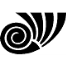 МИНОБРНАУКИ РОССИИФедеральное государственное бюджетное образовательноеучреждение высшего образования«Челябинский государственный университет» (ФГБОУ ВО «ЧелГУ»)МИНОБРНАУКИ РОССИИФедеральное государственное бюджетное образовательноеучреждение высшего образования«Челябинский государственный университет» (ФГБОУ ВО «ЧелГУ»)МИНОБРНАУКИ РОССИИФедеральное государственное бюджетное образовательноеучреждение высшего образования«Челябинский государственный университет» (ФГБОУ ВО «ЧелГУ»)Рабочая программа дисциплины "Методология цивилистики" по направлению подготовки (специальности) 40.04.01 "Юриспруденция" направленности (профилю) Гражданское право. Коммерческое право ФГБОУ ВО «ЧелГУ»Рабочая программа дисциплины "Методология цивилистики" по направлению подготовки (специальности) 40.04.01 "Юриспруденция" направленности (профилю) Гражданское право. Коммерческое право ФГБОУ ВО «ЧелГУ»Рабочая программа дисциплины "Методология цивилистики" по направлению подготовки (специальности) 40.04.01 "Юриспруденция" направленности (профилю) Гражданское право. Коммерческое право ФГБОУ ВО «ЧелГУ»Рабочая программа дисциплины "Методология цивилистики" по направлению подготовки (специальности) 40.04.01 "Юриспруденция" направленности (профилю) Гражданское право. Коммерческое право ФГБОУ ВО «ЧелГУ»Рабочая программа дисциплины "Методология цивилистики" по направлению подготовки (специальности) 40.04.01 "Юриспруденция" направленности (профилю) Гражданское право. Коммерческое право ФГБОУ ВО «ЧелГУ»стр. 1Рабочая программа дисциплины (модуля)*Рабочая программа дисциплины (модуля)*Рабочая программа дисциплины (модуля)*Рабочая программа дисциплины (модуля)*Рабочая программа дисциплины (модуля)*Рабочая программа дисциплины (модуля)*Методология цивилистикиМетодология цивилистикиМетодология цивилистикиМетодология цивилистикиМетодология цивилистикиМетодология цивилистикиНаправление подготовки (специальность)Направление подготовки (специальность)Направление подготовки (специальность)Направление подготовки (специальность)Направление подготовки (специальность)Направление подготовки (специальность)40.04.01 Юриспруденция40.04.01 Юриспруденция40.04.01 Юриспруденция40.04.01 Юриспруденция40.04.01 Юриспруденция40.04.01 ЮриспруденцияНаправленность (профиль)Направленность (профиль)Направленность (профиль)Направленность (профиль)Направленность (профиль)Направленность (профиль)Гражданское право. Коммерческое правоГражданское право. Коммерческое правоГражданское право. Коммерческое правоГражданское право. Коммерческое правоГражданское право. Коммерческое правоГражданское право. Коммерческое правоПрисваиваемая квалификация (степень)Присваиваемая квалификация (степень)Присваиваемая квалификация (степень)Присваиваемая квалификация (степень)Присваиваемая квалификация (степень)Присваиваемая квалификация (степень)МагистрМагистрМагистрМагистрМагистрМагистрФорма обученияФорма обученияФорма обученияФорма обученияФорма обученияФорма обученияочнаяочнаяочнаяочнаяочнаяочнаяГод(ы) набораГод(ы) набораГод(ы) набораГод(ы) набораГод(ы) набораГод(ы) набора*Рабочая программа дисциплины (модуля) адаптирована для инклюзивного обучения инвалидов и лиц с ограниченными возможностями здоровья*Рабочая программа дисциплины (модуля) адаптирована для инклюзивного обучения инвалидов и лиц с ограниченными возможностями здоровья*Рабочая программа дисциплины (модуля) адаптирована для инклюзивного обучения инвалидов и лиц с ограниченными возможностями здоровья*Рабочая программа дисциплины (модуля) адаптирована для инклюзивного обучения инвалидов и лиц с ограниченными возможностями здоровья*Рабочая программа дисциплины (модуля) адаптирована для инклюзивного обучения инвалидов и лиц с ограниченными возможностями здоровья*Рабочая программа дисциплины (модуля) адаптирована для инклюзивного обучения инвалидов и лиц с ограниченными возможностями здоровьяЧелябинск 2023 г.Челябинск 2023 г.Челябинск 2023 г.Челябинск 2023 г.Челябинск 2023 г.Челябинск 2023 г.© ФГБОУ ВО «ЧелГУ»© ФГБОУ ВО «ЧелГУ»© ФГБОУ ВО «ЧелГУ»© ФГБОУ ВО «ЧелГУ»МИНОБРНАУКИ РОССИИФедеральное государственное бюджетное образовательноеучреждение высшего образования«Челябинский государственный университет» (ФГБОУ ВО «ЧелГУ»)МИНОБРНАУКИ РОССИИФедеральное государственное бюджетное образовательноеучреждение высшего образования«Челябинский государственный университет» (ФГБОУ ВО «ЧелГУ»)МИНОБРНАУКИ РОССИИФедеральное государственное бюджетное образовательноеучреждение высшего образования«Челябинский государственный университет» (ФГБОУ ВО «ЧелГУ»)Рабочая программа дисциплины "Методология цивилистики" по направлению подготовки (специальности) 40.04.01 "Юриспруденция" направленности (профилю) Гражданское право. Коммерческое право ФГБОУ ВО «ЧелГУ»Рабочая программа дисциплины "Методология цивилистики" по направлению подготовки (специальности) 40.04.01 "Юриспруденция" направленности (профилю) Гражданское право. Коммерческое право ФГБОУ ВО «ЧелГУ»Рабочая программа дисциплины "Методология цивилистики" по направлению подготовки (специальности) 40.04.01 "Юриспруденция" направленности (профилю) Гражданское право. Коммерческое право ФГБОУ ВО «ЧелГУ»Рабочая программа дисциплины "Методология цивилистики" по направлению подготовки (специальности) 40.04.01 "Юриспруденция" направленности (профилю) Гражданское право. Коммерческое право ФГБОУ ВО «ЧелГУ»Рабочая программа дисциплины "Методология цивилистики" по направлению подготовки (специальности) 40.04.01 "Юриспруденция" направленности (профилю) Гражданское право. Коммерческое право ФГБОУ ВО «ЧелГУ»стр. 2СодержаниеСодержаниеСодержаниеСодержаниеСодержаниеСодержание1. Цели освоения дисциплины2. Место дисциплины в структуре ОПОП3. Компетенции обучающегося, формируемые в результате освоения дисциплины (модуля)4. Объем дисциплины (модуля)5. Структура и содержание дисциплины (модуля)6. Фонд оценочных средств6.1. Перечень видов оценочных средств6.2. Типовые контрольные задания и иные материалы для текущей аттестации6.3. Типовые контрольные вопросы и задания для промежуточной аттестации6.4. Критерии оценивания7. Учебно-методическое и информационное обеспечение дисциплины (модуля)7.1. Рекомендуемая литература7.2. Перечень ресурсов информационно-телекоммуникационной сети "Интернет"7.3. Перечень информационных технологий8. Материально-техническое обеспечение дисциплины (модуля)9. Методические указания для обучающихся по освоению дисциплины (модуля)10. Специальные условия освоения дисциплины обучающимися с инвалидностью и ограниченными возможностями здоровья1. Цели освоения дисциплины2. Место дисциплины в структуре ОПОП3. Компетенции обучающегося, формируемые в результате освоения дисциплины (модуля)4. Объем дисциплины (модуля)5. Структура и содержание дисциплины (модуля)6. Фонд оценочных средств6.1. Перечень видов оценочных средств6.2. Типовые контрольные задания и иные материалы для текущей аттестации6.3. Типовые контрольные вопросы и задания для промежуточной аттестации6.4. Критерии оценивания7. Учебно-методическое и информационное обеспечение дисциплины (модуля)7.1. Рекомендуемая литература7.2. Перечень ресурсов информационно-телекоммуникационной сети "Интернет"7.3. Перечень информационных технологий8. Материально-техническое обеспечение дисциплины (модуля)9. Методические указания для обучающихся по освоению дисциплины (модуля)10. Специальные условия освоения дисциплины обучающимися с инвалидностью и ограниченными возможностями здоровья1. Цели освоения дисциплины2. Место дисциплины в структуре ОПОП3. Компетенции обучающегося, формируемые в результате освоения дисциплины (модуля)4. Объем дисциплины (модуля)5. Структура и содержание дисциплины (модуля)6. Фонд оценочных средств6.1. Перечень видов оценочных средств6.2. Типовые контрольные задания и иные материалы для текущей аттестации6.3. Типовые контрольные вопросы и задания для промежуточной аттестации6.4. Критерии оценивания7. Учебно-методическое и информационное обеспечение дисциплины (модуля)7.1. Рекомендуемая литература7.2. Перечень ресурсов информационно-телекоммуникационной сети "Интернет"7.3. Перечень информационных технологий8. Материально-техническое обеспечение дисциплины (модуля)9. Методические указания для обучающихся по освоению дисциплины (модуля)10. Специальные условия освоения дисциплины обучающимися с инвалидностью и ограниченными возможностями здоровья1. Цели освоения дисциплины2. Место дисциплины в структуре ОПОП3. Компетенции обучающегося, формируемые в результате освоения дисциплины (модуля)4. Объем дисциплины (модуля)5. Структура и содержание дисциплины (модуля)6. Фонд оценочных средств6.1. Перечень видов оценочных средств6.2. Типовые контрольные задания и иные материалы для текущей аттестации6.3. Типовые контрольные вопросы и задания для промежуточной аттестации6.4. Критерии оценивания7. Учебно-методическое и информационное обеспечение дисциплины (модуля)7.1. Рекомендуемая литература7.2. Перечень ресурсов информационно-телекоммуникационной сети "Интернет"7.3. Перечень информационных технологий8. Материально-техническое обеспечение дисциплины (модуля)9. Методические указания для обучающихся по освоению дисциплины (модуля)10. Специальные условия освоения дисциплины обучающимися с инвалидностью и ограниченными возможностями здоровья1. Цели освоения дисциплины2. Место дисциплины в структуре ОПОП3. Компетенции обучающегося, формируемые в результате освоения дисциплины (модуля)4. Объем дисциплины (модуля)5. Структура и содержание дисциплины (модуля)6. Фонд оценочных средств6.1. Перечень видов оценочных средств6.2. Типовые контрольные задания и иные материалы для текущей аттестации6.3. Типовые контрольные вопросы и задания для промежуточной аттестации6.4. Критерии оценивания7. Учебно-методическое и информационное обеспечение дисциплины (модуля)7.1. Рекомендуемая литература7.2. Перечень ресурсов информационно-телекоммуникационной сети "Интернет"7.3. Перечень информационных технологий8. Материально-техническое обеспечение дисциплины (модуля)9. Методические указания для обучающихся по освоению дисциплины (модуля)10. Специальные условия освоения дисциплины обучающимися с инвалидностью и ограниченными возможностями здоровья1. Цели освоения дисциплины2. Место дисциплины в структуре ОПОП3. Компетенции обучающегося, формируемые в результате освоения дисциплины (модуля)4. Объем дисциплины (модуля)5. Структура и содержание дисциплины (модуля)6. Фонд оценочных средств6.1. Перечень видов оценочных средств6.2. Типовые контрольные задания и иные материалы для текущей аттестации6.3. Типовые контрольные вопросы и задания для промежуточной аттестации6.4. Критерии оценивания7. Учебно-методическое и информационное обеспечение дисциплины (модуля)7.1. Рекомендуемая литература7.2. Перечень ресурсов информационно-телекоммуникационной сети "Интернет"7.3. Перечень информационных технологий8. Материально-техническое обеспечение дисциплины (модуля)9. Методические указания для обучающихся по освоению дисциплины (модуля)10. Специальные условия освоения дисциплины обучающимися с инвалидностью и ограниченными возможностями здоровья© ФГБОУ ВО «ЧелГУ»© ФГБОУ ВО «ЧелГУ»© ФГБОУ ВО «ЧелГУ»© ФГБОУ ВО «ЧелГУ»МИНОБРНАУКИ РОССИИФедеральное государственное бюджетное образовательноеучреждение высшего образования«Челябинский государственный университет» (ФГБОУ ВО «ЧелГУ»)МИНОБРНАУКИ РОССИИФедеральное государственное бюджетное образовательноеучреждение высшего образования«Челябинский государственный университет» (ФГБОУ ВО «ЧелГУ»)МИНОБРНАУКИ РОССИИФедеральное государственное бюджетное образовательноеучреждение высшего образования«Челябинский государственный университет» (ФГБОУ ВО «ЧелГУ»)МИНОБРНАУКИ РОССИИФедеральное государственное бюджетное образовательноеучреждение высшего образования«Челябинский государственный университет» (ФГБОУ ВО «ЧелГУ»)Рабочая программа дисциплины "Методология цивилистики" по направлению подготовки (специальности) 40.04.01 "Юриспруденция" направленности (профилю) Гражданское право. Коммерческое право ФГБОУ ВО «ЧелГУ»Рабочая программа дисциплины "Методология цивилистики" по направлению подготовки (специальности) 40.04.01 "Юриспруденция" направленности (профилю) Гражданское право. Коммерческое право ФГБОУ ВО «ЧелГУ»Рабочая программа дисциплины "Методология цивилистики" по направлению подготовки (специальности) 40.04.01 "Юриспруденция" направленности (профилю) Гражданское право. Коммерческое право ФГБОУ ВО «ЧелГУ»Рабочая программа дисциплины "Методология цивилистики" по направлению подготовки (специальности) 40.04.01 "Юриспруденция" направленности (профилю) Гражданское право. Коммерческое право ФГБОУ ВО «ЧелГУ»Рабочая программа дисциплины "Методология цивилистики" по направлению подготовки (специальности) 40.04.01 "Юриспруденция" направленности (профилю) Гражданское право. Коммерческое право ФГБОУ ВО «ЧелГУ»Рабочая программа дисциплины "Методология цивилистики" по направлению подготовки (специальности) 40.04.01 "Юриспруденция" направленности (профилю) Гражданское право. Коммерческое право ФГБОУ ВО «ЧелГУ»стр. 31. ЦЕЛИ ОСВОЕНИЯ ДИСЦИПЛИНЫ1. ЦЕЛИ ОСВОЕНИЯ ДИСЦИПЛИНЫ1. ЦЕЛИ ОСВОЕНИЯ ДИСЦИПЛИНЫ1. ЦЕЛИ ОСВОЕНИЯ ДИСЦИПЛИНЫ1. ЦЕЛИ ОСВОЕНИЯ ДИСЦИПЛИНЫ1. ЦЕЛИ ОСВОЕНИЯ ДИСЦИПЛИНЫ1. ЦЕЛИ ОСВОЕНИЯ ДИСЦИПЛИНЫЦелью изучения дисциплины "Методология цивилистики" является формирование теоретических и практических знаний в области методологии цивилистической науки.Целью изучения дисциплины "Методология цивилистики" является формирование теоретических и практических знаний в области методологии цивилистической науки.Целью изучения дисциплины "Методология цивилистики" является формирование теоретических и практических знаний в области методологии цивилистической науки.Целью изучения дисциплины "Методология цивилистики" является формирование теоретических и практических знаний в области методологии цивилистической науки.Целью изучения дисциплины "Методология цивилистики" является формирование теоретических и практических знаний в области методологии цивилистической науки.Целью изучения дисциплины "Методология цивилистики" является формирование теоретических и практических знаний в области методологии цивилистической науки.Целью изучения дисциплины "Методология цивилистики" является формирование теоретических и практических знаний в области методологии цивилистической науки.Задачами изучения являются формирование комплексного представления:Задачами изучения являются формирование комплексного представления:Задачами изучения являются формирование комплексного представления:Задачами изучения являются формирование комплексного представления:Задачами изучения являются формирование комплексного представления:Задачами изучения являются формирование комплексного представления:Задачами изучения являются формирование комплексного представления:- об истории формирования цивилистической науки;- об истории формирования цивилистической науки;- об истории формирования цивилистической науки;- об истории формирования цивилистической науки;- об истории формирования цивилистической науки;- об истории формирования цивилистической науки;- об истории формирования цивилистической науки;- о понятии цивилистической науки, ее предмете, структуре;- о понятии цивилистической науки, ее предмете, структуре;- о понятии цивилистической науки, ее предмете, структуре;- о понятии цивилистической науки, ее предмете, структуре;- о понятии цивилистической науки, ее предмете, структуре;- о понятии цивилистической науки, ее предмете, структуре;- о понятии цивилистической науки, ее предмете, структуре;- о содержании методологии цивилистической науки и тенденциях ее развития;- о содержании методологии цивилистической науки и тенденциях ее развития;- о содержании методологии цивилистической науки и тенденциях ее развития;- о содержании методологии цивилистической науки и тенденциях ее развития;- о содержании методологии цивилистической науки и тенденциях ее развития;- о содержании методологии цивилистической науки и тенденциях ее развития;- о содержании методологии цивилистической науки и тенденциях ее развития;- о теоретических основах науки гражданского права и практических проблемах его применения;- о теоретических основах науки гражданского права и практических проблемах его применения;- о теоретических основах науки гражданского права и практических проблемах его применения;- о теоретических основах науки гражданского права и практических проблемах его применения;- о теоретических основах науки гражданского права и практических проблемах его применения;- о теоретических основах науки гражданского права и практических проблемах его применения;- о теоретических основах науки гражданского права и практических проблемах его применения;- о приоритетных целях, задачах и направлениях развития цивилистической науки.- о приоритетных целях, задачах и направлениях развития цивилистической науки.- о приоритетных целях, задачах и направлениях развития цивилистической науки.- о приоритетных целях, задачах и направлениях развития цивилистической науки.- о приоритетных целях, задачах и направлениях развития цивилистической науки.- о приоритетных целях, задачах и направлениях развития цивилистической науки.- о приоритетных целях, задачах и направлениях развития цивилистической науки.Результаты обучения по дисциплине направлены достижение следующих индикаторов:Результаты обучения по дисциплине направлены достижение следующих индикаторов:Результаты обучения по дисциплине направлены достижение следующих индикаторов:Результаты обучения по дисциплине направлены достижение следующих индикаторов:Результаты обучения по дисциплине направлены достижение следующих индикаторов:Результаты обучения по дисциплине направлены достижение следующих индикаторов:Результаты обучения по дисциплине направлены достижение следующих индикаторов:УК-1.1. Критически анализирует проблемную ситуацию с целью выработки стратегии действий, аргументировано формулирует собственные суждения и оценкиУК-1.1. Критически анализирует проблемную ситуацию с целью выработки стратегии действий, аргументировано формулирует собственные суждения и оценкиУК-1.1. Критически анализирует проблемную ситуацию с целью выработки стратегии действий, аргументировано формулирует собственные суждения и оценкиУК-1.1. Критически анализирует проблемную ситуацию с целью выработки стратегии действий, аргументировано формулирует собственные суждения и оценкиУК-1.1. Критически анализирует проблемную ситуацию с целью выработки стратегии действий, аргументировано формулирует собственные суждения и оценкиУК-1.1. Критически анализирует проблемную ситуацию с целью выработки стратегии действий, аргументировано формулирует собственные суждения и оценкиУК-1.1. Критически анализирует проблемную ситуацию с целью выработки стратегии действий, аргументировано формулирует собственные суждения и оценкиПК-2.1. Проводит научные исследования в сфере профессиональной деятельностиПК-2.1. Проводит научные исследования в сфере профессиональной деятельностиПК-2.1. Проводит научные исследования в сфере профессиональной деятельностиПК-2.1. Проводит научные исследования в сфере профессиональной деятельностиПК-2.1. Проводит научные исследования в сфере профессиональной деятельностиПК-2.1. Проводит научные исследования в сфере профессиональной деятельностиПК-2.1. Проводит научные исследования в сфере профессиональной деятельности2. МЕСТО ДИСЦИПЛИНЫ В СТРУКТУРЕ ОПОП2. МЕСТО ДИСЦИПЛИНЫ В СТРУКТУРЕ ОПОП2. МЕСТО ДИСЦИПЛИНЫ В СТРУКТУРЕ ОПОП2. МЕСТО ДИСЦИПЛИНЫ В СТРУКТУРЕ ОПОП2. МЕСТО ДИСЦИПЛИНЫ В СТРУКТУРЕ ОПОП2. МЕСТО ДИСЦИПЛИНЫ В СТРУКТУРЕ ОПОП2. МЕСТО ДИСЦИПЛИНЫ В СТРУКТУРЕ ОПОПЦикл (раздел) ОПОП:Цикл (раздел) ОПОП:Цикл (раздел) ОПОП:Цикл (раздел) ОПОП:Цикл (раздел) ОПОП:К.М.01.01К.М.01.012.1 Требования к предварительной подготовке обучающегося:2.1 Требования к предварительной подготовке обучающегося:2.1 Требования к предварительной подготовке обучающегося:2.1 Требования к предварительной подготовке обучающегося:2.1 Требования к предварительной подготовке обучающегося:2.1 Требования к предварительной подготовке обучающегося:2.1 Требования к предварительной подготовке обучающегося:Для обучающихся на базе юридического образования: теория государства и права, гражданское право.Для обучающихся на базе юридического образования: теория государства и права, гражданское право.Для обучающихся на базе юридического образования: теория государства и права, гражданское право.Для обучающихся на базе юридического образования: теория государства и права, гражданское право.Для обучающихся на базе юридического образования: теория государства и права, гражданское право.Для обучающихся на базе юридического образования: теория государства и права, гражданское право.Для обучающихся на базе юридического образования: теория государства и права, гражданское право.Для обучающихся на базе неюридического образования: правоведение.Для обучающихся на базе неюридического образования: правоведение.Для обучающихся на базе неюридического образования: правоведение.Для обучающихся на базе неюридического образования: правоведение.Для обучающихся на базе неюридического образования: правоведение.Для обучающихся на базе неюридического образования: правоведение.Для обучающихся на базе неюридического образования: правоведение.2.2 Дисциплины и практики, для которых освоение данной дисциплины (модуля) необходимо как предшествующее:2.2 Дисциплины и практики, для которых освоение данной дисциплины (модуля) необходимо как предшествующее:2.2 Дисциплины и практики, для которых освоение данной дисциплины (модуля) необходимо как предшествующее:2.2 Дисциплины и практики, для которых освоение данной дисциплины (модуля) необходимо как предшествующее:2.2 Дисциплины и практики, для которых освоение данной дисциплины (модуля) необходимо как предшествующее:2.2 Дисциплины и практики, для которых освоение данной дисциплины (модуля) необходимо как предшествующее:2.2 Дисциплины и практики, для которых освоение данной дисциплины (модуля) необходимо как предшествующее:Защита личных неимущественных прав (на иностранном языке)Защита личных неимущественных прав (на иностранном языке)Защита личных неимущественных прав (на иностранном языке)Защита личных неимущественных прав (на иностранном языке)Защита личных неимущественных прав (на иностранном языке)Защита личных неимущественных прав (на иностранном языке)Защита личных неимущественных прав (на иностранном языке)Несостоятельность (банкротство)                (научный семинар)Несостоятельность (банкротство)                (научный семинар)Несостоятельность (банкротство)                (научный семинар)Несостоятельность (банкротство)                (научный семинар)Несостоятельность (банкротство)                (научный семинар)Несостоятельность (банкротство)                (научный семинар)Несостоятельность (банкротство)                (научный семинар)Проблемы жилищного праваПроблемы жилищного праваПроблемы жилищного праваПроблемы жилищного праваПроблемы жилищного праваПроблемы жилищного праваПроблемы жилищного праваСпособы обеспечения исполнения обязательствСпособы обеспечения исполнения обязательствСпособы обеспечения исполнения обязательствСпособы обеспечения исполнения обязательствСпособы обеспечения исполнения обязательствСпособы обеспечения исполнения обязательствСпособы обеспечения исполнения обязательствАктуальные проблемы административного судопроизводстваАктуальные проблемы административного судопроизводстваАктуальные проблемы административного судопроизводстваАктуальные проблемы административного судопроизводстваАктуальные проблемы административного судопроизводстваАктуальные проблемы административного судопроизводстваАктуальные проблемы административного судопроизводстваПроблемы обязательственного праваПроблемы обязательственного праваПроблемы обязательственного праваПроблемы обязательственного праваПроблемы обязательственного праваПроблемы обязательственного праваПроблемы обязательственного праваНаучно-исследовательская работаНаучно-исследовательская работаНаучно-исследовательская работаНаучно-исследовательская работаНаучно-исследовательская работаНаучно-исследовательская работаНаучно-исследовательская работаПодготовка к процедуре защиты  и защита выпускной квалификационной работыПодготовка к процедуре защиты  и защита выпускной квалификационной работыПодготовка к процедуре защиты  и защита выпускной квалификационной работыПодготовка к процедуре защиты  и защита выпускной квалификационной работыПодготовка к процедуре защиты  и защита выпускной квалификационной работыПодготовка к процедуре защиты  и защита выпускной квалификационной работыПодготовка к процедуре защиты  и защита выпускной квалификационной работыПреддипломная практикаПреддипломная практикаПреддипломная практикаПреддипломная практикаПреддипломная практикаПреддипломная практикаПреддипломная практика3. КОМПЕТЕНЦИИ ОБУЧАЮЩЕГОСЯ, ФОРМИРУЕМЫЕ В РЕЗУЛЬТАТЕ ОСВОЕНИЯ ДИСЦИПЛИНЫ (МОДУЛЯ)3. КОМПЕТЕНЦИИ ОБУЧАЮЩЕГОСЯ, ФОРМИРУЕМЫЕ В РЕЗУЛЬТАТЕ ОСВОЕНИЯ ДИСЦИПЛИНЫ (МОДУЛЯ)3. КОМПЕТЕНЦИИ ОБУЧАЮЩЕГОСЯ, ФОРМИРУЕМЫЕ В РЕЗУЛЬТАТЕ ОСВОЕНИЯ ДИСЦИПЛИНЫ (МОДУЛЯ)3. КОМПЕТЕНЦИИ ОБУЧАЮЩЕГОСЯ, ФОРМИРУЕМЫЕ В РЕЗУЛЬТАТЕ ОСВОЕНИЯ ДИСЦИПЛИНЫ (МОДУЛЯ)3. КОМПЕТЕНЦИИ ОБУЧАЮЩЕГОСЯ, ФОРМИРУЕМЫЕ В РЕЗУЛЬТАТЕ ОСВОЕНИЯ ДИСЦИПЛИНЫ (МОДУЛЯ)3. КОМПЕТЕНЦИИ ОБУЧАЮЩЕГОСЯ, ФОРМИРУЕМЫЕ В РЕЗУЛЬТАТЕ ОСВОЕНИЯ ДИСЦИПЛИНЫ (МОДУЛЯ)3. КОМПЕТЕНЦИИ ОБУЧАЮЩЕГОСЯ, ФОРМИРУЕМЫЕ В РЕЗУЛЬТАТЕ ОСВОЕНИЯ ДИСЦИПЛИНЫ (МОДУЛЯ)УК-1: Способен осуществлять критический анализ проблемных ситуаций на основе системного подхода, вырабатывать стратегию действийУК-1: Способен осуществлять критический анализ проблемных ситуаций на основе системного подхода, вырабатывать стратегию действийУК-1: Способен осуществлять критический анализ проблемных ситуаций на основе системного подхода, вырабатывать стратегию действийУК-1: Способен осуществлять критический анализ проблемных ситуаций на основе системного подхода, вырабатывать стратегию действийУК-1: Способен осуществлять критический анализ проблемных ситуаций на основе системного подхода, вырабатывать стратегию действийУК-1: Способен осуществлять критический анализ проблемных ситуаций на основе системного подхода, вырабатывать стратегию действийУК-1: Способен осуществлять критический анализ проблемных ситуаций на основе системного подхода, вырабатывать стратегию действийЗнать:Знать:Знать:Знать:Знать:Знать:Знать:для достижения УК-1.1 знать содержание методологии цивилистики для критического анализа проблемной ситуации с целью выработки стратегии действий, аргументированного формулирования собственного суждения и оценкидля достижения УК-1.1 знать содержание методологии цивилистики для критического анализа проблемной ситуации с целью выработки стратегии действий, аргументированного формулирования собственного суждения и оценкидля достижения УК-1.1 знать содержание методологии цивилистики для критического анализа проблемной ситуации с целью выработки стратегии действий, аргументированного формулирования собственного суждения и оценкидля достижения УК-1.1 знать содержание методологии цивилистики для критического анализа проблемной ситуации с целью выработки стратегии действий, аргументированного формулирования собственного суждения и оценкидля достижения УК-1.1 знать содержание методологии цивилистики для критического анализа проблемной ситуации с целью выработки стратегии действий, аргументированного формулирования собственного суждения и оценкидля достижения УК-1.1 знать содержание методологии цивилистики для критического анализа проблемной ситуации с целью выработки стратегии действий, аргументированного формулирования собственного суждения и оценкидля достижения УК-1.1 знать содержание методологии цивилистики для критического анализа проблемной ситуации с целью выработки стратегии действий, аргументированного формулирования собственного суждения и оценкиУметь:Уметь:Уметь:Уметь:Уметь:Уметь:Уметь:Для достижения УК-1.1 уметь применять методологию цивилистики для критического анализа проблемной ситуации с целью выработки стратегии действий, аргументированного формулирования собственного суждения и оценкиДля достижения УК-1.1 уметь применять методологию цивилистики для критического анализа проблемной ситуации с целью выработки стратегии действий, аргументированного формулирования собственного суждения и оценкиДля достижения УК-1.1 уметь применять методологию цивилистики для критического анализа проблемной ситуации с целью выработки стратегии действий, аргументированного формулирования собственного суждения и оценкиДля достижения УК-1.1 уметь применять методологию цивилистики для критического анализа проблемной ситуации с целью выработки стратегии действий, аргументированного формулирования собственного суждения и оценкиДля достижения УК-1.1 уметь применять методологию цивилистики для критического анализа проблемной ситуации с целью выработки стратегии действий, аргументированного формулирования собственного суждения и оценкиДля достижения УК-1.1 уметь применять методологию цивилистики для критического анализа проблемной ситуации с целью выработки стратегии действий, аргументированного формулирования собственного суждения и оценкиДля достижения УК-1.1 уметь применять методологию цивилистики для критического анализа проблемной ситуации с целью выработки стратегии действий, аргументированного формулирования собственного суждения и оценкиВладеть:Владеть:Владеть:Владеть:Владеть:Владеть:Владеть:для достижения УК-1.1 владеть навыками применения методологии цивилистики для критического анализа проблемной ситуации с целью выработки стратегии действий, аргументированного формулирования собственного суждения и оценкидля достижения УК-1.1 владеть навыками применения методологии цивилистики для критического анализа проблемной ситуации с целью выработки стратегии действий, аргументированного формулирования собственного суждения и оценкидля достижения УК-1.1 владеть навыками применения методологии цивилистики для критического анализа проблемной ситуации с целью выработки стратегии действий, аргументированного формулирования собственного суждения и оценкидля достижения УК-1.1 владеть навыками применения методологии цивилистики для критического анализа проблемной ситуации с целью выработки стратегии действий, аргументированного формулирования собственного суждения и оценкидля достижения УК-1.1 владеть навыками применения методологии цивилистики для критического анализа проблемной ситуации с целью выработки стратегии действий, аргументированного формулирования собственного суждения и оценкидля достижения УК-1.1 владеть навыками применения методологии цивилистики для критического анализа проблемной ситуации с целью выработки стратегии действий, аргументированного формулирования собственного суждения и оценкидля достижения УК-1.1 владеть навыками применения методологии цивилистики для критического анализа проблемной ситуации с целью выработки стратегии действий, аргументированного формулирования собственного суждения и оценки© ФГБОУ ВО «ЧелГУ»© ФГБОУ ВО «ЧелГУ»© ФГБОУ ВО «ЧелГУ»© ФГБОУ ВО «ЧелГУ»МИНОБРНАУКИ РОССИИФедеральное государственное бюджетное образовательноеучреждение высшего образования«Челябинский государственный университет» (ФГБОУ ВО «ЧелГУ»)МИНОБРНАУКИ РОССИИФедеральное государственное бюджетное образовательноеучреждение высшего образования«Челябинский государственный университет» (ФГБОУ ВО «ЧелГУ»)МИНОБРНАУКИ РОССИИФедеральное государственное бюджетное образовательноеучреждение высшего образования«Челябинский государственный университет» (ФГБОУ ВО «ЧелГУ»)МИНОБРНАУКИ РОССИИФедеральное государственное бюджетное образовательноеучреждение высшего образования«Челябинский государственный университет» (ФГБОУ ВО «ЧелГУ»)МИНОБРНАУКИ РОССИИФедеральное государственное бюджетное образовательноеучреждение высшего образования«Челябинский государственный университет» (ФГБОУ ВО «ЧелГУ»)МИНОБРНАУКИ РОССИИФедеральное государственное бюджетное образовательноеучреждение высшего образования«Челябинский государственный университет» (ФГБОУ ВО «ЧелГУ»)МИНОБРНАУКИ РОССИИФедеральное государственное бюджетное образовательноеучреждение высшего образования«Челябинский государственный университет» (ФГБОУ ВО «ЧелГУ»)МИНОБРНАУКИ РОССИИФедеральное государственное бюджетное образовательноеучреждение высшего образования«Челябинский государственный университет» (ФГБОУ ВО «ЧелГУ»)Рабочая программа дисциплины "Методология цивилистики" по направлению подготовки (специальности) 40.04.01 "Юриспруденция" направленности (профилю) Гражданское право. Коммерческое право ФГБОУ ВО «ЧелГУ»Рабочая программа дисциплины "Методология цивилистики" по направлению подготовки (специальности) 40.04.01 "Юриспруденция" направленности (профилю) Гражданское право. Коммерческое право ФГБОУ ВО «ЧелГУ»Рабочая программа дисциплины "Методология цивилистики" по направлению подготовки (специальности) 40.04.01 "Юриспруденция" направленности (профилю) Гражданское право. Коммерческое право ФГБОУ ВО «ЧелГУ»Рабочая программа дисциплины "Методология цивилистики" по направлению подготовки (специальности) 40.04.01 "Юриспруденция" направленности (профилю) Гражданское право. Коммерческое право ФГБОУ ВО «ЧелГУ»Рабочая программа дисциплины "Методология цивилистики" по направлению подготовки (специальности) 40.04.01 "Юриспруденция" направленности (профилю) Гражданское право. Коммерческое право ФГБОУ ВО «ЧелГУ»Рабочая программа дисциплины "Методология цивилистики" по направлению подготовки (специальности) 40.04.01 "Юриспруденция" направленности (профилю) Гражданское право. Коммерческое право ФГБОУ ВО «ЧелГУ»Рабочая программа дисциплины "Методология цивилистики" по направлению подготовки (специальности) 40.04.01 "Юриспруденция" направленности (профилю) Гражданское право. Коммерческое право ФГБОУ ВО «ЧелГУ»Рабочая программа дисциплины "Методология цивилистики" по направлению подготовки (специальности) 40.04.01 "Юриспруденция" направленности (профилю) Гражданское право. Коммерческое право ФГБОУ ВО «ЧелГУ»Рабочая программа дисциплины "Методология цивилистики" по направлению подготовки (специальности) 40.04.01 "Юриспруденция" направленности (профилю) Гражданское право. Коммерческое право ФГБОУ ВО «ЧелГУ»Рабочая программа дисциплины "Методология цивилистики" по направлению подготовки (специальности) 40.04.01 "Юриспруденция" направленности (профилю) Гражданское право. Коммерческое право ФГБОУ ВО «ЧелГУ»Рабочая программа дисциплины "Методология цивилистики" по направлению подготовки (специальности) 40.04.01 "Юриспруденция" направленности (профилю) Гражданское право. Коммерческое право ФГБОУ ВО «ЧелГУ»стр. 4стр. 4ПК-2: Способен проводить научные исследования в сфере профессиональной деятельности и формулировать практические рекомендации на основе проведенного исследованияПК-2: Способен проводить научные исследования в сфере профессиональной деятельности и формулировать практические рекомендации на основе проведенного исследованияПК-2: Способен проводить научные исследования в сфере профессиональной деятельности и формулировать практические рекомендации на основе проведенного исследованияПК-2: Способен проводить научные исследования в сфере профессиональной деятельности и формулировать практические рекомендации на основе проведенного исследованияПК-2: Способен проводить научные исследования в сфере профессиональной деятельности и формулировать практические рекомендации на основе проведенного исследованияПК-2: Способен проводить научные исследования в сфере профессиональной деятельности и формулировать практические рекомендации на основе проведенного исследованияПК-2: Способен проводить научные исследования в сфере профессиональной деятельности и формулировать практические рекомендации на основе проведенного исследованияПК-2: Способен проводить научные исследования в сфере профессиональной деятельности и формулировать практические рекомендации на основе проведенного исследованияПК-2: Способен проводить научные исследования в сфере профессиональной деятельности и формулировать практические рекомендации на основе проведенного исследованияПК-2: Способен проводить научные исследования в сфере профессиональной деятельности и формулировать практические рекомендации на основе проведенного исследованияПК-2: Способен проводить научные исследования в сфере профессиональной деятельности и формулировать практические рекомендации на основе проведенного исследованияПК-2: Способен проводить научные исследования в сфере профессиональной деятельности и формулировать практические рекомендации на основе проведенного исследованияПК-2: Способен проводить научные исследования в сфере профессиональной деятельности и формулировать практические рекомендации на основе проведенного исследованияЗнать:Знать:Знать:Знать:Знать:Знать:Знать:Знать:Знать:Знать:Знать:Знать:Знать:Для достижения ПК-2.1 знать понятие и содержание методологии цивилистики, необходимой для проведения научных исследований в сфере профессиональной деятельности и формулирования практических рекомендаций на основе проведенного исследования;Для достижения ПК-2.1 знать понятие и содержание методологии цивилистики, необходимой для проведения научных исследований в сфере профессиональной деятельности и формулирования практических рекомендаций на основе проведенного исследования;Для достижения ПК-2.1 знать понятие и содержание методологии цивилистики, необходимой для проведения научных исследований в сфере профессиональной деятельности и формулирования практических рекомендаций на основе проведенного исследования;Для достижения ПК-2.1 знать понятие и содержание методологии цивилистики, необходимой для проведения научных исследований в сфере профессиональной деятельности и формулирования практических рекомендаций на основе проведенного исследования;Для достижения ПК-2.1 знать понятие и содержание методологии цивилистики, необходимой для проведения научных исследований в сфере профессиональной деятельности и формулирования практических рекомендаций на основе проведенного исследования;Для достижения ПК-2.1 знать понятие и содержание методологии цивилистики, необходимой для проведения научных исследований в сфере профессиональной деятельности и формулирования практических рекомендаций на основе проведенного исследования;Для достижения ПК-2.1 знать понятие и содержание методологии цивилистики, необходимой для проведения научных исследований в сфере профессиональной деятельности и формулирования практических рекомендаций на основе проведенного исследования;Для достижения ПК-2.1 знать понятие и содержание методологии цивилистики, необходимой для проведения научных исследований в сфере профессиональной деятельности и формулирования практических рекомендаций на основе проведенного исследования;Для достижения ПК-2.1 знать понятие и содержание методологии цивилистики, необходимой для проведения научных исследований в сфере профессиональной деятельности и формулирования практических рекомендаций на основе проведенного исследования;Для достижения ПК-2.1 знать понятие и содержание методологии цивилистики, необходимой для проведения научных исследований в сфере профессиональной деятельности и формулирования практических рекомендаций на основе проведенного исследования;Для достижения ПК-2.1 знать понятие и содержание методологии цивилистики, необходимой для проведения научных исследований в сфере профессиональной деятельности и формулирования практических рекомендаций на основе проведенного исследования;Для достижения ПК-2.1 знать понятие и содержание методологии цивилистики, необходимой для проведения научных исследований в сфере профессиональной деятельности и формулирования практических рекомендаций на основе проведенного исследования;Для достижения ПК-2.1 знать понятие и содержание методологии цивилистики, необходимой для проведения научных исследований в сфере профессиональной деятельности и формулирования практических рекомендаций на основе проведенного исследования;Уметь:Уметь:Уметь:Уметь:Уметь:Уметь:Уметь:Уметь:Уметь:Уметь:Уметь:Уметь:Уметь:Для достижения ПК-2.1 уметь применять методологию цивилистики при проведении научных исследований в сфере профессиональной деятельности и формулирования практических рекомендаций на основе проведенного исследования;Для достижения ПК-2.1 уметь применять методологию цивилистики при проведении научных исследований в сфере профессиональной деятельности и формулирования практических рекомендаций на основе проведенного исследования;Для достижения ПК-2.1 уметь применять методологию цивилистики при проведении научных исследований в сфере профессиональной деятельности и формулирования практических рекомендаций на основе проведенного исследования;Для достижения ПК-2.1 уметь применять методологию цивилистики при проведении научных исследований в сфере профессиональной деятельности и формулирования практических рекомендаций на основе проведенного исследования;Для достижения ПК-2.1 уметь применять методологию цивилистики при проведении научных исследований в сфере профессиональной деятельности и формулирования практических рекомендаций на основе проведенного исследования;Для достижения ПК-2.1 уметь применять методологию цивилистики при проведении научных исследований в сфере профессиональной деятельности и формулирования практических рекомендаций на основе проведенного исследования;Для достижения ПК-2.1 уметь применять методологию цивилистики при проведении научных исследований в сфере профессиональной деятельности и формулирования практических рекомендаций на основе проведенного исследования;Для достижения ПК-2.1 уметь применять методологию цивилистики при проведении научных исследований в сфере профессиональной деятельности и формулирования практических рекомендаций на основе проведенного исследования;Для достижения ПК-2.1 уметь применять методологию цивилистики при проведении научных исследований в сфере профессиональной деятельности и формулирования практических рекомендаций на основе проведенного исследования;Для достижения ПК-2.1 уметь применять методологию цивилистики при проведении научных исследований в сфере профессиональной деятельности и формулирования практических рекомендаций на основе проведенного исследования;Для достижения ПК-2.1 уметь применять методологию цивилистики при проведении научных исследований в сфере профессиональной деятельности и формулирования практических рекомендаций на основе проведенного исследования;Для достижения ПК-2.1 уметь применять методологию цивилистики при проведении научных исследований в сфере профессиональной деятельности и формулирования практических рекомендаций на основе проведенного исследования;Для достижения ПК-2.1 уметь применять методологию цивилистики при проведении научных исследований в сфере профессиональной деятельности и формулирования практических рекомендаций на основе проведенного исследования;Владеть:Владеть:Владеть:Владеть:Владеть:Владеть:Владеть:Владеть:Владеть:Владеть:Владеть:Владеть:Владеть:Для достижения ПК-2.1 владеть навыками применения методологии цивилистики при проведении научных исследований в сфере профессиональной деятельности и формулирования практических рекомендаций на основе проведенного исследования;Для достижения ПК-2.1 владеть навыками применения методологии цивилистики при проведении научных исследований в сфере профессиональной деятельности и формулирования практических рекомендаций на основе проведенного исследования;Для достижения ПК-2.1 владеть навыками применения методологии цивилистики при проведении научных исследований в сфере профессиональной деятельности и формулирования практических рекомендаций на основе проведенного исследования;Для достижения ПК-2.1 владеть навыками применения методологии цивилистики при проведении научных исследований в сфере профессиональной деятельности и формулирования практических рекомендаций на основе проведенного исследования;Для достижения ПК-2.1 владеть навыками применения методологии цивилистики при проведении научных исследований в сфере профессиональной деятельности и формулирования практических рекомендаций на основе проведенного исследования;Для достижения ПК-2.1 владеть навыками применения методологии цивилистики при проведении научных исследований в сфере профессиональной деятельности и формулирования практических рекомендаций на основе проведенного исследования;Для достижения ПК-2.1 владеть навыками применения методологии цивилистики при проведении научных исследований в сфере профессиональной деятельности и формулирования практических рекомендаций на основе проведенного исследования;Для достижения ПК-2.1 владеть навыками применения методологии цивилистики при проведении научных исследований в сфере профессиональной деятельности и формулирования практических рекомендаций на основе проведенного исследования;Для достижения ПК-2.1 владеть навыками применения методологии цивилистики при проведении научных исследований в сфере профессиональной деятельности и формулирования практических рекомендаций на основе проведенного исследования;Для достижения ПК-2.1 владеть навыками применения методологии цивилистики при проведении научных исследований в сфере профессиональной деятельности и формулирования практических рекомендаций на основе проведенного исследования;Для достижения ПК-2.1 владеть навыками применения методологии цивилистики при проведении научных исследований в сфере профессиональной деятельности и формулирования практических рекомендаций на основе проведенного исследования;Для достижения ПК-2.1 владеть навыками применения методологии цивилистики при проведении научных исследований в сфере профессиональной деятельности и формулирования практических рекомендаций на основе проведенного исследования;Для достижения ПК-2.1 владеть навыками применения методологии цивилистики при проведении научных исследований в сфере профессиональной деятельности и формулирования практических рекомендаций на основе проведенного исследования;В результате освоения дисциплины обучающийся долженВ результате освоения дисциплины обучающийся долженВ результате освоения дисциплины обучающийся долженВ результате освоения дисциплины обучающийся долженВ результате освоения дисциплины обучающийся долженВ результате освоения дисциплины обучающийся долженВ результате освоения дисциплины обучающийся долженВ результате освоения дисциплины обучающийся долженВ результате освоения дисциплины обучающийся долженВ результате освоения дисциплины обучающийся долженВ результате освоения дисциплины обучающийся долженВ результате освоения дисциплины обучающийся долженВ результате освоения дисциплины обучающийся должен3.13.13.1Знать:Знать:Знать:Знать:Знать:Знать:Знать:Знать:Знать:3.1.13.1.13.1.1методику анализа проблемной ситуации с целью выработки стратегии действий;методику анализа проблемной ситуации с целью выработки стратегии действий;методику анализа проблемной ситуации с целью выработки стратегии действий;методику анализа проблемной ситуации с целью выработки стратегии действий;методику анализа проблемной ситуации с целью выработки стратегии действий;методику анализа проблемной ситуации с целью выработки стратегии действий;методику анализа проблемной ситуации с целью выработки стратегии действий;методику анализа проблемной ситуации с целью выработки стратегии действий;методику анализа проблемной ситуации с целью выработки стратегии действий;3.1.23.1.23.1.2понятие и содержание методологии цивилистики, необходимой для проведения научных исследований в сфере профессиональной деятельности и формулирования практических рекомендаций на основе проведенного исследования;понятие и содержание методологии цивилистики, необходимой для проведения научных исследований в сфере профессиональной деятельности и формулирования практических рекомендаций на основе проведенного исследования;понятие и содержание методологии цивилистики, необходимой для проведения научных исследований в сфере профессиональной деятельности и формулирования практических рекомендаций на основе проведенного исследования;понятие и содержание методологии цивилистики, необходимой для проведения научных исследований в сфере профессиональной деятельности и формулирования практических рекомендаций на основе проведенного исследования;понятие и содержание методологии цивилистики, необходимой для проведения научных исследований в сфере профессиональной деятельности и формулирования практических рекомендаций на основе проведенного исследования;понятие и содержание методологии цивилистики, необходимой для проведения научных исследований в сфере профессиональной деятельности и формулирования практических рекомендаций на основе проведенного исследования;понятие и содержание методологии цивилистики, необходимой для проведения научных исследований в сфере профессиональной деятельности и формулирования практических рекомендаций на основе проведенного исследования;понятие и содержание методологии цивилистики, необходимой для проведения научных исследований в сфере профессиональной деятельности и формулирования практических рекомендаций на основе проведенного исследования;понятие и содержание методологии цивилистики, необходимой для проведения научных исследований в сфере профессиональной деятельности и формулирования практических рекомендаций на основе проведенного исследования;3.23.23.2Уметь:Уметь:Уметь:Уметь:Уметь:Уметь:Уметь:Уметь:Уметь:3.2.13.2.13.2.1применять методологию цивилистики для критического анализа проблемной ситуации с целью выработки стратегии действий, аргументировано формулирует собственные суждения и оценки;применять методологию цивилистики для критического анализа проблемной ситуации с целью выработки стратегии действий, аргументировано формулирует собственные суждения и оценки;применять методологию цивилистики для критического анализа проблемной ситуации с целью выработки стратегии действий, аргументировано формулирует собственные суждения и оценки;применять методологию цивилистики для критического анализа проблемной ситуации с целью выработки стратегии действий, аргументировано формулирует собственные суждения и оценки;применять методологию цивилистики для критического анализа проблемной ситуации с целью выработки стратегии действий, аргументировано формулирует собственные суждения и оценки;применять методологию цивилистики для критического анализа проблемной ситуации с целью выработки стратегии действий, аргументировано формулирует собственные суждения и оценки;применять методологию цивилистики для критического анализа проблемной ситуации с целью выработки стратегии действий, аргументировано формулирует собственные суждения и оценки;применять методологию цивилистики для критического анализа проблемной ситуации с целью выработки стратегии действий, аргументировано формулирует собственные суждения и оценки;применять методологию цивилистики для критического анализа проблемной ситуации с целью выработки стратегии действий, аргументировано формулирует собственные суждения и оценки;3.2.23.2.23.2.2применять методологию цивилистики при проведении научных исследований в сфере профессиональной деятельности и формулирования практических рекомендаций на основе проведенного исследования;применять методологию цивилистики при проведении научных исследований в сфере профессиональной деятельности и формулирования практических рекомендаций на основе проведенного исследования;применять методологию цивилистики при проведении научных исследований в сфере профессиональной деятельности и формулирования практических рекомендаций на основе проведенного исследования;применять методологию цивилистики при проведении научных исследований в сфере профессиональной деятельности и формулирования практических рекомендаций на основе проведенного исследования;применять методологию цивилистики при проведении научных исследований в сфере профессиональной деятельности и формулирования практических рекомендаций на основе проведенного исследования;применять методологию цивилистики при проведении научных исследований в сфере профессиональной деятельности и формулирования практических рекомендаций на основе проведенного исследования;применять методологию цивилистики при проведении научных исследований в сфере профессиональной деятельности и формулирования практических рекомендаций на основе проведенного исследования;применять методологию цивилистики при проведении научных исследований в сфере профессиональной деятельности и формулирования практических рекомендаций на основе проведенного исследования;применять методологию цивилистики при проведении научных исследований в сфере профессиональной деятельности и формулирования практических рекомендаций на основе проведенного исследования;3.33.33.3Владеть:Владеть:Владеть:Владеть:Владеть:Владеть:Владеть:Владеть:Владеть:3.3.13.3.13.3.1применения методологии цивилистики для критического анализа проблемной ситуации с целью выработки стратегии действий, аргументированного формулирования собственного суждения и оценки;применения методологии цивилистики для критического анализа проблемной ситуации с целью выработки стратегии действий, аргументированного формулирования собственного суждения и оценки;применения методологии цивилистики для критического анализа проблемной ситуации с целью выработки стратегии действий, аргументированного формулирования собственного суждения и оценки;применения методологии цивилистики для критического анализа проблемной ситуации с целью выработки стратегии действий, аргументированного формулирования собственного суждения и оценки;применения методологии цивилистики для критического анализа проблемной ситуации с целью выработки стратегии действий, аргументированного формулирования собственного суждения и оценки;применения методологии цивилистики для критического анализа проблемной ситуации с целью выработки стратегии действий, аргументированного формулирования собственного суждения и оценки;применения методологии цивилистики для критического анализа проблемной ситуации с целью выработки стратегии действий, аргументированного формулирования собственного суждения и оценки;применения методологии цивилистики для критического анализа проблемной ситуации с целью выработки стратегии действий, аргументированного формулирования собственного суждения и оценки;применения методологии цивилистики для критического анализа проблемной ситуации с целью выработки стратегии действий, аргументированного формулирования собственного суждения и оценки;3.3.23.3.23.3.2применения методологии цивилистики при проведении научных исследований в сфере профессиональной деятельности и формулирования практических рекомендаций на основе проведенного исследования;применения методологии цивилистики при проведении научных исследований в сфере профессиональной деятельности и формулирования практических рекомендаций на основе проведенного исследования;применения методологии цивилистики при проведении научных исследований в сфере профессиональной деятельности и формулирования практических рекомендаций на основе проведенного исследования;применения методологии цивилистики при проведении научных исследований в сфере профессиональной деятельности и формулирования практических рекомендаций на основе проведенного исследования;применения методологии цивилистики при проведении научных исследований в сфере профессиональной деятельности и формулирования практических рекомендаций на основе проведенного исследования;применения методологии цивилистики при проведении научных исследований в сфере профессиональной деятельности и формулирования практических рекомендаций на основе проведенного исследования;применения методологии цивилистики при проведении научных исследований в сфере профессиональной деятельности и формулирования практических рекомендаций на основе проведенного исследования;применения методологии цивилистики при проведении научных исследований в сфере профессиональной деятельности и формулирования практических рекомендаций на основе проведенного исследования;применения методологии цивилистики при проведении научных исследований в сфере профессиональной деятельности и формулирования практических рекомендаций на основе проведенного исследования;4. ОБЪЕМ ДИСЦИПЛИНЫ (МОДУЛЯ)4. ОБЪЕМ ДИСЦИПЛИНЫ (МОДУЛЯ)4. ОБЪЕМ ДИСЦИПЛИНЫ (МОДУЛЯ)4. ОБЪЕМ ДИСЦИПЛИНЫ (МОДУЛЯ)4. ОБЪЕМ ДИСЦИПЛИНЫ (МОДУЛЯ)4. ОБЪЕМ ДИСЦИПЛИНЫ (МОДУЛЯ)4. ОБЪЕМ ДИСЦИПЛИНЫ (МОДУЛЯ)4. ОБЪЕМ ДИСЦИПЛИНЫ (МОДУЛЯ)4. ОБЪЕМ ДИСЦИПЛИНЫ (МОДУЛЯ)4. ОБЪЕМ ДИСЦИПЛИНЫ (МОДУЛЯ)4. ОБЪЕМ ДИСЦИПЛИНЫ (МОДУЛЯ)4. ОБЪЕМ ДИСЦИПЛИНЫ (МОДУЛЯ)4. ОБЪЕМ ДИСЦИПЛИНЫ (МОДУЛЯ)Общая трудоемкостьОбщая трудоемкостьОбщая трудоемкостьОбщая трудоемкостьОбщая трудоемкостьОбщая трудоемкостьОбщая трудоемкость3 ЗЕТ3 ЗЕТ3 ЗЕТ3 ЗЕТ3 ЗЕТ3 ЗЕТЧасов по учебному плану :  108в том числе :аудиторные занятия :  30самостоятельная работа :  34,8часов на контроль  :  36контактная работа: 37,2ИКР: 7,2Часов по учебному плану :  108в том числе :аудиторные занятия :  30самостоятельная работа :  34,8часов на контроль  :  36контактная работа: 37,2ИКР: 7,2Часов по учебному плану :  108в том числе :аудиторные занятия :  30самостоятельная работа :  34,8часов на контроль  :  36контактная работа: 37,2ИКР: 7,2Часов по учебному плану :  108в том числе :аудиторные занятия :  30самостоятельная работа :  34,8часов на контроль  :  36контактная работа: 37,2ИКР: 7,2Часов по учебному плану :  108в том числе :аудиторные занятия :  30самостоятельная работа :  34,8часов на контроль  :  36контактная работа: 37,2ИКР: 7,2Часов по учебному плану :  108в том числе :аудиторные занятия :  30самостоятельная работа :  34,8часов на контроль  :  36контактная работа: 37,2ИКР: 7,2Часов по учебному плану :  108в том числе :аудиторные занятия :  30самостоятельная работа :  34,8часов на контроль  :  36контактная работа: 37,2ИКР: 7,2Виды контроля  в семестрах:экзамены 1Виды контроля  в семестрах:экзамены 1Виды контроля  в семестрах:экзамены 1Виды контроля  в семестрах:экзамены 1Виды контроля  в семестрах:экзамены 1Виды контроля  в семестрах:экзамены 15. СТРУКТУРА И СОДЕРЖАНИЕ ДИСЦИПЛИНЫ (МОДУЛЯ)5. СТРУКТУРА И СОДЕРЖАНИЕ ДИСЦИПЛИНЫ (МОДУЛЯ)5. СТРУКТУРА И СОДЕРЖАНИЕ ДИСЦИПЛИНЫ (МОДУЛЯ)5. СТРУКТУРА И СОДЕРЖАНИЕ ДИСЦИПЛИНЫ (МОДУЛЯ)5. СТРУКТУРА И СОДЕРЖАНИЕ ДИСЦИПЛИНЫ (МОДУЛЯ)5. СТРУКТУРА И СОДЕРЖАНИЕ ДИСЦИПЛИНЫ (МОДУЛЯ)5. СТРУКТУРА И СОДЕРЖАНИЕ ДИСЦИПЛИНЫ (МОДУЛЯ)5. СТРУКТУРА И СОДЕРЖАНИЕ ДИСЦИПЛИНЫ (МОДУЛЯ)5. СТРУКТУРА И СОДЕРЖАНИЕ ДИСЦИПЛИНЫ (МОДУЛЯ)5. СТРУКТУРА И СОДЕРЖАНИЕ ДИСЦИПЛИНЫ (МОДУЛЯ)5. СТРУКТУРА И СОДЕРЖАНИЕ ДИСЦИПЛИНЫ (МОДУЛЯ)5. СТРУКТУРА И СОДЕРЖАНИЕ ДИСЦИПЛИНЫ (МОДУЛЯ)5. СТРУКТУРА И СОДЕРЖАНИЕ ДИСЦИПЛИНЫ (МОДУЛЯ)Код занятияКод занятияНаименование разделов и тем /вид занятия/Наименование разделов и тем /вид занятия/Наименование разделов и тем /вид занятия/Наименование разделов и тем /вид занятия/Наименование разделов и тем /вид занятия/Наименование разделов и тем /вид занятия/Семестр  / КурсЧасовЛитератураЛитератураЛитератураРаздел 1. История цивилистикиРаздел 1. История цивилистикиРаздел 1. История цивилистикиРаздел 1. История цивилистикиРаздел 1. История цивилистикиРаздел 1. История цивилистики© ФГБОУ ВО «ЧелГУ»© ФГБОУ ВО «ЧелГУ»© ФГБОУ ВО «ЧелГУ»© ФГБОУ ВО «ЧелГУ»© ФГБОУ ВО «ЧелГУ»© ФГБОУ ВО «ЧелГУ»МИНОБРНАУКИ РОССИИФедеральное государственное бюджетное образовательноеучреждение высшего образования«Челябинский государственный университет» (ФГБОУ ВО «ЧелГУ»)МИНОБРНАУКИ РОССИИФедеральное государственное бюджетное образовательноеучреждение высшего образования«Челябинский государственный университет» (ФГБОУ ВО «ЧелГУ»)МИНОБРНАУКИ РОССИИФедеральное государственное бюджетное образовательноеучреждение высшего образования«Челябинский государственный университет» (ФГБОУ ВО «ЧелГУ»)МИНОБРНАУКИ РОССИИФедеральное государственное бюджетное образовательноеучреждение высшего образования«Челябинский государственный университет» (ФГБОУ ВО «ЧелГУ»)МИНОБРНАУКИ РОССИИФедеральное государственное бюджетное образовательноеучреждение высшего образования«Челябинский государственный университет» (ФГБОУ ВО «ЧелГУ»)МИНОБРНАУКИ РОССИИФедеральное государственное бюджетное образовательноеучреждение высшего образования«Челябинский государственный университет» (ФГБОУ ВО «ЧелГУ»)Рабочая программа дисциплины "Методология цивилистики" по направлению подготовки (специальности) 40.04.01 "Юриспруденция" направленности (профилю) Гражданское право. Коммерческое право ФГБОУ ВО «ЧелГУ»Рабочая программа дисциплины "Методология цивилистики" по направлению подготовки (специальности) 40.04.01 "Юриспруденция" направленности (профилю) Гражданское право. Коммерческое право ФГБОУ ВО «ЧелГУ»Рабочая программа дисциплины "Методология цивилистики" по направлению подготовки (специальности) 40.04.01 "Юриспруденция" направленности (профилю) Гражданское право. Коммерческое право ФГБОУ ВО «ЧелГУ»Рабочая программа дисциплины "Методология цивилистики" по направлению подготовки (специальности) 40.04.01 "Юриспруденция" направленности (профилю) Гражданское право. Коммерческое право ФГБОУ ВО «ЧелГУ»Рабочая программа дисциплины "Методология цивилистики" по направлению подготовки (специальности) 40.04.01 "Юриспруденция" направленности (профилю) Гражданское право. Коммерческое право ФГБОУ ВО «ЧелГУ»Рабочая программа дисциплины "Методология цивилистики" по направлению подготовки (специальности) 40.04.01 "Юриспруденция" направленности (профилю) Гражданское право. Коммерческое право ФГБОУ ВО «ЧелГУ»Рабочая программа дисциплины "Методология цивилистики" по направлению подготовки (специальности) 40.04.01 "Юриспруденция" направленности (профилю) Гражданское право. Коммерческое право ФГБОУ ВО «ЧелГУ»Рабочая программа дисциплины "Методология цивилистики" по направлению подготовки (специальности) 40.04.01 "Юриспруденция" направленности (профилю) Гражданское право. Коммерческое право ФГБОУ ВО «ЧелГУ»Рабочая программа дисциплины "Методология цивилистики" по направлению подготовки (специальности) 40.04.01 "Юриспруденция" направленности (профилю) Гражданское право. Коммерческое право ФГБОУ ВО «ЧелГУ»стр. 51.11.1История цивистической науки. Предпосылки формирования цивилистической науки. Периодизация истории цивилистической науки. Цивилистическая наука в дореволюционный период. Цивилистическая наука в советский период. Современная цивилистическая наука. /Лек/История цивистической науки. Предпосылки формирования цивилистической науки. Периодизация истории цивилистической науки. Цивилистическая наука в дореволюционный период. Цивилистическая наука в советский период. Современная цивилистическая наука. /Лек/История цивистической науки. Предпосылки формирования цивилистической науки. Периодизация истории цивилистической науки. Цивилистическая наука в дореволюционный период. Цивилистическая наука в советский период. Современная цивилистическая наука. /Лек/История цивистической науки. Предпосылки формирования цивилистической науки. Периодизация истории цивилистической науки. Цивилистическая наука в дореволюционный период. Цивилистическая наука в советский период. Современная цивилистическая наука. /Лек/14Л1.1 Л1.2 Л1.3 Л1.4Л2.1 Л2.2 Л2.3 Л2.4 Л2.5 Л2.6 Л2.7 Л2.8 Л2.9 Л2.10Э1 Э2 Э3 Э4 Э5Л1.1 Л1.2 Л1.3 Л1.4Л2.1 Л2.2 Л2.3 Л2.4 Л2.5 Л2.6 Л2.7 Л2.8 Л2.9 Л2.10Э1 Э2 Э3 Э4 Э51.21.2История цивилистической науки. Предпосылки формирования цивилистической науки. Периодизация истории цивилистической науки. Цивилистическая наука в дореволюционный период. Цивилистическая наука в советский период. Современная цивилистическая наука.  /Пр/История цивилистической науки. Предпосылки формирования цивилистической науки. Периодизация истории цивилистической науки. Цивилистическая наука в дореволюционный период. Цивилистическая наука в советский период. Современная цивилистическая наука.  /Пр/История цивилистической науки. Предпосылки формирования цивилистической науки. Периодизация истории цивилистической науки. Цивилистическая наука в дореволюционный период. Цивилистическая наука в советский период. Современная цивилистическая наука.  /Пр/История цивилистической науки. Предпосылки формирования цивилистической науки. Периодизация истории цивилистической науки. Цивилистическая наука в дореволюционный период. Цивилистическая наука в советский период. Современная цивилистическая наука.  /Пр/14Л1.1 Л1.2 Л1.3 Л1.4Л2.1 Л2.2 Л2.3 Л2.4 Л2.5 Л2.6 Л2.7 Л2.8 Л2.9 Л2.10Э1 Э2 Э3 Э4 Э5Л1.1 Л1.2 Л1.3 Л1.4Л2.1 Л2.2 Л2.3 Л2.4 Л2.5 Л2.6 Л2.7 Л2.8 Л2.9 Л2.10Э1 Э2 Э3 Э4 Э51.31.3История цивилистической науки. Предпосылки формирования цивилистической науки. Периодизация истории цивилистической науки. Цивилистическая наука в дореволюционный период. Цивилистическая наука в советский период. Современная цивилистическая наука.  /Ср/История цивилистической науки. Предпосылки формирования цивилистической науки. Периодизация истории цивилистической науки. Цивилистическая наука в дореволюционный период. Цивилистическая наука в советский период. Современная цивилистическая наука.  /Ср/История цивилистической науки. Предпосылки формирования цивилистической науки. Периодизация истории цивилистической науки. Цивилистическая наука в дореволюционный период. Цивилистическая наука в советский период. Современная цивилистическая наука.  /Ср/История цивилистической науки. Предпосылки формирования цивилистической науки. Периодизация истории цивилистической науки. Цивилистическая наука в дореволюционный период. Цивилистическая наука в советский период. Современная цивилистическая наука.  /Ср/18Л1.1 Л1.2 Л1.3 Л1.4Л2.1 Л2.2 Л2.3 Л2.4 Л2.5 Л2.6 Л2.7 Л2.8 Л2.9 Л2.10Э1 Э2 Э3 Э4 Э5Л1.1 Л1.2 Л1.3 Л1.4Л2.1 Л2.2 Л2.3 Л2.4 Л2.5 Л2.6 Л2.7 Л2.8 Л2.9 Л2.10Э1 Э2 Э3 Э4 Э5Раздел 2. Методология цивилистической наукиРаздел 2. Методология цивилистической наукиРаздел 2. Методология цивилистической наукиРаздел 2. Методология цивилистической науки2.12.1Понятие, содержание, структура и функции цивилистической науки. Содержание и структура методологии цивилистической науки. Харакьтеристика общенаучных, частнонаучных и специальныно- научных методов цивилистической науки. /Лек/Понятие, содержание, структура и функции цивилистической науки. Содержание и структура методологии цивилистической науки. Харакьтеристика общенаучных, частнонаучных и специальныно- научных методов цивилистической науки. /Лек/Понятие, содержание, структура и функции цивилистической науки. Содержание и структура методологии цивилистической науки. Харакьтеристика общенаучных, частнонаучных и специальныно- научных методов цивилистической науки. /Лек/Понятие, содержание, структура и функции цивилистической науки. Содержание и структура методологии цивилистической науки. Харакьтеристика общенаучных, частнонаучных и специальныно- научных методов цивилистической науки. /Лек/18Л1.1 Л1.2 Л1.3 Л1.4Л2.1 Л2.2 Л2.3 Л2.4 Л2.5 Л2.6 Л2.7 Л2.8 Л2.9 Л2.10Э1 Э2 Э3 Э4 Э5Л1.1 Л1.2 Л1.3 Л1.4Л2.1 Л2.2 Л2.3 Л2.4 Л2.5 Л2.6 Л2.7 Л2.8 Л2.9 Л2.10Э1 Э2 Э3 Э4 Э52.22.2Понятие, содержание, структура и функции цивилистической науки. Содержание и структура методологии цивилистической науки. Харакьтеристика общенаучных, частнонаучных и специальныно- научных методов цивилистической науки. /Пр/Понятие, содержание, структура и функции цивилистической науки. Содержание и структура методологии цивилистической науки. Харакьтеристика общенаучных, частнонаучных и специальныно- научных методов цивилистической науки. /Пр/Понятие, содержание, структура и функции цивилистической науки. Содержание и структура методологии цивилистической науки. Харакьтеристика общенаучных, частнонаучных и специальныно- научных методов цивилистической науки. /Пр/Понятие, содержание, структура и функции цивилистической науки. Содержание и структура методологии цивилистической науки. Харакьтеристика общенаучных, частнонаучных и специальныно- научных методов цивилистической науки. /Пр/18Л1.1 Л1.2 Л1.3 Л1.4Л2.1 Л2.2 Л2.3 Л2.4 Л2.5 Л2.6 Л2.7 Л2.8 Л2.9 Л2.10Э1 Э2 Э3 Э4 Э5Л1.1 Л1.2 Л1.3 Л1.4Л2.1 Л2.2 Л2.3 Л2.4 Л2.5 Л2.6 Л2.7 Л2.8 Л2.9 Л2.10Э1 Э2 Э3 Э4 Э52.32.3Понятие, содержание, структура и функции цивилистической науки. Содержание и структура методологии цивилистической науки. Харакьтеристика общенаучных, частнонаучных и специальныно- научных методов цивилистической науки. /Ср/Понятие, содержание, структура и функции цивилистической науки. Содержание и структура методологии цивилистической науки. Харакьтеристика общенаучных, частнонаучных и специальныно- научных методов цивилистической науки. /Ср/Понятие, содержание, структура и функции цивилистической науки. Содержание и структура методологии цивилистической науки. Харакьтеристика общенаучных, частнонаучных и специальныно- научных методов цивилистической науки. /Ср/Понятие, содержание, структура и функции цивилистической науки. Содержание и структура методологии цивилистической науки. Харакьтеристика общенаучных, частнонаучных и специальныно- научных методов цивилистической науки. /Ср/116Л1.1 Л1.2 Л1.3 Л1.4Л2.1 Л2.2 Л2.3 Л2.4 Л2.5 Л2.6 Л2.7 Л2.8 Л2.9 Л2.10Э1 Э2 Э3 Э4 Э5Л1.1 Л1.2 Л1.3 Л1.4Л2.1 Л2.2 Л2.3 Л2.4 Л2.5 Л2.6 Л2.7 Л2.8 Л2.9 Л2.10Э1 Э2 Э3 Э4 Э5Раздел 3. Методологические проблемы цивилистикиРаздел 3. Методологические проблемы цивилистикиРаздел 3. Методологические проблемы цивилистикиРаздел 3. Методологические проблемы цивилистики3.13.1Методологические проблемы цивилистики. Основные тенденции развития цивилистической науки в современный период. Основные методологические проблемы современных цивилистических исследований. Новейшие методы и подходы в современной цивилистике /Лек/Методологические проблемы цивилистики. Основные тенденции развития цивилистической науки в современный период. Основные методологические проблемы современных цивилистических исследований. Новейшие методы и подходы в современной цивилистике /Лек/Методологические проблемы цивилистики. Основные тенденции развития цивилистической науки в современный период. Основные методологические проблемы современных цивилистических исследований. Новейшие методы и подходы в современной цивилистике /Лек/Методологические проблемы цивилистики. Основные тенденции развития цивилистической науки в современный период. Основные методологические проблемы современных цивилистических исследований. Новейшие методы и подходы в современной цивилистике /Лек/14Л1.1 Л1.2 Л1.3 Л1.4Л2.1 Л2.2 Л2.3 Л2.4 Л2.5 Л2.6 Л2.7 Л2.8 Л2.9 Л2.10Э1 Э2 Э3 Э4 Э5Л1.1 Л1.2 Л1.3 Л1.4Л2.1 Л2.2 Л2.3 Л2.4 Л2.5 Л2.6 Л2.7 Л2.8 Л2.9 Л2.10Э1 Э2 Э3 Э4 Э53.23.2Методологические проблемы цивилистики. Основные тенденции развития цивилистической науки в современный период. Основные методологические проблемы современных цивилистических исследований. Новейшие методы и подходы в современной цивилистике /Пр/Методологические проблемы цивилистики. Основные тенденции развития цивилистической науки в современный период. Основные методологические проблемы современных цивилистических исследований. Новейшие методы и подходы в современной цивилистике /Пр/Методологические проблемы цивилистики. Основные тенденции развития цивилистической науки в современный период. Основные методологические проблемы современных цивилистических исследований. Новейшие методы и подходы в современной цивилистике /Пр/Методологические проблемы цивилистики. Основные тенденции развития цивилистической науки в современный период. Основные методологические проблемы современных цивилистических исследований. Новейшие методы и подходы в современной цивилистике /Пр/12Л1.1 Л1.2 Л1.3 Л1.4Л2.1 Л2.2 Л2.3 Л2.4 Л2.5 Л2.6 Л2.7 Л2.8 Л2.9 Л2.10Э1 Э2 Э3 Э4 Э5Л1.1 Л1.2 Л1.3 Л1.4Л2.1 Л2.2 Л2.3 Л2.4 Л2.5 Л2.6 Л2.7 Л2.8 Л2.9 Л2.10Э1 Э2 Э3 Э4 Э53.33.3Методологические проблемы цивилистики. Основные тенденции развития цивилистической науки в современный период. Основные методологические проблемы современных цивилистических исследований. Новейшие методы и подходы в современной цивилистике /Ср/Методологические проблемы цивилистики. Основные тенденции развития цивилистической науки в современный период. Основные методологические проблемы современных цивилистических исследований. Новейшие методы и подходы в современной цивилистике /Ср/Методологические проблемы цивилистики. Основные тенденции развития цивилистической науки в современный период. Основные методологические проблемы современных цивилистических исследований. Новейшие методы и подходы в современной цивилистике /Ср/Методологические проблемы цивилистики. Основные тенденции развития цивилистической науки в современный период. Основные методологические проблемы современных цивилистических исследований. Новейшие методы и подходы в современной цивилистике /Ср/110,8Л1.1 Л1.2 Л1.3 Л1.4Л2.1 Л2.2 Л2.3 Л2.4 Л2.5 Л2.6 Л2.7 Л2.8 Л2.9 Л2.10Э1 Э2 Э3 Э4 Э5Л1.1 Л1.2 Л1.3 Л1.4Л2.1 Л2.2 Л2.3 Л2.4 Л2.5 Л2.6 Л2.7 Л2.8 Л2.9 Л2.10Э1 Э2 Э3 Э4 Э5Раздел 4. Иная контактная работаРаздел 4. Иная контактная работаРаздел 4. Иная контактная работаРаздел 4. Иная контактная работа© ФГБОУ ВО «ЧелГУ»© ФГБОУ ВО «ЧелГУ»© ФГБОУ ВО «ЧелГУ»© ФГБОУ ВО «ЧелГУ»© ФГБОУ ВО «ЧелГУ»МИНОБРНАУКИ РОССИИФедеральное государственное бюджетное образовательноеучреждение высшего образования«Челябинский государственный университет» (ФГБОУ ВО «ЧелГУ»)МИНОБРНАУКИ РОССИИФедеральное государственное бюджетное образовательноеучреждение высшего образования«Челябинский государственный университет» (ФГБОУ ВО «ЧелГУ»)МИНОБРНАУКИ РОССИИФедеральное государственное бюджетное образовательноеучреждение высшего образования«Челябинский государственный университет» (ФГБОУ ВО «ЧелГУ»)МИНОБРНАУКИ РОССИИФедеральное государственное бюджетное образовательноеучреждение высшего образования«Челябинский государственный университет» (ФГБОУ ВО «ЧелГУ»)МИНОБРНАУКИ РОССИИФедеральное государственное бюджетное образовательноеучреждение высшего образования«Челябинский государственный университет» (ФГБОУ ВО «ЧелГУ»)МИНОБРНАУКИ РОССИИФедеральное государственное бюджетное образовательноеучреждение высшего образования«Челябинский государственный университет» (ФГБОУ ВО «ЧелГУ»)Рабочая программа дисциплины "Методология цивилистики" по направлению подготовки (специальности) 40.04.01 "Юриспруденция" направленности (профилю) Гражданское право. Коммерческое право ФГБОУ ВО «ЧелГУ»Рабочая программа дисциплины "Методология цивилистики" по направлению подготовки (специальности) 40.04.01 "Юриспруденция" направленности (профилю) Гражданское право. Коммерческое право ФГБОУ ВО «ЧелГУ»Рабочая программа дисциплины "Методология цивилистики" по направлению подготовки (специальности) 40.04.01 "Юриспруденция" направленности (профилю) Гражданское право. Коммерческое право ФГБОУ ВО «ЧелГУ»Рабочая программа дисциплины "Методология цивилистики" по направлению подготовки (специальности) 40.04.01 "Юриспруденция" направленности (профилю) Гражданское право. Коммерческое право ФГБОУ ВО «ЧелГУ»Рабочая программа дисциплины "Методология цивилистики" по направлению подготовки (специальности) 40.04.01 "Юриспруденция" направленности (профилю) Гражданское право. Коммерческое право ФГБОУ ВО «ЧелГУ»Рабочая программа дисциплины "Методология цивилистики" по направлению подготовки (специальности) 40.04.01 "Юриспруденция" направленности (профилю) Гражданское право. Коммерческое право ФГБОУ ВО «ЧелГУ»Рабочая программа дисциплины "Методология цивилистики" по направлению подготовки (специальности) 40.04.01 "Юриспруденция" направленности (профилю) Гражданское право. Коммерческое право ФГБОУ ВО «ЧелГУ»Рабочая программа дисциплины "Методология цивилистики" по направлению подготовки (специальности) 40.04.01 "Юриспруденция" направленности (профилю) Гражданское право. Коммерческое право ФГБОУ ВО «ЧелГУ»Рабочая программа дисциплины "Методология цивилистики" по направлению подготовки (специальности) 40.04.01 "Юриспруденция" направленности (профилю) Гражданское право. Коммерческое право ФГБОУ ВО «ЧелГУ»стр. 64.14.1Текущий контроль, промежуточная аттестация /ИКР/Текущий контроль, промежуточная аттестация /ИКР/Текущий контроль, промежуточная аттестация /ИКР/Текущий контроль, промежуточная аттестация /ИКР/17,2Л1.1 Л1.2 Л1.3 Л1.4Л2.1 Л2.2 Л2.3 Л2.4 Л2.5 Л2.6 Л2.7 Л2.8 Л2.9 Л2.10Э1 Э2 Э3 Э4 Э5Л1.1 Л1.2 Л1.3 Л1.4Л2.1 Л2.2 Л2.3 Л2.4 Л2.5 Л2.6 Л2.7 Л2.8 Л2.9 Л2.10Э1 Э2 Э3 Э4 Э56. ФОНД ОЦЕНОЧНЫХ СРЕДСТВ6. ФОНД ОЦЕНОЧНЫХ СРЕДСТВ6. ФОНД ОЦЕНОЧНЫХ СРЕДСТВ6. ФОНД ОЦЕНОЧНЫХ СРЕДСТВ6. ФОНД ОЦЕНОЧНЫХ СРЕДСТВ6. ФОНД ОЦЕНОЧНЫХ СРЕДСТВ6. ФОНД ОЦЕНОЧНЫХ СРЕДСТВ6. ФОНД ОЦЕНОЧНЫХ СРЕДСТВ6. ФОНД ОЦЕНОЧНЫХ СРЕДСТВ6. ФОНД ОЦЕНОЧНЫХ СРЕДСТВ6.1. Перечень видов оценочных средств6.1. Перечень видов оценочных средств6.1. Перечень видов оценочных средств6.1. Перечень видов оценочных средств6.1. Перечень видов оценочных средств6.1. Перечень видов оценочных средств6.1. Перечень видов оценочных средств6.1. Перечень видов оценочных средств6.1. Перечень видов оценочных средств6.1. Перечень видов оценочных средствУстный опрос, письменная практическая работа, тестирование.При реализации дисциплины с применением ОЭ и ДОТ: устный опрос, письменная практическая работа, тестирование.Устный опрос, письменная практическая работа, тестирование.При реализации дисциплины с применением ОЭ и ДОТ: устный опрос, письменная практическая работа, тестирование.Устный опрос, письменная практическая работа, тестирование.При реализации дисциплины с применением ОЭ и ДОТ: устный опрос, письменная практическая работа, тестирование.Устный опрос, письменная практическая работа, тестирование.При реализации дисциплины с применением ОЭ и ДОТ: устный опрос, письменная практическая работа, тестирование.Устный опрос, письменная практическая работа, тестирование.При реализации дисциплины с применением ОЭ и ДОТ: устный опрос, письменная практическая работа, тестирование.Устный опрос, письменная практическая работа, тестирование.При реализации дисциплины с применением ОЭ и ДОТ: устный опрос, письменная практическая работа, тестирование.Устный опрос, письменная практическая работа, тестирование.При реализации дисциплины с применением ОЭ и ДОТ: устный опрос, письменная практическая работа, тестирование.Устный опрос, письменная практическая работа, тестирование.При реализации дисциплины с применением ОЭ и ДОТ: устный опрос, письменная практическая работа, тестирование.Устный опрос, письменная практическая работа, тестирование.При реализации дисциплины с применением ОЭ и ДОТ: устный опрос, письменная практическая работа, тестирование.Устный опрос, письменная практическая работа, тестирование.При реализации дисциплины с применением ОЭ и ДОТ: устный опрос, письменная практическая работа, тестирование.6.2. Типовые контрольные задания и иные материалы для текущей аттестации6.2. Типовые контрольные задания и иные материалы для текущей аттестации6.2. Типовые контрольные задания и иные материалы для текущей аттестации6.2. Типовые контрольные задания и иные материалы для текущей аттестации6.2. Типовые контрольные задания и иные материалы для текущей аттестации6.2. Типовые контрольные задания и иные материалы для текущей аттестации6.2. Типовые контрольные задания и иные материалы для текущей аттестации6.2. Типовые контрольные задания и иные материалы для текущей аттестации6.2. Типовые контрольные задания и иные материалы для текущей аттестации6.2. Типовые контрольные задания и иные материалы для текущей аттестацииВопросы для устного опроса на практическом занятии:Раздел 1. История цивилистики (4 ч.)1. Предпосылки формирования цивилистической науки.2. Периодизация истории цивилистической науки.3. Цивилистическая наука в дореволюционный период.4. Цивилистическая наука в советский период.5. Современная цивилистическая наука.Раздел 2. Методология цивилистической науки (12 ч.)1. Понятие и предмет цивилистической науки.2. Функции цивилистической науки.3. Структура цивилистической науки.4. Соотношение цивилистической науки и науки гражданского права.5. Понятие и виды методов цивилистической науки.6. Понятие и содержание методологии цивилистической науки.7. Принципы цивилистической науки.8. Историко-правовой метод в цивилистике.9. Сравнительно-правовой метод в цивилистике.10. Философский метод в цивилистике.11. Межотраслевой метод в цивилистике.12. Догматический (формально-юридический) метод в цивилистике.13. Структурно-функциональный метод в цивилистике.14. Герменевтический метод в цивилистике.15. Науковедческий метод в цивилистике.Раздел 3. Методологические проблемы цивилистики (2 ч.)1. Основные тенденции развития цивилистической науки в современный период.2. Основные методологические проблемы современных цивилистических исследований.3. Новейшие методы и подходы в современной цивилистике.Типовые задания для практических работ:1. Используя электронные ресурсы проанализируйте работы ученых-цивилистов дореволюционного периода по методологии цивилистической науки и проведите их сравнительную характеристику.2. Проведите сравнительную характеристику цивилистической науки и науки гражданского права, ответ оформите в виде таблицы.3. Проиллюстрируйте примерами из законодательства и судебной практики применение различных методов цивилистической науки.4. Опишите примерный набор методов исследования, необходимый для раскрытия темы будущей магистерской диссертации.6. Раскройте содержание методов исследования, применимых для раскрытия темы будущей магистерской диссертации.Вопросы для устного опроса на практическом занятии:Раздел 1. История цивилистики (4 ч.)1. Предпосылки формирования цивилистической науки.2. Периодизация истории цивилистической науки.3. Цивилистическая наука в дореволюционный период.4. Цивилистическая наука в советский период.5. Современная цивилистическая наука.Раздел 2. Методология цивилистической науки (12 ч.)1. Понятие и предмет цивилистической науки.2. Функции цивилистической науки.3. Структура цивилистической науки.4. Соотношение цивилистической науки и науки гражданского права.5. Понятие и виды методов цивилистической науки.6. Понятие и содержание методологии цивилистической науки.7. Принципы цивилистической науки.8. Историко-правовой метод в цивилистике.9. Сравнительно-правовой метод в цивилистике.10. Философский метод в цивилистике.11. Межотраслевой метод в цивилистике.12. Догматический (формально-юридический) метод в цивилистике.13. Структурно-функциональный метод в цивилистике.14. Герменевтический метод в цивилистике.15. Науковедческий метод в цивилистике.Раздел 3. Методологические проблемы цивилистики (2 ч.)1. Основные тенденции развития цивилистической науки в современный период.2. Основные методологические проблемы современных цивилистических исследований.3. Новейшие методы и подходы в современной цивилистике.Типовые задания для практических работ:1. Используя электронные ресурсы проанализируйте работы ученых-цивилистов дореволюционного периода по методологии цивилистической науки и проведите их сравнительную характеристику.2. Проведите сравнительную характеристику цивилистической науки и науки гражданского права, ответ оформите в виде таблицы.3. Проиллюстрируйте примерами из законодательства и судебной практики применение различных методов цивилистической науки.4. Опишите примерный набор методов исследования, необходимый для раскрытия темы будущей магистерской диссертации.6. Раскройте содержание методов исследования, применимых для раскрытия темы будущей магистерской диссертации.Вопросы для устного опроса на практическом занятии:Раздел 1. История цивилистики (4 ч.)1. Предпосылки формирования цивилистической науки.2. Периодизация истории цивилистической науки.3. Цивилистическая наука в дореволюционный период.4. Цивилистическая наука в советский период.5. Современная цивилистическая наука.Раздел 2. Методология цивилистической науки (12 ч.)1. Понятие и предмет цивилистической науки.2. Функции цивилистической науки.3. Структура цивилистической науки.4. Соотношение цивилистической науки и науки гражданского права.5. Понятие и виды методов цивилистической науки.6. Понятие и содержание методологии цивилистической науки.7. Принципы цивилистической науки.8. Историко-правовой метод в цивилистике.9. Сравнительно-правовой метод в цивилистике.10. Философский метод в цивилистике.11. Межотраслевой метод в цивилистике.12. Догматический (формально-юридический) метод в цивилистике.13. Структурно-функциональный метод в цивилистике.14. Герменевтический метод в цивилистике.15. Науковедческий метод в цивилистике.Раздел 3. Методологические проблемы цивилистики (2 ч.)1. Основные тенденции развития цивилистической науки в современный период.2. Основные методологические проблемы современных цивилистических исследований.3. Новейшие методы и подходы в современной цивилистике.Типовые задания для практических работ:1. Используя электронные ресурсы проанализируйте работы ученых-цивилистов дореволюционного периода по методологии цивилистической науки и проведите их сравнительную характеристику.2. Проведите сравнительную характеристику цивилистической науки и науки гражданского права, ответ оформите в виде таблицы.3. Проиллюстрируйте примерами из законодательства и судебной практики применение различных методов цивилистической науки.4. Опишите примерный набор методов исследования, необходимый для раскрытия темы будущей магистерской диссертации.6. Раскройте содержание методов исследования, применимых для раскрытия темы будущей магистерской диссертации.Вопросы для устного опроса на практическом занятии:Раздел 1. История цивилистики (4 ч.)1. Предпосылки формирования цивилистической науки.2. Периодизация истории цивилистической науки.3. Цивилистическая наука в дореволюционный период.4. Цивилистическая наука в советский период.5. Современная цивилистическая наука.Раздел 2. Методология цивилистической науки (12 ч.)1. Понятие и предмет цивилистической науки.2. Функции цивилистической науки.3. Структура цивилистической науки.4. Соотношение цивилистической науки и науки гражданского права.5. Понятие и виды методов цивилистической науки.6. Понятие и содержание методологии цивилистической науки.7. Принципы цивилистической науки.8. Историко-правовой метод в цивилистике.9. Сравнительно-правовой метод в цивилистике.10. Философский метод в цивилистике.11. Межотраслевой метод в цивилистике.12. Догматический (формально-юридический) метод в цивилистике.13. Структурно-функциональный метод в цивилистике.14. Герменевтический метод в цивилистике.15. Науковедческий метод в цивилистике.Раздел 3. Методологические проблемы цивилистики (2 ч.)1. Основные тенденции развития цивилистической науки в современный период.2. Основные методологические проблемы современных цивилистических исследований.3. Новейшие методы и подходы в современной цивилистике.Типовые задания для практических работ:1. Используя электронные ресурсы проанализируйте работы ученых-цивилистов дореволюционного периода по методологии цивилистической науки и проведите их сравнительную характеристику.2. Проведите сравнительную характеристику цивилистической науки и науки гражданского права, ответ оформите в виде таблицы.3. Проиллюстрируйте примерами из законодательства и судебной практики применение различных методов цивилистической науки.4. Опишите примерный набор методов исследования, необходимый для раскрытия темы будущей магистерской диссертации.6. Раскройте содержание методов исследования, применимых для раскрытия темы будущей магистерской диссертации.Вопросы для устного опроса на практическом занятии:Раздел 1. История цивилистики (4 ч.)1. Предпосылки формирования цивилистической науки.2. Периодизация истории цивилистической науки.3. Цивилистическая наука в дореволюционный период.4. Цивилистическая наука в советский период.5. Современная цивилистическая наука.Раздел 2. Методология цивилистической науки (12 ч.)1. Понятие и предмет цивилистической науки.2. Функции цивилистической науки.3. Структура цивилистической науки.4. Соотношение цивилистической науки и науки гражданского права.5. Понятие и виды методов цивилистической науки.6. Понятие и содержание методологии цивилистической науки.7. Принципы цивилистической науки.8. Историко-правовой метод в цивилистике.9. Сравнительно-правовой метод в цивилистике.10. Философский метод в цивилистике.11. Межотраслевой метод в цивилистике.12. Догматический (формально-юридический) метод в цивилистике.13. Структурно-функциональный метод в цивилистике.14. Герменевтический метод в цивилистике.15. Науковедческий метод в цивилистике.Раздел 3. Методологические проблемы цивилистики (2 ч.)1. Основные тенденции развития цивилистической науки в современный период.2. Основные методологические проблемы современных цивилистических исследований.3. Новейшие методы и подходы в современной цивилистике.Типовые задания для практических работ:1. Используя электронные ресурсы проанализируйте работы ученых-цивилистов дореволюционного периода по методологии цивилистической науки и проведите их сравнительную характеристику.2. Проведите сравнительную характеристику цивилистической науки и науки гражданского права, ответ оформите в виде таблицы.3. Проиллюстрируйте примерами из законодательства и судебной практики применение различных методов цивилистической науки.4. Опишите примерный набор методов исследования, необходимый для раскрытия темы будущей магистерской диссертации.6. Раскройте содержание методов исследования, применимых для раскрытия темы будущей магистерской диссертации.Вопросы для устного опроса на практическом занятии:Раздел 1. История цивилистики (4 ч.)1. Предпосылки формирования цивилистической науки.2. Периодизация истории цивилистической науки.3. Цивилистическая наука в дореволюционный период.4. Цивилистическая наука в советский период.5. Современная цивилистическая наука.Раздел 2. Методология цивилистической науки (12 ч.)1. Понятие и предмет цивилистической науки.2. Функции цивилистической науки.3. Структура цивилистической науки.4. Соотношение цивилистической науки и науки гражданского права.5. Понятие и виды методов цивилистической науки.6. Понятие и содержание методологии цивилистической науки.7. Принципы цивилистической науки.8. Историко-правовой метод в цивилистике.9. Сравнительно-правовой метод в цивилистике.10. Философский метод в цивилистике.11. Межотраслевой метод в цивилистике.12. Догматический (формально-юридический) метод в цивилистике.13. Структурно-функциональный метод в цивилистике.14. Герменевтический метод в цивилистике.15. Науковедческий метод в цивилистике.Раздел 3. Методологические проблемы цивилистики (2 ч.)1. Основные тенденции развития цивилистической науки в современный период.2. Основные методологические проблемы современных цивилистических исследований.3. Новейшие методы и подходы в современной цивилистике.Типовые задания для практических работ:1. Используя электронные ресурсы проанализируйте работы ученых-цивилистов дореволюционного периода по методологии цивилистической науки и проведите их сравнительную характеристику.2. Проведите сравнительную характеристику цивилистической науки и науки гражданского права, ответ оформите в виде таблицы.3. Проиллюстрируйте примерами из законодательства и судебной практики применение различных методов цивилистической науки.4. Опишите примерный набор методов исследования, необходимый для раскрытия темы будущей магистерской диссертации.6. Раскройте содержание методов исследования, применимых для раскрытия темы будущей магистерской диссертации.Вопросы для устного опроса на практическом занятии:Раздел 1. История цивилистики (4 ч.)1. Предпосылки формирования цивилистической науки.2. Периодизация истории цивилистической науки.3. Цивилистическая наука в дореволюционный период.4. Цивилистическая наука в советский период.5. Современная цивилистическая наука.Раздел 2. Методология цивилистической науки (12 ч.)1. Понятие и предмет цивилистической науки.2. Функции цивилистической науки.3. Структура цивилистической науки.4. Соотношение цивилистической науки и науки гражданского права.5. Понятие и виды методов цивилистической науки.6. Понятие и содержание методологии цивилистической науки.7. Принципы цивилистической науки.8. Историко-правовой метод в цивилистике.9. Сравнительно-правовой метод в цивилистике.10. Философский метод в цивилистике.11. Межотраслевой метод в цивилистике.12. Догматический (формально-юридический) метод в цивилистике.13. Структурно-функциональный метод в цивилистике.14. Герменевтический метод в цивилистике.15. Науковедческий метод в цивилистике.Раздел 3. Методологические проблемы цивилистики (2 ч.)1. Основные тенденции развития цивилистической науки в современный период.2. Основные методологические проблемы современных цивилистических исследований.3. Новейшие методы и подходы в современной цивилистике.Типовые задания для практических работ:1. Используя электронные ресурсы проанализируйте работы ученых-цивилистов дореволюционного периода по методологии цивилистической науки и проведите их сравнительную характеристику.2. Проведите сравнительную характеристику цивилистической науки и науки гражданского права, ответ оформите в виде таблицы.3. Проиллюстрируйте примерами из законодательства и судебной практики применение различных методов цивилистической науки.4. Опишите примерный набор методов исследования, необходимый для раскрытия темы будущей магистерской диссертации.6. Раскройте содержание методов исследования, применимых для раскрытия темы будущей магистерской диссертации.Вопросы для устного опроса на практическом занятии:Раздел 1. История цивилистики (4 ч.)1. Предпосылки формирования цивилистической науки.2. Периодизация истории цивилистической науки.3. Цивилистическая наука в дореволюционный период.4. Цивилистическая наука в советский период.5. Современная цивилистическая наука.Раздел 2. Методология цивилистической науки (12 ч.)1. Понятие и предмет цивилистической науки.2. Функции цивилистической науки.3. Структура цивилистической науки.4. Соотношение цивилистической науки и науки гражданского права.5. Понятие и виды методов цивилистической науки.6. Понятие и содержание методологии цивилистической науки.7. Принципы цивилистической науки.8. Историко-правовой метод в цивилистике.9. Сравнительно-правовой метод в цивилистике.10. Философский метод в цивилистике.11. Межотраслевой метод в цивилистике.12. Догматический (формально-юридический) метод в цивилистике.13. Структурно-функциональный метод в цивилистике.14. Герменевтический метод в цивилистике.15. Науковедческий метод в цивилистике.Раздел 3. Методологические проблемы цивилистики (2 ч.)1. Основные тенденции развития цивилистической науки в современный период.2. Основные методологические проблемы современных цивилистических исследований.3. Новейшие методы и подходы в современной цивилистике.Типовые задания для практических работ:1. Используя электронные ресурсы проанализируйте работы ученых-цивилистов дореволюционного периода по методологии цивилистической науки и проведите их сравнительную характеристику.2. Проведите сравнительную характеристику цивилистической науки и науки гражданского права, ответ оформите в виде таблицы.3. Проиллюстрируйте примерами из законодательства и судебной практики применение различных методов цивилистической науки.4. Опишите примерный набор методов исследования, необходимый для раскрытия темы будущей магистерской диссертации.6. Раскройте содержание методов исследования, применимых для раскрытия темы будущей магистерской диссертации.Вопросы для устного опроса на практическом занятии:Раздел 1. История цивилистики (4 ч.)1. Предпосылки формирования цивилистической науки.2. Периодизация истории цивилистической науки.3. Цивилистическая наука в дореволюционный период.4. Цивилистическая наука в советский период.5. Современная цивилистическая наука.Раздел 2. Методология цивилистической науки (12 ч.)1. Понятие и предмет цивилистической науки.2. Функции цивилистической науки.3. Структура цивилистической науки.4. Соотношение цивилистической науки и науки гражданского права.5. Понятие и виды методов цивилистической науки.6. Понятие и содержание методологии цивилистической науки.7. Принципы цивилистической науки.8. Историко-правовой метод в цивилистике.9. Сравнительно-правовой метод в цивилистике.10. Философский метод в цивилистике.11. Межотраслевой метод в цивилистике.12. Догматический (формально-юридический) метод в цивилистике.13. Структурно-функциональный метод в цивилистике.14. Герменевтический метод в цивилистике.15. Науковедческий метод в цивилистике.Раздел 3. Методологические проблемы цивилистики (2 ч.)1. Основные тенденции развития цивилистической науки в современный период.2. Основные методологические проблемы современных цивилистических исследований.3. Новейшие методы и подходы в современной цивилистике.Типовые задания для практических работ:1. Используя электронные ресурсы проанализируйте работы ученых-цивилистов дореволюционного периода по методологии цивилистической науки и проведите их сравнительную характеристику.2. Проведите сравнительную характеристику цивилистической науки и науки гражданского права, ответ оформите в виде таблицы.3. Проиллюстрируйте примерами из законодательства и судебной практики применение различных методов цивилистической науки.4. Опишите примерный набор методов исследования, необходимый для раскрытия темы будущей магистерской диссертации.6. Раскройте содержание методов исследования, применимых для раскрытия темы будущей магистерской диссертации.Вопросы для устного опроса на практическом занятии:Раздел 1. История цивилистики (4 ч.)1. Предпосылки формирования цивилистической науки.2. Периодизация истории цивилистической науки.3. Цивилистическая наука в дореволюционный период.4. Цивилистическая наука в советский период.5. Современная цивилистическая наука.Раздел 2. Методология цивилистической науки (12 ч.)1. Понятие и предмет цивилистической науки.2. Функции цивилистической науки.3. Структура цивилистической науки.4. Соотношение цивилистической науки и науки гражданского права.5. Понятие и виды методов цивилистической науки.6. Понятие и содержание методологии цивилистической науки.7. Принципы цивилистической науки.8. Историко-правовой метод в цивилистике.9. Сравнительно-правовой метод в цивилистике.10. Философский метод в цивилистике.11. Межотраслевой метод в цивилистике.12. Догматический (формально-юридический) метод в цивилистике.13. Структурно-функциональный метод в цивилистике.14. Герменевтический метод в цивилистике.15. Науковедческий метод в цивилистике.Раздел 3. Методологические проблемы цивилистики (2 ч.)1. Основные тенденции развития цивилистической науки в современный период.2. Основные методологические проблемы современных цивилистических исследований.3. Новейшие методы и подходы в современной цивилистике.Типовые задания для практических работ:1. Используя электронные ресурсы проанализируйте работы ученых-цивилистов дореволюционного периода по методологии цивилистической науки и проведите их сравнительную характеристику.2. Проведите сравнительную характеристику цивилистической науки и науки гражданского права, ответ оформите в виде таблицы.3. Проиллюстрируйте примерами из законодательства и судебной практики применение различных методов цивилистической науки.4. Опишите примерный набор методов исследования, необходимый для раскрытия темы будущей магистерской диссертации.6. Раскройте содержание методов исследования, применимых для раскрытия темы будущей магистерской диссертации.6.3. Типовые контрольные вопросы и задания для промежуточной аттестации6.3. Типовые контрольные вопросы и задания для промежуточной аттестации6.3. Типовые контрольные вопросы и задания для промежуточной аттестации6.3. Типовые контрольные вопросы и задания для промежуточной аттестации6.3. Типовые контрольные вопросы и задания для промежуточной аттестации6.3. Типовые контрольные вопросы и задания для промежуточной аттестации6.3. Типовые контрольные вопросы и задания для промежуточной аттестации6.3. Типовые контрольные вопросы и задания для промежуточной аттестации6.3. Типовые контрольные вопросы и задания для промежуточной аттестации6.3. Типовые контрольные вопросы и задания для промежуточной аттестацииВопросы для подготовки к экзамену:Вопросы для подготовки к экзамену:Вопросы для подготовки к экзамену:Вопросы для подготовки к экзамену:Вопросы для подготовки к экзамену:Вопросы для подготовки к экзамену:Вопросы для подготовки к экзамену:Вопросы для подготовки к экзамену:Вопросы для подготовки к экзамену:Вопросы для подготовки к экзамену:© ФГБОУ ВО «ЧелГУ»© ФГБОУ ВО «ЧелГУ»© ФГБОУ ВО «ЧелГУ»© ФГБОУ ВО «ЧелГУ»© ФГБОУ ВО «ЧелГУ»МИНОБРНАУКИ РОССИИФедеральное государственное бюджетное образовательноеучреждение высшего образования«Челябинский государственный университет» (ФГБОУ ВО «ЧелГУ»)МИНОБРНАУКИ РОССИИФедеральное государственное бюджетное образовательноеучреждение высшего образования«Челябинский государственный университет» (ФГБОУ ВО «ЧелГУ»)МИНОБРНАУКИ РОССИИФедеральное государственное бюджетное образовательноеучреждение высшего образования«Челябинский государственный университет» (ФГБОУ ВО «ЧелГУ»)Рабочая программа дисциплины "Методология цивилистики" по направлению подготовки (специальности) 40.04.01 "Юриспруденция" направленности (профилю) Гражданское право. Коммерческое право ФГБОУ ВО «ЧелГУ»Рабочая программа дисциплины "Методология цивилистики" по направлению подготовки (специальности) 40.04.01 "Юриспруденция" направленности (профилю) Гражданское право. Коммерческое право ФГБОУ ВО «ЧелГУ»Рабочая программа дисциплины "Методология цивилистики" по направлению подготовки (специальности) 40.04.01 "Юриспруденция" направленности (профилю) Гражданское право. Коммерческое право ФГБОУ ВО «ЧелГУ»Рабочая программа дисциплины "Методология цивилистики" по направлению подготовки (специальности) 40.04.01 "Юриспруденция" направленности (профилю) Гражданское право. Коммерческое право ФГБОУ ВО «ЧелГУ»Рабочая программа дисциплины "Методология цивилистики" по направлению подготовки (специальности) 40.04.01 "Юриспруденция" направленности (профилю) Гражданское право. Коммерческое право ФГБОУ ВО «ЧелГУ»стр. 71. Предпосылки формирования цивилистической науки.2. Периодизация истории цивилистической науки.3. Цивилистическая наука в дореволюционный период.4. Цивилистическая наука в советский период.5. Современная цивилистическая наука.6. Понятие и предмет цивилистической науки.7. Функции цивилистической науки.8. Структура цивилистической науки.9. Соотношение цивилистической науки и науки гражданского права.10. Понятие и виды методов цивиличтисечкой науки.11. Понятие и содержание методологии цивиличтисеской науки.12. Принципы цивилистической науки.13. Историко-правовой метод в цивилистике.14. Сравнительно-правовой метод в цивилистике.15. Философский метод в цивилистике.16. Межотраслевой метод в цивилистике.17. Догматический (формально-юридический) метод в цивилистике.18. Структурно-функциональный метод в цивилистике.19. Герменевтический метод в цивилистике.20. Науковедческий метод в цивилистике.21. Основные тенденции развития цивилистической науки в современный период.22. Основные методологические проблемы современных цивилистических исследований.23. Новейшие методы и подходы в современной цивилистике.Примерные практические задания для промежуточной аттестации:1. Проанализируйте отрывок работы ученого-цивилиста по методологии цивилистической науки и определите испоольбзованный метод исследования.2. Проведите сравнительную характеристику цивилистической науки и науки гражданского права.3. Проиллюстрируйте примерами из законодательства и судебной практики применение различных методов цивилистической науки.1. Предпосылки формирования цивилистической науки.2. Периодизация истории цивилистической науки.3. Цивилистическая наука в дореволюционный период.4. Цивилистическая наука в советский период.5. Современная цивилистическая наука.6. Понятие и предмет цивилистической науки.7. Функции цивилистической науки.8. Структура цивилистической науки.9. Соотношение цивилистической науки и науки гражданского права.10. Понятие и виды методов цивиличтисечкой науки.11. Понятие и содержание методологии цивиличтисеской науки.12. Принципы цивилистической науки.13. Историко-правовой метод в цивилистике.14. Сравнительно-правовой метод в цивилистике.15. Философский метод в цивилистике.16. Межотраслевой метод в цивилистике.17. Догматический (формально-юридический) метод в цивилистике.18. Структурно-функциональный метод в цивилистике.19. Герменевтический метод в цивилистике.20. Науковедческий метод в цивилистике.21. Основные тенденции развития цивилистической науки в современный период.22. Основные методологические проблемы современных цивилистических исследований.23. Новейшие методы и подходы в современной цивилистике.Примерные практические задания для промежуточной аттестации:1. Проанализируйте отрывок работы ученого-цивилиста по методологии цивилистической науки и определите испоольбзованный метод исследования.2. Проведите сравнительную характеристику цивилистической науки и науки гражданского права.3. Проиллюстрируйте примерами из законодательства и судебной практики применение различных методов цивилистической науки.1. Предпосылки формирования цивилистической науки.2. Периодизация истории цивилистической науки.3. Цивилистическая наука в дореволюционный период.4. Цивилистическая наука в советский период.5. Современная цивилистическая наука.6. Понятие и предмет цивилистической науки.7. Функции цивилистической науки.8. Структура цивилистической науки.9. Соотношение цивилистической науки и науки гражданского права.10. Понятие и виды методов цивиличтисечкой науки.11. Понятие и содержание методологии цивиличтисеской науки.12. Принципы цивилистической науки.13. Историко-правовой метод в цивилистике.14. Сравнительно-правовой метод в цивилистике.15. Философский метод в цивилистике.16. Межотраслевой метод в цивилистике.17. Догматический (формально-юридический) метод в цивилистике.18. Структурно-функциональный метод в цивилистике.19. Герменевтический метод в цивилистике.20. Науковедческий метод в цивилистике.21. Основные тенденции развития цивилистической науки в современный период.22. Основные методологические проблемы современных цивилистических исследований.23. Новейшие методы и подходы в современной цивилистике.Примерные практические задания для промежуточной аттестации:1. Проанализируйте отрывок работы ученого-цивилиста по методологии цивилистической науки и определите испоольбзованный метод исследования.2. Проведите сравнительную характеристику цивилистической науки и науки гражданского права.3. Проиллюстрируйте примерами из законодательства и судебной практики применение различных методов цивилистической науки.1. Предпосылки формирования цивилистической науки.2. Периодизация истории цивилистической науки.3. Цивилистическая наука в дореволюционный период.4. Цивилистическая наука в советский период.5. Современная цивилистическая наука.6. Понятие и предмет цивилистической науки.7. Функции цивилистической науки.8. Структура цивилистической науки.9. Соотношение цивилистической науки и науки гражданского права.10. Понятие и виды методов цивиличтисечкой науки.11. Понятие и содержание методологии цивиличтисеской науки.12. Принципы цивилистической науки.13. Историко-правовой метод в цивилистике.14. Сравнительно-правовой метод в цивилистике.15. Философский метод в цивилистике.16. Межотраслевой метод в цивилистике.17. Догматический (формально-юридический) метод в цивилистике.18. Структурно-функциональный метод в цивилистике.19. Герменевтический метод в цивилистике.20. Науковедческий метод в цивилистике.21. Основные тенденции развития цивилистической науки в современный период.22. Основные методологические проблемы современных цивилистических исследований.23. Новейшие методы и подходы в современной цивилистике.Примерные практические задания для промежуточной аттестации:1. Проанализируйте отрывок работы ученого-цивилиста по методологии цивилистической науки и определите испоольбзованный метод исследования.2. Проведите сравнительную характеристику цивилистической науки и науки гражданского права.3. Проиллюстрируйте примерами из законодательства и судебной практики применение различных методов цивилистической науки.1. Предпосылки формирования цивилистической науки.2. Периодизация истории цивилистической науки.3. Цивилистическая наука в дореволюционный период.4. Цивилистическая наука в советский период.5. Современная цивилистическая наука.6. Понятие и предмет цивилистической науки.7. Функции цивилистической науки.8. Структура цивилистической науки.9. Соотношение цивилистической науки и науки гражданского права.10. Понятие и виды методов цивиличтисечкой науки.11. Понятие и содержание методологии цивиличтисеской науки.12. Принципы цивилистической науки.13. Историко-правовой метод в цивилистике.14. Сравнительно-правовой метод в цивилистике.15. Философский метод в цивилистике.16. Межотраслевой метод в цивилистике.17. Догматический (формально-юридический) метод в цивилистике.18. Структурно-функциональный метод в цивилистике.19. Герменевтический метод в цивилистике.20. Науковедческий метод в цивилистике.21. Основные тенденции развития цивилистической науки в современный период.22. Основные методологические проблемы современных цивилистических исследований.23. Новейшие методы и подходы в современной цивилистике.Примерные практические задания для промежуточной аттестации:1. Проанализируйте отрывок работы ученого-цивилиста по методологии цивилистической науки и определите испоольбзованный метод исследования.2. Проведите сравнительную характеристику цивилистической науки и науки гражданского права.3. Проиллюстрируйте примерами из законодательства и судебной практики применение различных методов цивилистической науки.1. Предпосылки формирования цивилистической науки.2. Периодизация истории цивилистической науки.3. Цивилистическая наука в дореволюционный период.4. Цивилистическая наука в советский период.5. Современная цивилистическая наука.6. Понятие и предмет цивилистической науки.7. Функции цивилистической науки.8. Структура цивилистической науки.9. Соотношение цивилистической науки и науки гражданского права.10. Понятие и виды методов цивиличтисечкой науки.11. Понятие и содержание методологии цивиличтисеской науки.12. Принципы цивилистической науки.13. Историко-правовой метод в цивилистике.14. Сравнительно-правовой метод в цивилистике.15. Философский метод в цивилистике.16. Межотраслевой метод в цивилистике.17. Догматический (формально-юридический) метод в цивилистике.18. Структурно-функциональный метод в цивилистике.19. Герменевтический метод в цивилистике.20. Науковедческий метод в цивилистике.21. Основные тенденции развития цивилистической науки в современный период.22. Основные методологические проблемы современных цивилистических исследований.23. Новейшие методы и подходы в современной цивилистике.Примерные практические задания для промежуточной аттестации:1. Проанализируйте отрывок работы ученого-цивилиста по методологии цивилистической науки и определите испоольбзованный метод исследования.2. Проведите сравнительную характеристику цивилистической науки и науки гражданского права.3. Проиллюстрируйте примерами из законодательства и судебной практики применение различных методов цивилистической науки.6.4. Критерии оценивания6.4. Критерии оценивания6.4. Критерии оценивания6.4. Критерии оценивания6.4. Критерии оценивания6.4. Критерии оцениванияВ рабочей программе дисциплины содержатся формы и процедуры текущего контроля успеваемости и промежуточной аттестации, которые доводятся до сведения обучающихся в течении первого месяца обучения путем размещения рабочей программы дисциплины на сайте Университета. К электронным версиям рабочих программ дисциплин обеспечен свободный доступ всех студентов и преподавателей Университета через личный кабинет.Текущий контроль включает в себя устный опрос, выполнение письменных практических работ по отдельным темам.Участие в устном вопросе, выполнение письменного практического задания оценивается в зависимости от того, опирается ли высказывание или суждение на знание теоретического материала по теме.Оценки "отлично"  заслуживает ответ, показывающий глубокий  проведенный при подготовке к занятию анализ основной и дополнительной литературы по теме.Оценки "хорошо" заслуживает ответ, показывающий достаточный проведенный при подготовке в занятию анализ основной литературы по теме.Оценки "удовлетворительно" заслуживает ответ, показывающий обзорное и неглубокое знакомство с основной литературой.Оценки "неудовлетворительно" заслуживает ответ, показывающий незнание теоретического материала и литературы по обсуждаемому вопросу.Ответ на экзамене оценивается в зависимости от того, насколько студенту известно содержание теоретического материала по дисциплине и насколько студент осведомлен о дискуссиях, имевшихся или имеющихся в цивилистической доктрине по обсуждаемому вопросу.Оценка «отлично» означает, что ответ показывает глубокие и системные знания о том, как обсуждаемый вопрос, решается в научной литературе, а также, что студенту известна история цивилистических учений по обсуждаемому вопросу.Оценка «хорошо» означает, что ответ показывает глубокие и системные знания о том, как обсуждаемый вопрос решается в научной литературе, но студенту не известна история цивилистических учений по обсуждаемому вопросу. Оценка «хорошо» может быть поставлена и том случае, когда при отличной теоретической подготовке студент допускает незначительные ошибки.В рабочей программе дисциплины содержатся формы и процедуры текущего контроля успеваемости и промежуточной аттестации, которые доводятся до сведения обучающихся в течении первого месяца обучения путем размещения рабочей программы дисциплины на сайте Университета. К электронным версиям рабочих программ дисциплин обеспечен свободный доступ всех студентов и преподавателей Университета через личный кабинет.Текущий контроль включает в себя устный опрос, выполнение письменных практических работ по отдельным темам.Участие в устном вопросе, выполнение письменного практического задания оценивается в зависимости от того, опирается ли высказывание или суждение на знание теоретического материала по теме.Оценки "отлично"  заслуживает ответ, показывающий глубокий  проведенный при подготовке к занятию анализ основной и дополнительной литературы по теме.Оценки "хорошо" заслуживает ответ, показывающий достаточный проведенный при подготовке в занятию анализ основной литературы по теме.Оценки "удовлетворительно" заслуживает ответ, показывающий обзорное и неглубокое знакомство с основной литературой.Оценки "неудовлетворительно" заслуживает ответ, показывающий незнание теоретического материала и литературы по обсуждаемому вопросу.Ответ на экзамене оценивается в зависимости от того, насколько студенту известно содержание теоретического материала по дисциплине и насколько студент осведомлен о дискуссиях, имевшихся или имеющихся в цивилистической доктрине по обсуждаемому вопросу.Оценка «отлично» означает, что ответ показывает глубокие и системные знания о том, как обсуждаемый вопрос, решается в научной литературе, а также, что студенту известна история цивилистических учений по обсуждаемому вопросу.Оценка «хорошо» означает, что ответ показывает глубокие и системные знания о том, как обсуждаемый вопрос решается в научной литературе, но студенту не известна история цивилистических учений по обсуждаемому вопросу. Оценка «хорошо» может быть поставлена и том случае, когда при отличной теоретической подготовке студент допускает незначительные ошибки.В рабочей программе дисциплины содержатся формы и процедуры текущего контроля успеваемости и промежуточной аттестации, которые доводятся до сведения обучающихся в течении первого месяца обучения путем размещения рабочей программы дисциплины на сайте Университета. К электронным версиям рабочих программ дисциплин обеспечен свободный доступ всех студентов и преподавателей Университета через личный кабинет.Текущий контроль включает в себя устный опрос, выполнение письменных практических работ по отдельным темам.Участие в устном вопросе, выполнение письменного практического задания оценивается в зависимости от того, опирается ли высказывание или суждение на знание теоретического материала по теме.Оценки "отлично"  заслуживает ответ, показывающий глубокий  проведенный при подготовке к занятию анализ основной и дополнительной литературы по теме.Оценки "хорошо" заслуживает ответ, показывающий достаточный проведенный при подготовке в занятию анализ основной литературы по теме.Оценки "удовлетворительно" заслуживает ответ, показывающий обзорное и неглубокое знакомство с основной литературой.Оценки "неудовлетворительно" заслуживает ответ, показывающий незнание теоретического материала и литературы по обсуждаемому вопросу.Ответ на экзамене оценивается в зависимости от того, насколько студенту известно содержание теоретического материала по дисциплине и насколько студент осведомлен о дискуссиях, имевшихся или имеющихся в цивилистической доктрине по обсуждаемому вопросу.Оценка «отлично» означает, что ответ показывает глубокие и системные знания о том, как обсуждаемый вопрос, решается в научной литературе, а также, что студенту известна история цивилистических учений по обсуждаемому вопросу.Оценка «хорошо» означает, что ответ показывает глубокие и системные знания о том, как обсуждаемый вопрос решается в научной литературе, но студенту не известна история цивилистических учений по обсуждаемому вопросу. Оценка «хорошо» может быть поставлена и том случае, когда при отличной теоретической подготовке студент допускает незначительные ошибки.В рабочей программе дисциплины содержатся формы и процедуры текущего контроля успеваемости и промежуточной аттестации, которые доводятся до сведения обучающихся в течении первого месяца обучения путем размещения рабочей программы дисциплины на сайте Университета. К электронным версиям рабочих программ дисциплин обеспечен свободный доступ всех студентов и преподавателей Университета через личный кабинет.Текущий контроль включает в себя устный опрос, выполнение письменных практических работ по отдельным темам.Участие в устном вопросе, выполнение письменного практического задания оценивается в зависимости от того, опирается ли высказывание или суждение на знание теоретического материала по теме.Оценки "отлично"  заслуживает ответ, показывающий глубокий  проведенный при подготовке к занятию анализ основной и дополнительной литературы по теме.Оценки "хорошо" заслуживает ответ, показывающий достаточный проведенный при подготовке в занятию анализ основной литературы по теме.Оценки "удовлетворительно" заслуживает ответ, показывающий обзорное и неглубокое знакомство с основной литературой.Оценки "неудовлетворительно" заслуживает ответ, показывающий незнание теоретического материала и литературы по обсуждаемому вопросу.Ответ на экзамене оценивается в зависимости от того, насколько студенту известно содержание теоретического материала по дисциплине и насколько студент осведомлен о дискуссиях, имевшихся или имеющихся в цивилистической доктрине по обсуждаемому вопросу.Оценка «отлично» означает, что ответ показывает глубокие и системные знания о том, как обсуждаемый вопрос, решается в научной литературе, а также, что студенту известна история цивилистических учений по обсуждаемому вопросу.Оценка «хорошо» означает, что ответ показывает глубокие и системные знания о том, как обсуждаемый вопрос решается в научной литературе, но студенту не известна история цивилистических учений по обсуждаемому вопросу. Оценка «хорошо» может быть поставлена и том случае, когда при отличной теоретической подготовке студент допускает незначительные ошибки.В рабочей программе дисциплины содержатся формы и процедуры текущего контроля успеваемости и промежуточной аттестации, которые доводятся до сведения обучающихся в течении первого месяца обучения путем размещения рабочей программы дисциплины на сайте Университета. К электронным версиям рабочих программ дисциплин обеспечен свободный доступ всех студентов и преподавателей Университета через личный кабинет.Текущий контроль включает в себя устный опрос, выполнение письменных практических работ по отдельным темам.Участие в устном вопросе, выполнение письменного практического задания оценивается в зависимости от того, опирается ли высказывание или суждение на знание теоретического материала по теме.Оценки "отлично"  заслуживает ответ, показывающий глубокий  проведенный при подготовке к занятию анализ основной и дополнительной литературы по теме.Оценки "хорошо" заслуживает ответ, показывающий достаточный проведенный при подготовке в занятию анализ основной литературы по теме.Оценки "удовлетворительно" заслуживает ответ, показывающий обзорное и неглубокое знакомство с основной литературой.Оценки "неудовлетворительно" заслуживает ответ, показывающий незнание теоретического материала и литературы по обсуждаемому вопросу.Ответ на экзамене оценивается в зависимости от того, насколько студенту известно содержание теоретического материала по дисциплине и насколько студент осведомлен о дискуссиях, имевшихся или имеющихся в цивилистической доктрине по обсуждаемому вопросу.Оценка «отлично» означает, что ответ показывает глубокие и системные знания о том, как обсуждаемый вопрос, решается в научной литературе, а также, что студенту известна история цивилистических учений по обсуждаемому вопросу.Оценка «хорошо» означает, что ответ показывает глубокие и системные знания о том, как обсуждаемый вопрос решается в научной литературе, но студенту не известна история цивилистических учений по обсуждаемому вопросу. Оценка «хорошо» может быть поставлена и том случае, когда при отличной теоретической подготовке студент допускает незначительные ошибки.В рабочей программе дисциплины содержатся формы и процедуры текущего контроля успеваемости и промежуточной аттестации, которые доводятся до сведения обучающихся в течении первого месяца обучения путем размещения рабочей программы дисциплины на сайте Университета. К электронным версиям рабочих программ дисциплин обеспечен свободный доступ всех студентов и преподавателей Университета через личный кабинет.Текущий контроль включает в себя устный опрос, выполнение письменных практических работ по отдельным темам.Участие в устном вопросе, выполнение письменного практического задания оценивается в зависимости от того, опирается ли высказывание или суждение на знание теоретического материала по теме.Оценки "отлично"  заслуживает ответ, показывающий глубокий  проведенный при подготовке к занятию анализ основной и дополнительной литературы по теме.Оценки "хорошо" заслуживает ответ, показывающий достаточный проведенный при подготовке в занятию анализ основной литературы по теме.Оценки "удовлетворительно" заслуживает ответ, показывающий обзорное и неглубокое знакомство с основной литературой.Оценки "неудовлетворительно" заслуживает ответ, показывающий незнание теоретического материала и литературы по обсуждаемому вопросу.Ответ на экзамене оценивается в зависимости от того, насколько студенту известно содержание теоретического материала по дисциплине и насколько студент осведомлен о дискуссиях, имевшихся или имеющихся в цивилистической доктрине по обсуждаемому вопросу.Оценка «отлично» означает, что ответ показывает глубокие и системные знания о том, как обсуждаемый вопрос, решается в научной литературе, а также, что студенту известна история цивилистических учений по обсуждаемому вопросу.Оценка «хорошо» означает, что ответ показывает глубокие и системные знания о том, как обсуждаемый вопрос решается в научной литературе, но студенту не известна история цивилистических учений по обсуждаемому вопросу. Оценка «хорошо» может быть поставлена и том случае, когда при отличной теоретической подготовке студент допускает незначительные ошибки.© ФГБОУ ВО «ЧелГУ»© ФГБОУ ВО «ЧелГУ»© ФГБОУ ВО «ЧелГУ»© ФГБОУ ВО «ЧелГУ»МИНОБРНАУКИ РОССИИФедеральное государственное бюджетное образовательноеучреждение высшего образования«Челябинский государственный университет» (ФГБОУ ВО «ЧелГУ»)МИНОБРНАУКИ РОССИИФедеральное государственное бюджетное образовательноеучреждение высшего образования«Челябинский государственный университет» (ФГБОУ ВО «ЧелГУ»)МИНОБРНАУКИ РОССИИФедеральное государственное бюджетное образовательноеучреждение высшего образования«Челябинский государственный университет» (ФГБОУ ВО «ЧелГУ»)МИНОБРНАУКИ РОССИИФедеральное государственное бюджетное образовательноеучреждение высшего образования«Челябинский государственный университет» (ФГБОУ ВО «ЧелГУ»)МИНОБРНАУКИ РОССИИФедеральное государственное бюджетное образовательноеучреждение высшего образования«Челябинский государственный университет» (ФГБОУ ВО «ЧелГУ»)Рабочая программа дисциплины "Методология цивилистики" по направлению подготовки (специальности) 40.04.01 "Юриспруденция" направленности (профилю) Гражданское право. Коммерческое право ФГБОУ ВО «ЧелГУ»Рабочая программа дисциплины "Методология цивилистики" по направлению подготовки (специальности) 40.04.01 "Юриспруденция" направленности (профилю) Гражданское право. Коммерческое право ФГБОУ ВО «ЧелГУ»Рабочая программа дисциплины "Методология цивилистики" по направлению подготовки (специальности) 40.04.01 "Юриспруденция" направленности (профилю) Гражданское право. Коммерческое право ФГБОУ ВО «ЧелГУ»Рабочая программа дисциплины "Методология цивилистики" по направлению подготовки (специальности) 40.04.01 "Юриспруденция" направленности (профилю) Гражданское право. Коммерческое право ФГБОУ ВО «ЧелГУ»Рабочая программа дисциплины "Методология цивилистики" по направлению подготовки (специальности) 40.04.01 "Юриспруденция" направленности (профилю) Гражданское право. Коммерческое право ФГБОУ ВО «ЧелГУ»Рабочая программа дисциплины "Методология цивилистики" по направлению подготовки (специальности) 40.04.01 "Юриспруденция" направленности (профилю) Гражданское право. Коммерческое право ФГБОУ ВО «ЧелГУ»Рабочая программа дисциплины "Методология цивилистики" по направлению подготовки (специальности) 40.04.01 "Юриспруденция" направленности (профилю) Гражданское право. Коммерческое право ФГБОУ ВО «ЧелГУ»стр. 8стр. 8Оценка «удовлетворительно» за ответ означает, что студент в целом верно пересказывает основную литературу вопроса.В случае, если студент допускает существенные ошибки в теоретическом материале, ответ оценивается как неудовлетворительный.Оценка «удовлетворительно» за ответ означает, что студент в целом верно пересказывает основную литературу вопроса.В случае, если студент допускает существенные ошибки в теоретическом материале, ответ оценивается как неудовлетворительный.Оценка «удовлетворительно» за ответ означает, что студент в целом верно пересказывает основную литературу вопроса.В случае, если студент допускает существенные ошибки в теоретическом материале, ответ оценивается как неудовлетворительный.Оценка «удовлетворительно» за ответ означает, что студент в целом верно пересказывает основную литературу вопроса.В случае, если студент допускает существенные ошибки в теоретическом материале, ответ оценивается как неудовлетворительный.Оценка «удовлетворительно» за ответ означает, что студент в целом верно пересказывает основную литературу вопроса.В случае, если студент допускает существенные ошибки в теоретическом материале, ответ оценивается как неудовлетворительный.Оценка «удовлетворительно» за ответ означает, что студент в целом верно пересказывает основную литературу вопроса.В случае, если студент допускает существенные ошибки в теоретическом материале, ответ оценивается как неудовлетворительный.Оценка «удовлетворительно» за ответ означает, что студент в целом верно пересказывает основную литературу вопроса.В случае, если студент допускает существенные ошибки в теоретическом материале, ответ оценивается как неудовлетворительный.Оценка «удовлетворительно» за ответ означает, что студент в целом верно пересказывает основную литературу вопроса.В случае, если студент допускает существенные ошибки в теоретическом материале, ответ оценивается как неудовлетворительный.Оценка «удовлетворительно» за ответ означает, что студент в целом верно пересказывает основную литературу вопроса.В случае, если студент допускает существенные ошибки в теоретическом материале, ответ оценивается как неудовлетворительный.7. УЧЕБНО-МЕТОДИЧЕСКОЕ И ИНФОРМАЦИОННОЕ ОБЕСПЕЧЕНИЕ ДИСЦИПЛИНЫ (МОДУЛЯ)7. УЧЕБНО-МЕТОДИЧЕСКОЕ И ИНФОРМАЦИОННОЕ ОБЕСПЕЧЕНИЕ ДИСЦИПЛИНЫ (МОДУЛЯ)7. УЧЕБНО-МЕТОДИЧЕСКОЕ И ИНФОРМАЦИОННОЕ ОБЕСПЕЧЕНИЕ ДИСЦИПЛИНЫ (МОДУЛЯ)7. УЧЕБНО-МЕТОДИЧЕСКОЕ И ИНФОРМАЦИОННОЕ ОБЕСПЕЧЕНИЕ ДИСЦИПЛИНЫ (МОДУЛЯ)7. УЧЕБНО-МЕТОДИЧЕСКОЕ И ИНФОРМАЦИОННОЕ ОБЕСПЕЧЕНИЕ ДИСЦИПЛИНЫ (МОДУЛЯ)7. УЧЕБНО-МЕТОДИЧЕСКОЕ И ИНФОРМАЦИОННОЕ ОБЕСПЕЧЕНИЕ ДИСЦИПЛИНЫ (МОДУЛЯ)7. УЧЕБНО-МЕТОДИЧЕСКОЕ И ИНФОРМАЦИОННОЕ ОБЕСПЕЧЕНИЕ ДИСЦИПЛИНЫ (МОДУЛЯ)7. УЧЕБНО-МЕТОДИЧЕСКОЕ И ИНФОРМАЦИОННОЕ ОБЕСПЕЧЕНИЕ ДИСЦИПЛИНЫ (МОДУЛЯ)7. УЧЕБНО-МЕТОДИЧЕСКОЕ И ИНФОРМАЦИОННОЕ ОБЕСПЕЧЕНИЕ ДИСЦИПЛИНЫ (МОДУЛЯ)7.1. Рекомендуемая литература7.1. Рекомендуемая литература7.1. Рекомендуемая литература7.1. Рекомендуемая литература7.1. Рекомендуемая литература7.1. Рекомендуемая литература7.1. Рекомендуемая литература7.1. Рекомендуемая литература7.1. Рекомендуемая литература7.1.1. Основная литература7.1.1. Основная литература7.1.1. Основная литература7.1.1. Основная литература7.1.1. Основная литература7.1.1. Основная литература7.1.1. Основная литература7.1.1. Основная литература7.1.1. Основная литератураАвторы, составителиАвторы, составителиЗаглавиеЗаглавиеИздательство, годИздательство, годРесурсЛ1.1Л1.1Керимов Д.А.Керимов Д.А.Методология права. Предмет, функции, проблемы философии права: монография(https://znanium.com/catalog/document?id=342957) Методология права. Предмет, функции, проблемы философии права: монография(https://znanium.com/catalog/document?id=342957) Москва : ООО "Юридическое издательство Норма", 2020Москва : ООО "Юридическое издательство Норма", 2020ЭБСЛ1.2Л1.2Методологические проблемы цивилистических исследований: журнал(https://biblioclub.ru/index.php?page=book&id=683754) Методологические проблемы цивилистических исследований: журнал(https://biblioclub.ru/index.php?page=book&id=683754) Москва : Статут, 2021Москва : Статут, 2021ЭБСЛ1.3Л1.3Методологические проблемы цивилистических исследований: журнал(https://biblioclub.ru/index.php?page=book&id=683859) Методологические проблемы цивилистических исследований: журнал(https://biblioclub.ru/index.php?page=book&id=683859) Москва : Статут, 2020Москва : Статут, 2020ЭБСЛ1.4Л1.4Пивоев В. М.Пивоев В. М.Философия и методология права: учебное пособие для вузов(https://urait.ru/bcode/519835) Философия и методология права: учебное пособие для вузов(https://urait.ru/bcode/519835) Москва : Юрайт, 2023Москва : Юрайт, 2023ЭБС7.1.2. Дополнительная литература7.1.2. Дополнительная литература7.1.2. Дополнительная литература7.1.2. Дополнительная литература7.1.2. Дополнительная литература7.1.2. Дополнительная литература7.1.2. Дополнительная литература7.1.2. Дополнительная литература7.1.2. Дополнительная литератураАвторы, составителиАвторы, составителиЗаглавиеЗаглавиеИздательство, годИздательство, годРесурсЛ2.1Л2.1Малешин Д. Я.Малешин Д. Я.Методология гражданского процессуального права: монография(https://biblioclub.ru/index.php?page=book&id=448505) Методология гражданского процессуального права: монография(https://biblioclub.ru/index.php?page=book&id=448505) Москва : Статут, 2010Москва : Статут, 2010ЭБСЛ2.2Л2.2Методологические проблемы цивилистических исследований. Сборник научных статей. Ежегодник: монография(https://biblioclub.ru/index.php?page=book&id=452700)Методологические проблемы цивилистических исследований. Сборник научных статей. Ежегодник: монография(https://biblioclub.ru/index.php?page=book&id=452700)Москва : Статут, 2017Москва : Статут, 2017ЭБСЛ2.3Л2.3Филиппова С. Ю.Филиппова С. Ю.Цивилистическая наука России: становление, функции, методология: монография(https://biblioclub.ru/index.php?page=book&id=486571) Цивилистическая наука России: становление, функции, методология: монография(https://biblioclub.ru/index.php?page=book&id=486571) Москва : Статут, 2017Москва : Статут, 2017ЭБСЛ2.4Л2.4Методологические проблемы цивилистических исследований: сборник научных статей. Ежегодник: сборник научных трудов(https://biblioclub.ru/index.php?page=book&id=563850) Методологические проблемы цивилистических исследований: сборник научных статей. Ежегодник: сборник научных трудов(https://biblioclub.ru/index.php?page=book&id=563850) Москва : Статут, 2018Москва : Статут, 2018ЭБСЛ2.5Л2.5Сырых В.М.Сырых В.М.История и методология юридической науки: учебник по программам магистерской ступени образования(http://znanium.com/catalog/document?id=377099) История и методология юридической науки: учебник по программам магистерской ступени образования(http://znanium.com/catalog/document?id=377099) Москва : ООО "Юридическое издательство Норма", 2021Москва : ООО "Юридическое издательство Норма", 2021ЭБСЛ2.6Л2.6Честнов И.Л.Честнов И.Л.История и методология юридической науки: учебник(https://znanium.com/catalog/document?id=418599) История и методология юридической науки: учебник(https://znanium.com/catalog/document?id=418599) Москва : ООО "Научно- издательский центр ИНФРА- М", 2023Москва : ООО "Научно- издательский центр ИНФРА- М", 2023ЭБСЛ2.7Л2.7Селютина Е. Н., Холодов В. А.Селютина Е. Н., Холодов В. А.История и методология юридической науки: учебник и практикум для вузов(https://urait.ru/bcode/512104) История и методология юридической науки: учебник и практикум для вузов(https://urait.ru/bcode/512104) Москва : Юрайт, 2023Москва : Юрайт, 2023ЭБСЛ2.8Л2.8Розин В. М.Розин В. М.История и методология юридической науки. Юридическое мышление: учебное пособие для вузов(https://urait.ru/bcode/516354) История и методология юридической науки. Юридическое мышление: учебное пособие для вузов(https://urait.ru/bcode/516354) Москва : Юрайт, 2023Москва : Юрайт, 2023ЭБС© ФГБОУ ВО «ЧелГУ»© ФГБОУ ВО «ЧелГУ»© ФГБОУ ВО «ЧелГУ»© ФГБОУ ВО «ЧелГУ»© ФГБОУ ВО «ЧелГУ»МИНОБРНАУКИ РОССИИФедеральное государственное бюджетное образовательноеучреждение высшего образования«Челябинский государственный университет» (ФГБОУ ВО «ЧелГУ»)МИНОБРНАУКИ РОССИИФедеральное государственное бюджетное образовательноеучреждение высшего образования«Челябинский государственный университет» (ФГБОУ ВО «ЧелГУ»)МИНОБРНАУКИ РОССИИФедеральное государственное бюджетное образовательноеучреждение высшего образования«Челябинский государственный университет» (ФГБОУ ВО «ЧелГУ»)МИНОБРНАУКИ РОССИИФедеральное государственное бюджетное образовательноеучреждение высшего образования«Челябинский государственный университет» (ФГБОУ ВО «ЧелГУ»)МИНОБРНАУКИ РОССИИФедеральное государственное бюджетное образовательноеучреждение высшего образования«Челябинский государственный университет» (ФГБОУ ВО «ЧелГУ»)Рабочая программа дисциплины "Методология цивилистики" по направлению подготовки (специальности) 40.04.01 "Юриспруденция" направленности (профилю) Гражданское право. Коммерческое право ФГБОУ ВО «ЧелГУ»Рабочая программа дисциплины "Методология цивилистики" по направлению подготовки (специальности) 40.04.01 "Юриспруденция" направленности (профилю) Гражданское право. Коммерческое право ФГБОУ ВО «ЧелГУ»Рабочая программа дисциплины "Методология цивилистики" по направлению подготовки (специальности) 40.04.01 "Юриспруденция" направленности (профилю) Гражданское право. Коммерческое право ФГБОУ ВО «ЧелГУ»Рабочая программа дисциплины "Методология цивилистики" по направлению подготовки (специальности) 40.04.01 "Юриспруденция" направленности (профилю) Гражданское право. Коммерческое право ФГБОУ ВО «ЧелГУ»Рабочая программа дисциплины "Методология цивилистики" по направлению подготовки (специальности) 40.04.01 "Юриспруденция" направленности (профилю) Гражданское право. Коммерческое право ФГБОУ ВО «ЧелГУ»Рабочая программа дисциплины "Методология цивилистики" по направлению подготовки (специальности) 40.04.01 "Юриспруденция" направленности (профилю) Гражданское право. Коммерческое право ФГБОУ ВО «ЧелГУ»Рабочая программа дисциплины "Методология цивилистики" по направлению подготовки (специальности) 40.04.01 "Юриспруденция" направленности (профилю) Гражданское право. Коммерческое право ФГБОУ ВО «ЧелГУ»стр. 9стр. 9Авторы, составителиАвторы, составителиЗаглавиеЗаглавиеИздательство, годИздательство, годРесурсЛ2.9Л2.9Тарасов Н. Н.Тарасов Н. Н.История и методология юридической науки: методологические проблемы юриспруденции: учебное пособие для вузов(https://urait.ru/bcode/516892) История и методология юридической науки: методологические проблемы юриспруденции: учебное пособие для вузов(https://urait.ru/bcode/516892) Москва : Юрайт, 2023Москва : Юрайт, 2023ЭБСЛ2.10Л2.10Лазарев В.В., Липень С.В.Лазарев В.В., Липень С.В.История и методология юридической науки: университетский курс для магистрантов юридических вузов(https://znanium.com/catalog/document?id=426441) История и методология юридической науки: университетский курс для магистрантов юридических вузов(https://znanium.com/catalog/document?id=426441) Москва : ООО "Юридическое издательство Норма", 2023Москва : ООО "Юридическое издательство Норма", 2023ЭБС7.2. Перечень ресурсов информационно-телекоммуникационной сети "Интернет"7.2. Перечень ресурсов информационно-телекоммуникационной сети "Интернет"7.2. Перечень ресурсов информационно-телекоммуникационной сети "Интернет"7.2. Перечень ресурсов информационно-телекоммуникационной сети "Интернет"7.2. Перечень ресурсов информационно-телекоммуникационной сети "Интернет"7.2. Перечень ресурсов информационно-телекоммуникационной сети "Интернет"7.2. Перечень ресурсов информационно-телекоммуникационной сети "Интернет"7.2. Перечень ресурсов информационно-телекоммуникационной сети "Интернет"7.2. Перечень ресурсов информационно-телекоммуникационной сети "Интернет"Э1Э1Университетская библиотека онлайн [Электронный ресурс] : электронно-библиотечная система (ЭБС) / ООО Директмедиа Паблишинг. – URL: http://biblioclub.ru/. URL: http://biblioclub.ru/ Университетская библиотека онлайн [Электронный ресурс] : электронно-библиотечная система (ЭБС) / ООО Директмедиа Паблишинг. – URL: http://biblioclub.ru/. URL: http://biblioclub.ru/ Университетская библиотека онлайн [Электронный ресурс] : электронно-библиотечная система (ЭБС) / ООО Директмедиа Паблишинг. – URL: http://biblioclub.ru/. URL: http://biblioclub.ru/ Университетская библиотека онлайн [Электронный ресурс] : электронно-библиотечная система (ЭБС) / ООО Директмедиа Паблишинг. – URL: http://biblioclub.ru/. URL: http://biblioclub.ru/ Университетская библиотека онлайн [Электронный ресурс] : электронно-библиотечная система (ЭБС) / ООО Директмедиа Паблишинг. – URL: http://biblioclub.ru/. URL: http://biblioclub.ru/ Университетская библиотека онлайн [Электронный ресурс] : электронно-библиотечная система (ЭБС) / ООО Директмедиа Паблишинг. – URL: http://biblioclub.ru/. URL: http://biblioclub.ru/ Университетская библиотека онлайн [Электронный ресурс] : электронно-библиотечная система (ЭБС) / ООО Директмедиа Паблишинг. – URL: http://biblioclub.ru/. URL: http://biblioclub.ru/ Э2Э2Лань [Электронный ресурс] : электронно-библиотечная система (ЭБС) / издательство Лань. – URL: http://e.lanbook.com/. URL: http://e.lanbook.com/ Лань [Электронный ресурс] : электронно-библиотечная система (ЭБС) / издательство Лань. – URL: http://e.lanbook.com/. URL: http://e.lanbook.com/ Лань [Электронный ресурс] : электронно-библиотечная система (ЭБС) / издательство Лань. – URL: http://e.lanbook.com/. URL: http://e.lanbook.com/ Лань [Электронный ресурс] : электронно-библиотечная система (ЭБС) / издательство Лань. – URL: http://e.lanbook.com/. URL: http://e.lanbook.com/ Лань [Электронный ресурс] : электронно-библиотечная система (ЭБС) / издательство Лань. – URL: http://e.lanbook.com/. URL: http://e.lanbook.com/ Лань [Электронный ресурс] : электронно-библиотечная система (ЭБС) / издательство Лань. – URL: http://e.lanbook.com/. URL: http://e.lanbook.com/ Лань [Электронный ресурс] : электронно-библиотечная система (ЭБС) / издательство Лань. – URL: http://e.lanbook.com/. URL: http://e.lanbook.com/ Э3Э3eLIBRARY.RU [Электронный ресурс] : электронная библиотека / Науч. электрон. б-ка. – URL: http://elibrary.ru/defaultx.asp URL: http://elibrary.ru/defaultx.asp eLIBRARY.RU [Электронный ресурс] : электронная библиотека / Науч. электрон. б-ка. – URL: http://elibrary.ru/defaultx.asp URL: http://elibrary.ru/defaultx.asp eLIBRARY.RU [Электронный ресурс] : электронная библиотека / Науч. электрон. б-ка. – URL: http://elibrary.ru/defaultx.asp URL: http://elibrary.ru/defaultx.asp eLIBRARY.RU [Электронный ресурс] : электронная библиотека / Науч. электрон. б-ка. – URL: http://elibrary.ru/defaultx.asp URL: http://elibrary.ru/defaultx.asp eLIBRARY.RU [Электронный ресурс] : электронная библиотека / Науч. электрон. б-ка. – URL: http://elibrary.ru/defaultx.asp URL: http://elibrary.ru/defaultx.asp eLIBRARY.RU [Электронный ресурс] : электронная библиотека / Науч. электрон. б-ка. – URL: http://elibrary.ru/defaultx.asp URL: http://elibrary.ru/defaultx.asp eLIBRARY.RU [Электронный ресурс] : электронная библиотека / Науч. электрон. б-ка. – URL: http://elibrary.ru/defaultx.asp URL: http://elibrary.ru/defaultx.asp Э4Э4BOOK.ru [Электронный ресурс] : электронно-библиотечная система (ЭБС) / издательство КноРус. – URL: https://www.book.ru/ URL: https://www.book.ru/ BOOK.ru [Электронный ресурс] : электронно-библиотечная система (ЭБС) / издательство КноРус. – URL: https://www.book.ru/ URL: https://www.book.ru/ BOOK.ru [Электронный ресурс] : электронно-библиотечная система (ЭБС) / издательство КноРус. – URL: https://www.book.ru/ URL: https://www.book.ru/ BOOK.ru [Электронный ресурс] : электронно-библиотечная система (ЭБС) / издательство КноРус. – URL: https://www.book.ru/ URL: https://www.book.ru/ BOOK.ru [Электронный ресурс] : электронно-библиотечная система (ЭБС) / издательство КноРус. – URL: https://www.book.ru/ URL: https://www.book.ru/ BOOK.ru [Электронный ресурс] : электронно-библиотечная система (ЭБС) / издательство КноРус. – URL: https://www.book.ru/ URL: https://www.book.ru/ BOOK.ru [Электронный ресурс] : электронно-библиотечная система (ЭБС) / издательство КноРус. – URL: https://www.book.ru/ URL: https://www.book.ru/ Э5Э5Юрайт [Электронный ресурс] : электронно-библиотечная система (ЭБС) / издательство Юрайт. – URL: https://biblio-online.ru. URL: https://biblio-online.ru Юрайт [Электронный ресурс] : электронно-библиотечная система (ЭБС) / издательство Юрайт. – URL: https://biblio-online.ru. URL: https://biblio-online.ru Юрайт [Электронный ресурс] : электронно-библиотечная система (ЭБС) / издательство Юрайт. – URL: https://biblio-online.ru. URL: https://biblio-online.ru Юрайт [Электронный ресурс] : электронно-библиотечная система (ЭБС) / издательство Юрайт. – URL: https://biblio-online.ru. URL: https://biblio-online.ru Юрайт [Электронный ресурс] : электронно-библиотечная система (ЭБС) / издательство Юрайт. – URL: https://biblio-online.ru. URL: https://biblio-online.ru Юрайт [Электронный ресурс] : электронно-библиотечная система (ЭБС) / издательство Юрайт. – URL: https://biblio-online.ru. URL: https://biblio-online.ru Юрайт [Электронный ресурс] : электронно-библиотечная система (ЭБС) / издательство Юрайт. – URL: https://biblio-online.ru. URL: https://biblio-online.ru 7.3 Перечень информационных технологий7.3 Перечень информационных технологий7.3 Перечень информационных технологий7.3 Перечень информационных технологий7.3 Перечень информационных технологий7.3 Перечень информационных технологий7.3 Перечень информационных технологий7.3 Перечень информационных технологий7.3 Перечень информационных технологий7.3.1 Программное обеспечение7.3.1 Программное обеспечение7.3.1 Программное обеспечение7.3.1 Программное обеспечение7.3.1 Программное обеспечение7.3.1 Программное обеспечение7.3.1 Программное обеспечение7.3.1 Программное обеспечение7.3.1 Программное обеспечениеAdobe Connect AcrobatAdobe Connect AcrobatAdobe Connect AcrobatAdobe Connect AcrobatAdobe Connect AcrobatAdobe Connect AcrobatAdobe Connect AcrobatAdobe Connect AcrobatAdobe Connect AcrobatLMS MoodleLMS MoodleLMS MoodleLMS MoodleLMS MoodleLMS MoodleLMS MoodleLMS MoodleLMS MoodleМS Office365МS Office365МS Office365МS Office365МS Office365МS Office365МS Office365МS Office365МS Office365Adobe ReaderAdobe ReaderAdobe ReaderAdobe ReaderAdobe ReaderAdobe ReaderAdobe ReaderAdobe ReaderAdobe ReaderПО KasperskyПО KasperskyПО KasperskyПО KasperskyПО KasperskyПО KasperskyПО KasperskyПО KasperskyПО Kaspersky7.3.2 Профессиональные базы данных и информационно-справочные системы7.3.2 Профессиональные базы данных и информационно-справочные системы7.3.2 Профессиональные базы данных и информационно-справочные системы7.3.2 Профессиональные базы данных и информационно-справочные системы7.3.2 Профессиональные базы данных и информационно-справочные системы7.3.2 Профессиональные базы данных и информационно-справочные системы7.3.2 Профессиональные базы данных и информационно-справочные системы7.3.2 Профессиональные базы данных и информационно-справочные системы7.3.2 Профессиональные базы данных и информационно-справочные системыСправочно-правовая система «КонсультантПлюс» (http://www.consultant.ru/ ) КонсультантПлюс : справочно- правовая система : база данных / Региональный центр правовой информации Информправо. – Москва, 1992 – . – Режим доступа: из читальных залов библиотеки. – Текст : электронный.Справочно-правовая система «КонсультантПлюс» (http://www.consultant.ru/ ) КонсультантПлюс : справочно- правовая система : база данных / Региональный центр правовой информации Информправо. – Москва, 1992 – . – Режим доступа: из читальных залов библиотеки. – Текст : электронный.Справочно-правовая система «КонсультантПлюс» (http://www.consultant.ru/ ) КонсультантПлюс : справочно- правовая система : база данных / Региональный центр правовой информации Информправо. – Москва, 1992 – . – Режим доступа: из читальных залов библиотеки. – Текст : электронный.Справочно-правовая система «КонсультантПлюс» (http://www.consultant.ru/ ) КонсультантПлюс : справочно- правовая система : база данных / Региональный центр правовой информации Информправо. – Москва, 1992 – . – Режим доступа: из читальных залов библиотеки. – Текст : электронный.Справочно-правовая система «КонсультантПлюс» (http://www.consultant.ru/ ) КонсультантПлюс : справочно- правовая система : база данных / Региональный центр правовой информации Информправо. – Москва, 1992 – . – Режим доступа: из читальных залов библиотеки. – Текст : электронный.Справочно-правовая система «КонсультантПлюс» (http://www.consultant.ru/ ) КонсультантПлюс : справочно- правовая система : база данных / Региональный центр правовой информации Информправо. – Москва, 1992 – . – Режим доступа: из читальных залов библиотеки. – Текст : электронный.Справочно-правовая система «КонсультантПлюс» (http://www.consultant.ru/ ) КонсультантПлюс : справочно- правовая система : база данных / Региональный центр правовой информации Информправо. – Москва, 1992 – . – Режим доступа: из читальных залов библиотеки. – Текст : электронный.Справочно-правовая система «КонсультантПлюс» (http://www.consultant.ru/ ) КонсультантПлюс : справочно- правовая система : база данных / Региональный центр правовой информации Информправо. – Москва, 1992 – . – Режим доступа: из читальных залов библиотеки. – Текст : электронный.Справочно-правовая система «КонсультантПлюс» (http://www.consultant.ru/ ) КонсультантПлюс : справочно- правовая система : база данных / Региональный центр правовой информации Информправо. – Москва, 1992 – . – Режим доступа: из читальных залов библиотеки. – Текст : электронный.Справочно-правовая система «Гарант» (http://www.garant.ru/ ) ГАРАНТ.РУ : информационно-правовой портал / ООО «НПО ГАРАНТ-СЕРВИС». – Москва, 1990 –. – Режим доступа: из читальных залов библиотеки 1-го корпуса (читальный зал № 3 – ауд. 205, медиацентр – ауд. 206, библиотека юридической литературы – ауд. 215). – Текст : электронный.Справочно-правовая система «Гарант» (http://www.garant.ru/ ) ГАРАНТ.РУ : информационно-правовой портал / ООО «НПО ГАРАНТ-СЕРВИС». – Москва, 1990 –. – Режим доступа: из читальных залов библиотеки 1-го корпуса (читальный зал № 3 – ауд. 205, медиацентр – ауд. 206, библиотека юридической литературы – ауд. 215). – Текст : электронный.Справочно-правовая система «Гарант» (http://www.garant.ru/ ) ГАРАНТ.РУ : информационно-правовой портал / ООО «НПО ГАРАНТ-СЕРВИС». – Москва, 1990 –. – Режим доступа: из читальных залов библиотеки 1-го корпуса (читальный зал № 3 – ауд. 205, медиацентр – ауд. 206, библиотека юридической литературы – ауд. 215). – Текст : электронный.Справочно-правовая система «Гарант» (http://www.garant.ru/ ) ГАРАНТ.РУ : информационно-правовой портал / ООО «НПО ГАРАНТ-СЕРВИС». – Москва, 1990 –. – Режим доступа: из читальных залов библиотеки 1-го корпуса (читальный зал № 3 – ауд. 205, медиацентр – ауд. 206, библиотека юридической литературы – ауд. 215). – Текст : электронный.Справочно-правовая система «Гарант» (http://www.garant.ru/ ) ГАРАНТ.РУ : информационно-правовой портал / ООО «НПО ГАРАНТ-СЕРВИС». – Москва, 1990 –. – Режим доступа: из читальных залов библиотеки 1-го корпуса (читальный зал № 3 – ауд. 205, медиацентр – ауд. 206, библиотека юридической литературы – ауд. 215). – Текст : электронный.Справочно-правовая система «Гарант» (http://www.garant.ru/ ) ГАРАНТ.РУ : информационно-правовой портал / ООО «НПО ГАРАНТ-СЕРВИС». – Москва, 1990 –. – Режим доступа: из читальных залов библиотеки 1-го корпуса (читальный зал № 3 – ауд. 205, медиацентр – ауд. 206, библиотека юридической литературы – ауд. 215). – Текст : электронный.Справочно-правовая система «Гарант» (http://www.garant.ru/ ) ГАРАНТ.РУ : информационно-правовой портал / ООО «НПО ГАРАНТ-СЕРВИС». – Москва, 1990 –. – Режим доступа: из читальных залов библиотеки 1-го корпуса (читальный зал № 3 – ауд. 205, медиацентр – ауд. 206, библиотека юридической литературы – ауд. 215). – Текст : электронный.Справочно-правовая система «Гарант» (http://www.garant.ru/ ) ГАРАНТ.РУ : информационно-правовой портал / ООО «НПО ГАРАНТ-СЕРВИС». – Москва, 1990 –. – Режим доступа: из читальных залов библиотеки 1-го корпуса (читальный зал № 3 – ауд. 205, медиацентр – ауд. 206, библиотека юридической литературы – ауд. 215). – Текст : электронный.Справочно-правовая система «Гарант» (http://www.garant.ru/ ) ГАРАНТ.РУ : информационно-правовой портал / ООО «НПО ГАРАНТ-СЕРВИС». – Москва, 1990 –. – Режим доступа: из читальных залов библиотеки 1-го корпуса (читальный зал № 3 – ауд. 205, медиацентр – ауд. 206, библиотека юридической литературы – ауд. 215). – Текст : электронный.Национальная электронная библиотека (НЭБ) (https://rusneb.ru/ ) Национальная электронная библиотека (НЭБ) : объединенный электронный каталог фондов российских библиотек : сайт. – URL: http://нэб.рф. – Режим доступа: из читальных залов библиотеки ЧелГУ. – Текст : электронныйНациональная электронная библиотека (НЭБ) (https://rusneb.ru/ ) Национальная электронная библиотека (НЭБ) : объединенный электронный каталог фондов российских библиотек : сайт. – URL: http://нэб.рф. – Режим доступа: из читальных залов библиотеки ЧелГУ. – Текст : электронныйНациональная электронная библиотека (НЭБ) (https://rusneb.ru/ ) Национальная электронная библиотека (НЭБ) : объединенный электронный каталог фондов российских библиотек : сайт. – URL: http://нэб.рф. – Режим доступа: из читальных залов библиотеки ЧелГУ. – Текст : электронныйНациональная электронная библиотека (НЭБ) (https://rusneb.ru/ ) Национальная электронная библиотека (НЭБ) : объединенный электронный каталог фондов российских библиотек : сайт. – URL: http://нэб.рф. – Режим доступа: из читальных залов библиотеки ЧелГУ. – Текст : электронныйНациональная электронная библиотека (НЭБ) (https://rusneb.ru/ ) Национальная электронная библиотека (НЭБ) : объединенный электронный каталог фондов российских библиотек : сайт. – URL: http://нэб.рф. – Режим доступа: из читальных залов библиотеки ЧелГУ. – Текст : электронныйНациональная электронная библиотека (НЭБ) (https://rusneb.ru/ ) Национальная электронная библиотека (НЭБ) : объединенный электронный каталог фондов российских библиотек : сайт. – URL: http://нэб.рф. – Режим доступа: из читальных залов библиотеки ЧелГУ. – Текст : электронныйНациональная электронная библиотека (НЭБ) (https://rusneb.ru/ ) Национальная электронная библиотека (НЭБ) : объединенный электронный каталог фондов российских библиотек : сайт. – URL: http://нэб.рф. – Режим доступа: из читальных залов библиотеки ЧелГУ. – Текст : электронныйНациональная электронная библиотека (НЭБ) (https://rusneb.ru/ ) Национальная электронная библиотека (НЭБ) : объединенный электронный каталог фондов российских библиотек : сайт. – URL: http://нэб.рф. – Режим доступа: из читальных залов библиотеки ЧелГУ. – Текст : электронныйНациональная электронная библиотека (НЭБ) (https://rusneb.ru/ ) Национальная электронная библиотека (НЭБ) : объединенный электронный каталог фондов российских библиотек : сайт. – URL: http://нэб.рф. – Режим доступа: из читальных залов библиотеки ЧелГУ. – Текст : электронный8. МАТЕРИАЛЬНО-ТЕХНИЧЕСКОЕ ОБЕСПЕЧЕНИЕ ДИСЦИПЛИНЫ (МОДУЛЯ)8. МАТЕРИАЛЬНО-ТЕХНИЧЕСКОЕ ОБЕСПЕЧЕНИЕ ДИСЦИПЛИНЫ (МОДУЛЯ)8. МАТЕРИАЛЬНО-ТЕХНИЧЕСКОЕ ОБЕСПЕЧЕНИЕ ДИСЦИПЛИНЫ (МОДУЛЯ)8. МАТЕРИАЛЬНО-ТЕХНИЧЕСКОЕ ОБЕСПЕЧЕНИЕ ДИСЦИПЛИНЫ (МОДУЛЯ)8. МАТЕРИАЛЬНО-ТЕХНИЧЕСКОЕ ОБЕСПЕЧЕНИЕ ДИСЦИПЛИНЫ (МОДУЛЯ)8. МАТЕРИАЛЬНО-ТЕХНИЧЕСКОЕ ОБЕСПЕЧЕНИЕ ДИСЦИПЛИНЫ (МОДУЛЯ)8. МАТЕРИАЛЬНО-ТЕХНИЧЕСКОЕ ОБЕСПЕЧЕНИЕ ДИСЦИПЛИНЫ (МОДУЛЯ)8. МАТЕРИАЛЬНО-ТЕХНИЧЕСКОЕ ОБЕСПЕЧЕНИЕ ДИСЦИПЛИНЫ (МОДУЛЯ)8. МАТЕРИАЛЬНО-ТЕХНИЧЕСКОЕ ОБЕСПЕЧЕНИЕ ДИСЦИПЛИНЫ (МОДУЛЯ)Для реализации дисциплины используются учебные аудитории для проведения занятий лекционного типа, занятий семинарского типа, групповых и индивидуальных консультаций, текущего контроля и промежуточной аттестации, а также помещения для самостоятельной работы. Специальные помещения укомплектованы специализированной мебелью и техническими средствами обучения, служащими для представления учебной информации большой аудитории. Учебные аудитории для реализации программы предусмотрены учебным планом по направлению подготовки 40.04.01 Юриспруденция и соответствуют действующим санитарным и противопожарным нормам и правилам.Для реализации дисциплины используются учебные аудитории для проведения занятий лекционного типа, занятий семинарского типа, групповых и индивидуальных консультаций, текущего контроля и промежуточной аттестации, а также помещения для самостоятельной работы. Специальные помещения укомплектованы специализированной мебелью и техническими средствами обучения, служащими для представления учебной информации большой аудитории. Учебные аудитории для реализации программы предусмотрены учебным планом по направлению подготовки 40.04.01 Юриспруденция и соответствуют действующим санитарным и противопожарным нормам и правилам.Для реализации дисциплины используются учебные аудитории для проведения занятий лекционного типа, занятий семинарского типа, групповых и индивидуальных консультаций, текущего контроля и промежуточной аттестации, а также помещения для самостоятельной работы. Специальные помещения укомплектованы специализированной мебелью и техническими средствами обучения, служащими для представления учебной информации большой аудитории. Учебные аудитории для реализации программы предусмотрены учебным планом по направлению подготовки 40.04.01 Юриспруденция и соответствуют действующим санитарным и противопожарным нормам и правилам.Для реализации дисциплины используются учебные аудитории для проведения занятий лекционного типа, занятий семинарского типа, групповых и индивидуальных консультаций, текущего контроля и промежуточной аттестации, а также помещения для самостоятельной работы. Специальные помещения укомплектованы специализированной мебелью и техническими средствами обучения, служащими для представления учебной информации большой аудитории. Учебные аудитории для реализации программы предусмотрены учебным планом по направлению подготовки 40.04.01 Юриспруденция и соответствуют действующим санитарным и противопожарным нормам и правилам.Для реализации дисциплины используются учебные аудитории для проведения занятий лекционного типа, занятий семинарского типа, групповых и индивидуальных консультаций, текущего контроля и промежуточной аттестации, а также помещения для самостоятельной работы. Специальные помещения укомплектованы специализированной мебелью и техническими средствами обучения, служащими для представления учебной информации большой аудитории. Учебные аудитории для реализации программы предусмотрены учебным планом по направлению подготовки 40.04.01 Юриспруденция и соответствуют действующим санитарным и противопожарным нормам и правилам.Для реализации дисциплины используются учебные аудитории для проведения занятий лекционного типа, занятий семинарского типа, групповых и индивидуальных консультаций, текущего контроля и промежуточной аттестации, а также помещения для самостоятельной работы. Специальные помещения укомплектованы специализированной мебелью и техническими средствами обучения, служащими для представления учебной информации большой аудитории. Учебные аудитории для реализации программы предусмотрены учебным планом по направлению подготовки 40.04.01 Юриспруденция и соответствуют действующим санитарным и противопожарным нормам и правилам.Для реализации дисциплины используются учебные аудитории для проведения занятий лекционного типа, занятий семинарского типа, групповых и индивидуальных консультаций, текущего контроля и промежуточной аттестации, а также помещения для самостоятельной работы. Специальные помещения укомплектованы специализированной мебелью и техническими средствами обучения, служащими для представления учебной информации большой аудитории. Учебные аудитории для реализации программы предусмотрены учебным планом по направлению подготовки 40.04.01 Юриспруденция и соответствуют действующим санитарным и противопожарным нормам и правилам.Для реализации дисциплины используются учебные аудитории для проведения занятий лекционного типа, занятий семинарского типа, групповых и индивидуальных консультаций, текущего контроля и промежуточной аттестации, а также помещения для самостоятельной работы. Специальные помещения укомплектованы специализированной мебелью и техническими средствами обучения, служащими для представления учебной информации большой аудитории. Учебные аудитории для реализации программы предусмотрены учебным планом по направлению подготовки 40.04.01 Юриспруденция и соответствуют действующим санитарным и противопожарным нормам и правилам.Для реализации дисциплины используются учебные аудитории для проведения занятий лекционного типа, занятий семинарского типа, групповых и индивидуальных консультаций, текущего контроля и промежуточной аттестации, а также помещения для самостоятельной работы. Специальные помещения укомплектованы специализированной мебелью и техническими средствами обучения, служащими для представления учебной информации большой аудитории. Учебные аудитории для реализации программы предусмотрены учебным планом по направлению подготовки 40.04.01 Юриспруденция и соответствуют действующим санитарным и противопожарным нормам и правилам.Учебные аудитории укомплектованы специальной мебелью и техническими средствами обучения (демонстрационным оборудованием) для занятий различного типа и (или) применения дистанционных образовательных технологий.Учебные аудитории укомплектованы специальной мебелью и техническими средствами обучения (демонстрационным оборудованием) для занятий различного типа и (или) применения дистанционных образовательных технологий.Учебные аудитории укомплектованы специальной мебелью и техническими средствами обучения (демонстрационным оборудованием) для занятий различного типа и (или) применения дистанционных образовательных технологий.Учебные аудитории укомплектованы специальной мебелью и техническими средствами обучения (демонстрационным оборудованием) для занятий различного типа и (или) применения дистанционных образовательных технологий.Учебные аудитории укомплектованы специальной мебелью и техническими средствами обучения (демонстрационным оборудованием) для занятий различного типа и (или) применения дистанционных образовательных технологий.Учебные аудитории укомплектованы специальной мебелью и техническими средствами обучения (демонстрационным оборудованием) для занятий различного типа и (или) применения дистанционных образовательных технологий.Учебные аудитории укомплектованы специальной мебелью и техническими средствами обучения (демонстрационным оборудованием) для занятий различного типа и (или) применения дистанционных образовательных технологий.Учебные аудитории укомплектованы специальной мебелью и техническими средствами обучения (демонстрационным оборудованием) для занятий различного типа и (или) применения дистанционных образовательных технологий.Учебные аудитории укомплектованы специальной мебелью и техническими средствами обучения (демонстрационным оборудованием) для занятий различного типа и (или) применения дистанционных образовательных технологий.© ФГБОУ ВО «ЧелГУ»© ФГБОУ ВО «ЧелГУ»© ФГБОУ ВО «ЧелГУ»© ФГБОУ ВО «ЧелГУ»© ФГБОУ ВО «ЧелГУ»МИНОБРНАУКИ РОССИИФедеральное государственное бюджетное образовательноеучреждение высшего образования«Челябинский государственный университет» (ФГБОУ ВО «ЧелГУ»)МИНОБРНАУКИ РОССИИФедеральное государственное бюджетное образовательноеучреждение высшего образования«Челябинский государственный университет» (ФГБОУ ВО «ЧелГУ»)МИНОБРНАУКИ РОССИИФедеральное государственное бюджетное образовательноеучреждение высшего образования«Челябинский государственный университет» (ФГБОУ ВО «ЧелГУ»)Рабочая программа дисциплины "Методология цивилистики" по направлению подготовки (специальности) 40.04.01 "Юриспруденция" направленности (профилю) Гражданское право. Коммерческое право ФГБОУ ВО «ЧелГУ»Рабочая программа дисциплины "Методология цивилистики" по направлению подготовки (специальности) 40.04.01 "Юриспруденция" направленности (профилю) Гражданское право. Коммерческое право ФГБОУ ВО «ЧелГУ»Рабочая программа дисциплины "Методология цивилистики" по направлению подготовки (специальности) 40.04.01 "Юриспруденция" направленности (профилю) Гражданское право. Коммерческое право ФГБОУ ВО «ЧелГУ»Рабочая программа дисциплины "Методология цивилистики" по направлению подготовки (специальности) 40.04.01 "Юриспруденция" направленности (профилю) Гражданское право. Коммерческое право ФГБОУ ВО «ЧелГУ»Рабочая программа дисциплины "Методология цивилистики" по направлению подготовки (специальности) 40.04.01 "Юриспруденция" направленности (профилю) Гражданское право. Коммерческое право ФГБОУ ВО «ЧелГУ»стр. 10Помещения для самостоятельной работы обучающихся оснащены компьютерной техникой с возможностью подключения к сети "Интернет" и обеспечением доступа в электронную информационно-образовательную среду университета.Помещения для самостоятельной работы обучающихся оснащены компьютерной техникой с возможностью подключения к сети "Интернет" и обеспечением доступа в электронную информационно-образовательную среду университета.Помещения для самостоятельной работы обучающихся оснащены компьютерной техникой с возможностью подключения к сети "Интернет" и обеспечением доступа в электронную информационно-образовательную среду университета.Помещения для самостоятельной работы обучающихся оснащены компьютерной техникой с возможностью подключения к сети "Интернет" и обеспечением доступа в электронную информационно-образовательную среду университета.Помещения для самостоятельной работы обучающихся оснащены компьютерной техникой с возможностью подключения к сети "Интернет" и обеспечением доступа в электронную информационно-образовательную среду университета.Помещения для самостоятельной работы обучающихся оснащены компьютерной техникой с возможностью подключения к сети "Интернет" и обеспечением доступа в электронную информационно-образовательную среду университета.Реализация образовательной программы обеспечена необходимым комплектом лицензионного программного обеспечения: СПС Консультант плюс и СПС Гарант – открыт постоянный доступ для обучающихся в компьютерном классе.Реализация образовательной программы обеспечена необходимым комплектом лицензионного программного обеспечения: СПС Консультант плюс и СПС Гарант – открыт постоянный доступ для обучающихся в компьютерном классе.Реализация образовательной программы обеспечена необходимым комплектом лицензионного программного обеспечения: СПС Консультант плюс и СПС Гарант – открыт постоянный доступ для обучающихся в компьютерном классе.Реализация образовательной программы обеспечена необходимым комплектом лицензионного программного обеспечения: СПС Консультант плюс и СПС Гарант – открыт постоянный доступ для обучающихся в компьютерном классе.Реализация образовательной программы обеспечена необходимым комплектом лицензионного программного обеспечения: СПС Консультант плюс и СПС Гарант – открыт постоянный доступ для обучающихся в компьютерном классе.Реализация образовательной программы обеспечена необходимым комплектом лицензионного программного обеспечения: СПС Консультант плюс и СПС Гарант – открыт постоянный доступ для обучающихся в компьютерном классе.В университете имеется библиотека юридической литературы, электронная библиотека и банк данных учебно- методической литературы (первоисточников, монографической и комментирующей литературы, статей, нормативных актов и справочных материалов), читальный зал юридической литературы. Электронно-библиотечные системы (электронная библиотека) и электронная информационно-образовательная среда обеспечивают одновременный доступ не менее 25 процентов обучающихся по программе магистратуры.В университете имеется библиотека юридической литературы, электронная библиотека и банк данных учебно- методической литературы (первоисточников, монографической и комментирующей литературы, статей, нормативных актов и справочных материалов), читальный зал юридической литературы. Электронно-библиотечные системы (электронная библиотека) и электронная информационно-образовательная среда обеспечивают одновременный доступ не менее 25 процентов обучающихся по программе магистратуры.В университете имеется библиотека юридической литературы, электронная библиотека и банк данных учебно- методической литературы (первоисточников, монографической и комментирующей литературы, статей, нормативных актов и справочных материалов), читальный зал юридической литературы. Электронно-библиотечные системы (электронная библиотека) и электронная информационно-образовательная среда обеспечивают одновременный доступ не менее 25 процентов обучающихся по программе магистратуры.В университете имеется библиотека юридической литературы, электронная библиотека и банк данных учебно- методической литературы (первоисточников, монографической и комментирующей литературы, статей, нормативных актов и справочных материалов), читальный зал юридической литературы. Электронно-библиотечные системы (электронная библиотека) и электронная информационно-образовательная среда обеспечивают одновременный доступ не менее 25 процентов обучающихся по программе магистратуры.В университете имеется библиотека юридической литературы, электронная библиотека и банк данных учебно- методической литературы (первоисточников, монографической и комментирующей литературы, статей, нормативных актов и справочных материалов), читальный зал юридической литературы. Электронно-библиотечные системы (электронная библиотека) и электронная информационно-образовательная среда обеспечивают одновременный доступ не менее 25 процентов обучающихся по программе магистратуры.В университете имеется библиотека юридической литературы, электронная библиотека и банк данных учебно- методической литературы (первоисточников, монографической и комментирующей литературы, статей, нормативных актов и справочных материалов), читальный зал юридической литературы. Электронно-библиотечные системы (электронная библиотека) и электронная информационно-образовательная среда обеспечивают одновременный доступ не менее 25 процентов обучающихся по программе магистратуры.9. МЕТОДИЧЕСКИЕ УКАЗАНИЯ ДЛЯ ОБУЧАЮЩИХСЯ ПО ОСВОЕНИЮ ДИСЦИПЛИНЫ (МОДУЛЯ)9. МЕТОДИЧЕСКИЕ УКАЗАНИЯ ДЛЯ ОБУЧАЮЩИХСЯ ПО ОСВОЕНИЮ ДИСЦИПЛИНЫ (МОДУЛЯ)9. МЕТОДИЧЕСКИЕ УКАЗАНИЯ ДЛЯ ОБУЧАЮЩИХСЯ ПО ОСВОЕНИЮ ДИСЦИПЛИНЫ (МОДУЛЯ)9. МЕТОДИЧЕСКИЕ УКАЗАНИЯ ДЛЯ ОБУЧАЮЩИХСЯ ПО ОСВОЕНИЮ ДИСЦИПЛИНЫ (МОДУЛЯ)9. МЕТОДИЧЕСКИЕ УКАЗАНИЯ ДЛЯ ОБУЧАЮЩИХСЯ ПО ОСВОЕНИЮ ДИСЦИПЛИНЫ (МОДУЛЯ)9. МЕТОДИЧЕСКИЕ УКАЗАНИЯ ДЛЯ ОБУЧАЮЩИХСЯ ПО ОСВОЕНИЮ ДИСЦИПЛИНЫ (МОДУЛЯ)План занятия содержит перечень теоретических вопросов, выносимых на обсуждение, и практические задания для самостоятельной работы.Прежде чем приступить к выполнению практических заданий, необходимо внимательно изучить конспект лекции, соответствующий раздел рекомендованных учебников, иную литературу по предлагаемому перечню вопросов (см. список литературы).Изучив условие практического задания для самостоятельной работы, следует обратиться к материалу для его решения. С текстами нормативных правовых актов можно ознакомиться на официальном интернет-портале правовой информации (см. список электронных ресурсов).Текущая аттестация проводится по результатам работы на практических занятиях. Обучающиеся, не аттестованные по результатам практических занятий, выполняют дополнительные задания по тематике занятия в форме устного либо письменного ответа, тестового или иного контроля, определяемого преподавателем. Форму текущей аттестации выбирает преподаватель, ведущий практические занятия.Информация о форме текущей и промежуточной аттестации, о ее процедуре, о содержании и параметрах оценивания доводится преподавателем до сведения обучающихся на первом практическом занятии.Промежуточная аттестация осуществляется при условии положительного результата по итогам текущего контроля знаний. Формой промежуточной аттестации является экзамен. Порядок проведения промежуточной аттестации и критерии оценивания описаны в Фонде оценочных средств дисциплины.В случае применения при изучении дисциплины электронного обучения, дистанционных образовательных технологий общение обучающихся и преподавателя осуществляется в режиме реального или отложенного времени. Большую часть времени студенты самостоятельно работают с учебно-методическими материалами. Обучающиеся имеют возможность консультироваться с преподавателем  по всем вопросам, возникающим в ходе самостоятельной работы посредством форума в системе Moodle. Доступ обучающихся к учебным курсам в режиме отложенного времени, самостоятельной работы осуществляется через сеть Интернет в удобном для него месте, времени и темпе. Зачет проводится в форме онлайн-тестирования посредством системы Moodle.При обучении лиц с ограниченными возможностями здоровья электронное обучение, дистанционные образовательные технологии предусматривают возможность приема-передачи информации в доступных для них формах.Реализация дисциплины с применением электронного обучения, дистанционных образовательных технологий (далее – ЭО, ДОТ) осуществляется на основании «Положения о реализации основных и дополнительных образовательных программ с применением электронного обучения и дистанционных образовательных технологий в федеральном государственном бюджетном образовательном учреждении высшего образования «Челябинский государственный университет», «Положения о порядке зачета обучающимися по основным профессиональным образовательным программам высшего образования в ФГБОУ ВО «ЧелГУ» результатов освоения в организациях, осуществляющих образовательную деятельность, учебных предметов, курсов, дисциплин (модулей), практик, дополнительных образовательных программ» посредством электронной информационно-образовательной среды ФГБОУ ВО «ЧелГУ». В исключительных случаях (форс-мажор и т.п.) при реализации образовательной деятельности с применением ЭО, ДОТ могут применять компоненты, не входящие в перечень электронной информационно - образовательной среды.План занятия содержит перечень теоретических вопросов, выносимых на обсуждение, и практические задания для самостоятельной работы.Прежде чем приступить к выполнению практических заданий, необходимо внимательно изучить конспект лекции, соответствующий раздел рекомендованных учебников, иную литературу по предлагаемому перечню вопросов (см. список литературы).Изучив условие практического задания для самостоятельной работы, следует обратиться к материалу для его решения. С текстами нормативных правовых актов можно ознакомиться на официальном интернет-портале правовой информации (см. список электронных ресурсов).Текущая аттестация проводится по результатам работы на практических занятиях. Обучающиеся, не аттестованные по результатам практических занятий, выполняют дополнительные задания по тематике занятия в форме устного либо письменного ответа, тестового или иного контроля, определяемого преподавателем. Форму текущей аттестации выбирает преподаватель, ведущий практические занятия.Информация о форме текущей и промежуточной аттестации, о ее процедуре, о содержании и параметрах оценивания доводится преподавателем до сведения обучающихся на первом практическом занятии.Промежуточная аттестация осуществляется при условии положительного результата по итогам текущего контроля знаний. Формой промежуточной аттестации является экзамен. Порядок проведения промежуточной аттестации и критерии оценивания описаны в Фонде оценочных средств дисциплины.В случае применения при изучении дисциплины электронного обучения, дистанционных образовательных технологий общение обучающихся и преподавателя осуществляется в режиме реального или отложенного времени. Большую часть времени студенты самостоятельно работают с учебно-методическими материалами. Обучающиеся имеют возможность консультироваться с преподавателем  по всем вопросам, возникающим в ходе самостоятельной работы посредством форума в системе Moodle. Доступ обучающихся к учебным курсам в режиме отложенного времени, самостоятельной работы осуществляется через сеть Интернет в удобном для него месте, времени и темпе. Зачет проводится в форме онлайн-тестирования посредством системы Moodle.При обучении лиц с ограниченными возможностями здоровья электронное обучение, дистанционные образовательные технологии предусматривают возможность приема-передачи информации в доступных для них формах.Реализация дисциплины с применением электронного обучения, дистанционных образовательных технологий (далее – ЭО, ДОТ) осуществляется на основании «Положения о реализации основных и дополнительных образовательных программ с применением электронного обучения и дистанционных образовательных технологий в федеральном государственном бюджетном образовательном учреждении высшего образования «Челябинский государственный университет», «Положения о порядке зачета обучающимися по основным профессиональным образовательным программам высшего образования в ФГБОУ ВО «ЧелГУ» результатов освоения в организациях, осуществляющих образовательную деятельность, учебных предметов, курсов, дисциплин (модулей), практик, дополнительных образовательных программ» посредством электронной информационно-образовательной среды ФГБОУ ВО «ЧелГУ». В исключительных случаях (форс-мажор и т.п.) при реализации образовательной деятельности с применением ЭО, ДОТ могут применять компоненты, не входящие в перечень электронной информационно - образовательной среды.План занятия содержит перечень теоретических вопросов, выносимых на обсуждение, и практические задания для самостоятельной работы.Прежде чем приступить к выполнению практических заданий, необходимо внимательно изучить конспект лекции, соответствующий раздел рекомендованных учебников, иную литературу по предлагаемому перечню вопросов (см. список литературы).Изучив условие практического задания для самостоятельной работы, следует обратиться к материалу для его решения. С текстами нормативных правовых актов можно ознакомиться на официальном интернет-портале правовой информации (см. список электронных ресурсов).Текущая аттестация проводится по результатам работы на практических занятиях. Обучающиеся, не аттестованные по результатам практических занятий, выполняют дополнительные задания по тематике занятия в форме устного либо письменного ответа, тестового или иного контроля, определяемого преподавателем. Форму текущей аттестации выбирает преподаватель, ведущий практические занятия.Информация о форме текущей и промежуточной аттестации, о ее процедуре, о содержании и параметрах оценивания доводится преподавателем до сведения обучающихся на первом практическом занятии.Промежуточная аттестация осуществляется при условии положительного результата по итогам текущего контроля знаний. Формой промежуточной аттестации является экзамен. Порядок проведения промежуточной аттестации и критерии оценивания описаны в Фонде оценочных средств дисциплины.В случае применения при изучении дисциплины электронного обучения, дистанционных образовательных технологий общение обучающихся и преподавателя осуществляется в режиме реального или отложенного времени. Большую часть времени студенты самостоятельно работают с учебно-методическими материалами. Обучающиеся имеют возможность консультироваться с преподавателем  по всем вопросам, возникающим в ходе самостоятельной работы посредством форума в системе Moodle. Доступ обучающихся к учебным курсам в режиме отложенного времени, самостоятельной работы осуществляется через сеть Интернет в удобном для него месте, времени и темпе. Зачет проводится в форме онлайн-тестирования посредством системы Moodle.При обучении лиц с ограниченными возможностями здоровья электронное обучение, дистанционные образовательные технологии предусматривают возможность приема-передачи информации в доступных для них формах.Реализация дисциплины с применением электронного обучения, дистанционных образовательных технологий (далее – ЭО, ДОТ) осуществляется на основании «Положения о реализации основных и дополнительных образовательных программ с применением электронного обучения и дистанционных образовательных технологий в федеральном государственном бюджетном образовательном учреждении высшего образования «Челябинский государственный университет», «Положения о порядке зачета обучающимися по основным профессиональным образовательным программам высшего образования в ФГБОУ ВО «ЧелГУ» результатов освоения в организациях, осуществляющих образовательную деятельность, учебных предметов, курсов, дисциплин (модулей), практик, дополнительных образовательных программ» посредством электронной информационно-образовательной среды ФГБОУ ВО «ЧелГУ». В исключительных случаях (форс-мажор и т.п.) при реализации образовательной деятельности с применением ЭО, ДОТ могут применять компоненты, не входящие в перечень электронной информационно - образовательной среды.План занятия содержит перечень теоретических вопросов, выносимых на обсуждение, и практические задания для самостоятельной работы.Прежде чем приступить к выполнению практических заданий, необходимо внимательно изучить конспект лекции, соответствующий раздел рекомендованных учебников, иную литературу по предлагаемому перечню вопросов (см. список литературы).Изучив условие практического задания для самостоятельной работы, следует обратиться к материалу для его решения. С текстами нормативных правовых актов можно ознакомиться на официальном интернет-портале правовой информации (см. список электронных ресурсов).Текущая аттестация проводится по результатам работы на практических занятиях. Обучающиеся, не аттестованные по результатам практических занятий, выполняют дополнительные задания по тематике занятия в форме устного либо письменного ответа, тестового или иного контроля, определяемого преподавателем. Форму текущей аттестации выбирает преподаватель, ведущий практические занятия.Информация о форме текущей и промежуточной аттестации, о ее процедуре, о содержании и параметрах оценивания доводится преподавателем до сведения обучающихся на первом практическом занятии.Промежуточная аттестация осуществляется при условии положительного результата по итогам текущего контроля знаний. Формой промежуточной аттестации является экзамен. Порядок проведения промежуточной аттестации и критерии оценивания описаны в Фонде оценочных средств дисциплины.В случае применения при изучении дисциплины электронного обучения, дистанционных образовательных технологий общение обучающихся и преподавателя осуществляется в режиме реального или отложенного времени. Большую часть времени студенты самостоятельно работают с учебно-методическими материалами. Обучающиеся имеют возможность консультироваться с преподавателем  по всем вопросам, возникающим в ходе самостоятельной работы посредством форума в системе Moodle. Доступ обучающихся к учебным курсам в режиме отложенного времени, самостоятельной работы осуществляется через сеть Интернет в удобном для него месте, времени и темпе. Зачет проводится в форме онлайн-тестирования посредством системы Moodle.При обучении лиц с ограниченными возможностями здоровья электронное обучение, дистанционные образовательные технологии предусматривают возможность приема-передачи информации в доступных для них формах.Реализация дисциплины с применением электронного обучения, дистанционных образовательных технологий (далее – ЭО, ДОТ) осуществляется на основании «Положения о реализации основных и дополнительных образовательных программ с применением электронного обучения и дистанционных образовательных технологий в федеральном государственном бюджетном образовательном учреждении высшего образования «Челябинский государственный университет», «Положения о порядке зачета обучающимися по основным профессиональным образовательным программам высшего образования в ФГБОУ ВО «ЧелГУ» результатов освоения в организациях, осуществляющих образовательную деятельность, учебных предметов, курсов, дисциплин (модулей), практик, дополнительных образовательных программ» посредством электронной информационно-образовательной среды ФГБОУ ВО «ЧелГУ». В исключительных случаях (форс-мажор и т.п.) при реализации образовательной деятельности с применением ЭО, ДОТ могут применять компоненты, не входящие в перечень электронной информационно - образовательной среды.План занятия содержит перечень теоретических вопросов, выносимых на обсуждение, и практические задания для самостоятельной работы.Прежде чем приступить к выполнению практических заданий, необходимо внимательно изучить конспект лекции, соответствующий раздел рекомендованных учебников, иную литературу по предлагаемому перечню вопросов (см. список литературы).Изучив условие практического задания для самостоятельной работы, следует обратиться к материалу для его решения. С текстами нормативных правовых актов можно ознакомиться на официальном интернет-портале правовой информации (см. список электронных ресурсов).Текущая аттестация проводится по результатам работы на практических занятиях. Обучающиеся, не аттестованные по результатам практических занятий, выполняют дополнительные задания по тематике занятия в форме устного либо письменного ответа, тестового или иного контроля, определяемого преподавателем. Форму текущей аттестации выбирает преподаватель, ведущий практические занятия.Информация о форме текущей и промежуточной аттестации, о ее процедуре, о содержании и параметрах оценивания доводится преподавателем до сведения обучающихся на первом практическом занятии.Промежуточная аттестация осуществляется при условии положительного результата по итогам текущего контроля знаний. Формой промежуточной аттестации является экзамен. Порядок проведения промежуточной аттестации и критерии оценивания описаны в Фонде оценочных средств дисциплины.В случае применения при изучении дисциплины электронного обучения, дистанционных образовательных технологий общение обучающихся и преподавателя осуществляется в режиме реального или отложенного времени. Большую часть времени студенты самостоятельно работают с учебно-методическими материалами. Обучающиеся имеют возможность консультироваться с преподавателем  по всем вопросам, возникающим в ходе самостоятельной работы посредством форума в системе Moodle. Доступ обучающихся к учебным курсам в режиме отложенного времени, самостоятельной работы осуществляется через сеть Интернет в удобном для него месте, времени и темпе. Зачет проводится в форме онлайн-тестирования посредством системы Moodle.При обучении лиц с ограниченными возможностями здоровья электронное обучение, дистанционные образовательные технологии предусматривают возможность приема-передачи информации в доступных для них формах.Реализация дисциплины с применением электронного обучения, дистанционных образовательных технологий (далее – ЭО, ДОТ) осуществляется на основании «Положения о реализации основных и дополнительных образовательных программ с применением электронного обучения и дистанционных образовательных технологий в федеральном государственном бюджетном образовательном учреждении высшего образования «Челябинский государственный университет», «Положения о порядке зачета обучающимися по основным профессиональным образовательным программам высшего образования в ФГБОУ ВО «ЧелГУ» результатов освоения в организациях, осуществляющих образовательную деятельность, учебных предметов, курсов, дисциплин (модулей), практик, дополнительных образовательных программ» посредством электронной информационно-образовательной среды ФГБОУ ВО «ЧелГУ». В исключительных случаях (форс-мажор и т.п.) при реализации образовательной деятельности с применением ЭО, ДОТ могут применять компоненты, не входящие в перечень электронной информационно - образовательной среды.План занятия содержит перечень теоретических вопросов, выносимых на обсуждение, и практические задания для самостоятельной работы.Прежде чем приступить к выполнению практических заданий, необходимо внимательно изучить конспект лекции, соответствующий раздел рекомендованных учебников, иную литературу по предлагаемому перечню вопросов (см. список литературы).Изучив условие практического задания для самостоятельной работы, следует обратиться к материалу для его решения. С текстами нормативных правовых актов можно ознакомиться на официальном интернет-портале правовой информации (см. список электронных ресурсов).Текущая аттестация проводится по результатам работы на практических занятиях. Обучающиеся, не аттестованные по результатам практических занятий, выполняют дополнительные задания по тематике занятия в форме устного либо письменного ответа, тестового или иного контроля, определяемого преподавателем. Форму текущей аттестации выбирает преподаватель, ведущий практические занятия.Информация о форме текущей и промежуточной аттестации, о ее процедуре, о содержании и параметрах оценивания доводится преподавателем до сведения обучающихся на первом практическом занятии.Промежуточная аттестация осуществляется при условии положительного результата по итогам текущего контроля знаний. Формой промежуточной аттестации является экзамен. Порядок проведения промежуточной аттестации и критерии оценивания описаны в Фонде оценочных средств дисциплины.В случае применения при изучении дисциплины электронного обучения, дистанционных образовательных технологий общение обучающихся и преподавателя осуществляется в режиме реального или отложенного времени. Большую часть времени студенты самостоятельно работают с учебно-методическими материалами. Обучающиеся имеют возможность консультироваться с преподавателем  по всем вопросам, возникающим в ходе самостоятельной работы посредством форума в системе Moodle. Доступ обучающихся к учебным курсам в режиме отложенного времени, самостоятельной работы осуществляется через сеть Интернет в удобном для него месте, времени и темпе. Зачет проводится в форме онлайн-тестирования посредством системы Moodle.При обучении лиц с ограниченными возможностями здоровья электронное обучение, дистанционные образовательные технологии предусматривают возможность приема-передачи информации в доступных для них формах.Реализация дисциплины с применением электронного обучения, дистанционных образовательных технологий (далее – ЭО, ДОТ) осуществляется на основании «Положения о реализации основных и дополнительных образовательных программ с применением электронного обучения и дистанционных образовательных технологий в федеральном государственном бюджетном образовательном учреждении высшего образования «Челябинский государственный университет», «Положения о порядке зачета обучающимися по основным профессиональным образовательным программам высшего образования в ФГБОУ ВО «ЧелГУ» результатов освоения в организациях, осуществляющих образовательную деятельность, учебных предметов, курсов, дисциплин (модулей), практик, дополнительных образовательных программ» посредством электронной информационно-образовательной среды ФГБОУ ВО «ЧелГУ». В исключительных случаях (форс-мажор и т.п.) при реализации образовательной деятельности с применением ЭО, ДОТ могут применять компоненты, не входящие в перечень электронной информационно - образовательной среды.10. СПЕЦИАЛЬНЫЕ УСЛОВИЯ ОСВОЕНИЯ ДИСЦИПЛИНЫ ОБУЧАЮЩИМИСЯ С ИНВАЛИДНОСТЬЮ И ОГРАНИЧЕННЫМИ ВОЗМОЖНОСТЯМИ ЗДОРОВЬЯ10. СПЕЦИАЛЬНЫЕ УСЛОВИЯ ОСВОЕНИЯ ДИСЦИПЛИНЫ ОБУЧАЮЩИМИСЯ С ИНВАЛИДНОСТЬЮ И ОГРАНИЧЕННЫМИ ВОЗМОЖНОСТЯМИ ЗДОРОВЬЯ10. СПЕЦИАЛЬНЫЕ УСЛОВИЯ ОСВОЕНИЯ ДИСЦИПЛИНЫ ОБУЧАЮЩИМИСЯ С ИНВАЛИДНОСТЬЮ И ОГРАНИЧЕННЫМИ ВОЗМОЖНОСТЯМИ ЗДОРОВЬЯ10. СПЕЦИАЛЬНЫЕ УСЛОВИЯ ОСВОЕНИЯ ДИСЦИПЛИНЫ ОБУЧАЮЩИМИСЯ С ИНВАЛИДНОСТЬЮ И ОГРАНИЧЕННЫМИ ВОЗМОЖНОСТЯМИ ЗДОРОВЬЯ10. СПЕЦИАЛЬНЫЕ УСЛОВИЯ ОСВОЕНИЯ ДИСЦИПЛИНЫ ОБУЧАЮЩИМИСЯ С ИНВАЛИДНОСТЬЮ И ОГРАНИЧЕННЫМИ ВОЗМОЖНОСТЯМИ ЗДОРОВЬЯ10. СПЕЦИАЛЬНЫЕ УСЛОВИЯ ОСВОЕНИЯ ДИСЦИПЛИНЫ ОБУЧАЮЩИМИСЯ С ИНВАЛИДНОСТЬЮ И ОГРАНИЧЕННЫМИ ВОЗМОЖНОСТЯМИ ЗДОРОВЬЯОсвоение дисциплины инвалидами и лицами с ограниченными возможностями здоровья осуществляется сОсвоение дисциплины инвалидами и лицами с ограниченными возможностями здоровья осуществляется сОсвоение дисциплины инвалидами и лицами с ограниченными возможностями здоровья осуществляется сОсвоение дисциплины инвалидами и лицами с ограниченными возможностями здоровья осуществляется сОсвоение дисциплины инвалидами и лицами с ограниченными возможностями здоровья осуществляется сОсвоение дисциплины инвалидами и лицами с ограниченными возможностями здоровья осуществляется с© ФГБОУ ВО «ЧелГУ»© ФГБОУ ВО «ЧелГУ»© ФГБОУ ВО «ЧелГУ»© ФГБОУ ВО «ЧелГУ»МИНОБРНАУКИ РОССИИФедеральное государственное бюджетное образовательноеучреждение высшего образования«Челябинский государственный университет» (ФГБОУ ВО «ЧелГУ»)МИНОБРНАУКИ РОССИИФедеральное государственное бюджетное образовательноеучреждение высшего образования«Челябинский государственный университет» (ФГБОУ ВО «ЧелГУ»)МИНОБРНАУКИ РОССИИФедеральное государственное бюджетное образовательноеучреждение высшего образования«Челябинский государственный университет» (ФГБОУ ВО «ЧелГУ»)Рабочая программа дисциплины "Методология цивилистики" по направлению подготовки (специальности) 40.04.01 "Юриспруденция" направленности (профилю) Гражданское право. Коммерческое право ФГБОУ ВО «ЧелГУ»Рабочая программа дисциплины "Методология цивилистики" по направлению подготовки (специальности) 40.04.01 "Юриспруденция" направленности (профилю) Гражданское право. Коммерческое право ФГБОУ ВО «ЧелГУ»Рабочая программа дисциплины "Методология цивилистики" по направлению подготовки (специальности) 40.04.01 "Юриспруденция" направленности (профилю) Гражданское право. Коммерческое право ФГБОУ ВО «ЧелГУ»Рабочая программа дисциплины "Методология цивилистики" по направлению подготовки (специальности) 40.04.01 "Юриспруденция" направленности (профилю) Гражданское право. Коммерческое право ФГБОУ ВО «ЧелГУ»Рабочая программа дисциплины "Методология цивилистики" по направлению подготовки (специальности) 40.04.01 "Юриспруденция" направленности (профилю) Гражданское право. Коммерческое право ФГБОУ ВО «ЧелГУ»стр. 11использованием специальных технических средств и голо информационных технологий, предоставляемых Ресурсным учебно-методическим центром по обучению инвалидов и лиц с ограниченными возможностями здоровья ЧелГУ по запросу обучающегося.1. Мобильные специальные технические средства для лиц с нарушениями зрения: портативный компьютер с вводом/выводом шрифтом Брайля с синтезатором речи «ElBraile-W14J G2»; ноутбуки с программной экранного доступа NVDA; электронные увеличители для удаленного просмотра; видеоувеличители портативные; тифлоплеер; цифровые диктофоны.2. Мобильные специальные технические средства для лиц с нарушениями слуха: система свободного звукового поля со встроенной совместимостью с FM-устройствами; радиоклассы «Сонет-РСМ» с передатчиком, заушным индуктором и индукционной петлей; система информационная для слабослышащих переносная «Исток» А2 со встроенным плеером – звуковым информатором; документ-камера; программируемые слуховые аппараты индивидуального пользования.3. Ассистивные информационные технологии: программное обеспечение экранного доступа с синтезом речи NVDА; программы экранного увеличения; программы речевого синтеза для компьютеров и ноутбуков; программы речевого синтеза для мобильных устройств; экранная клавиатура; экранная лупа.При необходимости для обучающихся с нарушениями зрения на рабочих местах для проведения практических или лабораторных занятий устанавливается специальное программное обеспечение (программа речевой навигации NVDA, речевые синтезаторы, экранные лупы).В учебные аудитории обеспечивается беспрепятственный доступ для обучающихся инвалидов и обучающихся с ограниченными возможностями здоровья. В каждой аудитории, где обучаются инвалиды и лица с ограниченными возможностями здоровья, предусматривается соответствующее количество мест для обучающихся с учетом нарушений их здоровья.Для освоения дисциплины инвалидам и лицам с ограниченными возможностями здоровья предоставляется доступ к печатным источникам, имеющимся в научной библиотеке ЧелГУ, с помощью специальных технических средств; доступ к электронным источникам, представленным в форме электронного документа в фонде научной библиотеки ЧелГУ или электронно-библиотечных системах, с помощью специальных технических и программных средств (рабочее место для незрячего пользователя с программным обеспечением экранного доступа с синтезом речи NVDА, рабочее место с компьютерным роллером и клавиатурой Clevy с большими кнопками и с разделяющей клавиши накладкой).Учебно-методические материалы для обучающихся из числа инвалидов и лиц с ограниченными возможностями здоровья предоставляются в формах, адаптированных к ограничениям их здоровья и восприятия информации:Для лиц с нарушениями зрения:- в печатной форме увеличенным шрифтом,- в форме электронного документа,- в форме аудиофайла,- в печатной форме шрифтом Брайля.Для лиц с нарушениями слуха:- в печатной форме,- в форме электронного документа.Для лиц с нарушениями опорно-двигательного аппарата:- в печатной форме,- в форме электронного документа,- в форме аудиофайла.Данный перечень может быть конкретизирован в зависимости от контингента обучающихся.Для инвалидов и лиц с ограниченными возможностями здоровья освоение дисциплины может быть частично или полностью осуществлено с использованием дистанционных образовательных технологий (Moodle, Adobe Connect Pro и пр.).В освоении дисциплины инвалидами и лицами с ограниченными возможностями здоровья используется индивидуальная работа. Под индивидуальной работой подразумевается две формы взаимодействия с преподавателем: индивидуальная учебная работа (консультации), т.е. дополнительное разъяснение учебного материала и углубленное изучение материала с теми обучающимися, которые в этом заинтересованы, и индивидуальная воспитательная работа. Индивидуальные консультации направлены на индивидуализацию обучения и установлению воспитательного контакта между преподавателем и обучающимся инвалидом или обучающимся с ограниченными возможностями здоровья.При проведении процедуры оценивания результатов обучения инвалидов и лиц с ограниченными возможностями здоровья по дисциплине обеспечивается выполнение следующих дополнительных требований в зависимости от индивидуальных особенностей, обучающихся:а) инструкция по порядку проведения процедуры оценивания предоставляется в доступной форме (устно, в письменной форме, в письменной форме шрифтом Брайля, устно с использованием услуг сурдопереводчика);б) доступная форма предоставления заданий оценочных средств (в печатной форме, в печатной форме увеличеннымиспользованием специальных технических средств и голо информационных технологий, предоставляемых Ресурсным учебно-методическим центром по обучению инвалидов и лиц с ограниченными возможностями здоровья ЧелГУ по запросу обучающегося.1. Мобильные специальные технические средства для лиц с нарушениями зрения: портативный компьютер с вводом/выводом шрифтом Брайля с синтезатором речи «ElBraile-W14J G2»; ноутбуки с программной экранного доступа NVDA; электронные увеличители для удаленного просмотра; видеоувеличители портативные; тифлоплеер; цифровые диктофоны.2. Мобильные специальные технические средства для лиц с нарушениями слуха: система свободного звукового поля со встроенной совместимостью с FM-устройствами; радиоклассы «Сонет-РСМ» с передатчиком, заушным индуктором и индукционной петлей; система информационная для слабослышащих переносная «Исток» А2 со встроенным плеером – звуковым информатором; документ-камера; программируемые слуховые аппараты индивидуального пользования.3. Ассистивные информационные технологии: программное обеспечение экранного доступа с синтезом речи NVDА; программы экранного увеличения; программы речевого синтеза для компьютеров и ноутбуков; программы речевого синтеза для мобильных устройств; экранная клавиатура; экранная лупа.При необходимости для обучающихся с нарушениями зрения на рабочих местах для проведения практических или лабораторных занятий устанавливается специальное программное обеспечение (программа речевой навигации NVDA, речевые синтезаторы, экранные лупы).В учебные аудитории обеспечивается беспрепятственный доступ для обучающихся инвалидов и обучающихся с ограниченными возможностями здоровья. В каждой аудитории, где обучаются инвалиды и лица с ограниченными возможностями здоровья, предусматривается соответствующее количество мест для обучающихся с учетом нарушений их здоровья.Для освоения дисциплины инвалидам и лицам с ограниченными возможностями здоровья предоставляется доступ к печатным источникам, имеющимся в научной библиотеке ЧелГУ, с помощью специальных технических средств; доступ к электронным источникам, представленным в форме электронного документа в фонде научной библиотеки ЧелГУ или электронно-библиотечных системах, с помощью специальных технических и программных средств (рабочее место для незрячего пользователя с программным обеспечением экранного доступа с синтезом речи NVDА, рабочее место с компьютерным роллером и клавиатурой Clevy с большими кнопками и с разделяющей клавиши накладкой).Учебно-методические материалы для обучающихся из числа инвалидов и лиц с ограниченными возможностями здоровья предоставляются в формах, адаптированных к ограничениям их здоровья и восприятия информации:Для лиц с нарушениями зрения:- в печатной форме увеличенным шрифтом,- в форме электронного документа,- в форме аудиофайла,- в печатной форме шрифтом Брайля.Для лиц с нарушениями слуха:- в печатной форме,- в форме электронного документа.Для лиц с нарушениями опорно-двигательного аппарата:- в печатной форме,- в форме электронного документа,- в форме аудиофайла.Данный перечень может быть конкретизирован в зависимости от контингента обучающихся.Для инвалидов и лиц с ограниченными возможностями здоровья освоение дисциплины может быть частично или полностью осуществлено с использованием дистанционных образовательных технологий (Moodle, Adobe Connect Pro и пр.).В освоении дисциплины инвалидами и лицами с ограниченными возможностями здоровья используется индивидуальная работа. Под индивидуальной работой подразумевается две формы взаимодействия с преподавателем: индивидуальная учебная работа (консультации), т.е. дополнительное разъяснение учебного материала и углубленное изучение материала с теми обучающимися, которые в этом заинтересованы, и индивидуальная воспитательная работа. Индивидуальные консультации направлены на индивидуализацию обучения и установлению воспитательного контакта между преподавателем и обучающимся инвалидом или обучающимся с ограниченными возможностями здоровья.При проведении процедуры оценивания результатов обучения инвалидов и лиц с ограниченными возможностями здоровья по дисциплине обеспечивается выполнение следующих дополнительных требований в зависимости от индивидуальных особенностей, обучающихся:а) инструкция по порядку проведения процедуры оценивания предоставляется в доступной форме (устно, в письменной форме, в письменной форме шрифтом Брайля, устно с использованием услуг сурдопереводчика);б) доступная форма предоставления заданий оценочных средств (в печатной форме, в печатной форме увеличеннымиспользованием специальных технических средств и голо информационных технологий, предоставляемых Ресурсным учебно-методическим центром по обучению инвалидов и лиц с ограниченными возможностями здоровья ЧелГУ по запросу обучающегося.1. Мобильные специальные технические средства для лиц с нарушениями зрения: портативный компьютер с вводом/выводом шрифтом Брайля с синтезатором речи «ElBraile-W14J G2»; ноутбуки с программной экранного доступа NVDA; электронные увеличители для удаленного просмотра; видеоувеличители портативные; тифлоплеер; цифровые диктофоны.2. Мобильные специальные технические средства для лиц с нарушениями слуха: система свободного звукового поля со встроенной совместимостью с FM-устройствами; радиоклассы «Сонет-РСМ» с передатчиком, заушным индуктором и индукционной петлей; система информационная для слабослышащих переносная «Исток» А2 со встроенным плеером – звуковым информатором; документ-камера; программируемые слуховые аппараты индивидуального пользования.3. Ассистивные информационные технологии: программное обеспечение экранного доступа с синтезом речи NVDА; программы экранного увеличения; программы речевого синтеза для компьютеров и ноутбуков; программы речевого синтеза для мобильных устройств; экранная клавиатура; экранная лупа.При необходимости для обучающихся с нарушениями зрения на рабочих местах для проведения практических или лабораторных занятий устанавливается специальное программное обеспечение (программа речевой навигации NVDA, речевые синтезаторы, экранные лупы).В учебные аудитории обеспечивается беспрепятственный доступ для обучающихся инвалидов и обучающихся с ограниченными возможностями здоровья. В каждой аудитории, где обучаются инвалиды и лица с ограниченными возможностями здоровья, предусматривается соответствующее количество мест для обучающихся с учетом нарушений их здоровья.Для освоения дисциплины инвалидам и лицам с ограниченными возможностями здоровья предоставляется доступ к печатным источникам, имеющимся в научной библиотеке ЧелГУ, с помощью специальных технических средств; доступ к электронным источникам, представленным в форме электронного документа в фонде научной библиотеки ЧелГУ или электронно-библиотечных системах, с помощью специальных технических и программных средств (рабочее место для незрячего пользователя с программным обеспечением экранного доступа с синтезом речи NVDА, рабочее место с компьютерным роллером и клавиатурой Clevy с большими кнопками и с разделяющей клавиши накладкой).Учебно-методические материалы для обучающихся из числа инвалидов и лиц с ограниченными возможностями здоровья предоставляются в формах, адаптированных к ограничениям их здоровья и восприятия информации:Для лиц с нарушениями зрения:- в печатной форме увеличенным шрифтом,- в форме электронного документа,- в форме аудиофайла,- в печатной форме шрифтом Брайля.Для лиц с нарушениями слуха:- в печатной форме,- в форме электронного документа.Для лиц с нарушениями опорно-двигательного аппарата:- в печатной форме,- в форме электронного документа,- в форме аудиофайла.Данный перечень может быть конкретизирован в зависимости от контингента обучающихся.Для инвалидов и лиц с ограниченными возможностями здоровья освоение дисциплины может быть частично или полностью осуществлено с использованием дистанционных образовательных технологий (Moodle, Adobe Connect Pro и пр.).В освоении дисциплины инвалидами и лицами с ограниченными возможностями здоровья используется индивидуальная работа. Под индивидуальной работой подразумевается две формы взаимодействия с преподавателем: индивидуальная учебная работа (консультации), т.е. дополнительное разъяснение учебного материала и углубленное изучение материала с теми обучающимися, которые в этом заинтересованы, и индивидуальная воспитательная работа. Индивидуальные консультации направлены на индивидуализацию обучения и установлению воспитательного контакта между преподавателем и обучающимся инвалидом или обучающимся с ограниченными возможностями здоровья.При проведении процедуры оценивания результатов обучения инвалидов и лиц с ограниченными возможностями здоровья по дисциплине обеспечивается выполнение следующих дополнительных требований в зависимости от индивидуальных особенностей, обучающихся:а) инструкция по порядку проведения процедуры оценивания предоставляется в доступной форме (устно, в письменной форме, в письменной форме шрифтом Брайля, устно с использованием услуг сурдопереводчика);б) доступная форма предоставления заданий оценочных средств (в печатной форме, в печатной форме увеличеннымиспользованием специальных технических средств и голо информационных технологий, предоставляемых Ресурсным учебно-методическим центром по обучению инвалидов и лиц с ограниченными возможностями здоровья ЧелГУ по запросу обучающегося.1. Мобильные специальные технические средства для лиц с нарушениями зрения: портативный компьютер с вводом/выводом шрифтом Брайля с синтезатором речи «ElBraile-W14J G2»; ноутбуки с программной экранного доступа NVDA; электронные увеличители для удаленного просмотра; видеоувеличители портативные; тифлоплеер; цифровые диктофоны.2. Мобильные специальные технические средства для лиц с нарушениями слуха: система свободного звукового поля со встроенной совместимостью с FM-устройствами; радиоклассы «Сонет-РСМ» с передатчиком, заушным индуктором и индукционной петлей; система информационная для слабослышащих переносная «Исток» А2 со встроенным плеером – звуковым информатором; документ-камера; программируемые слуховые аппараты индивидуального пользования.3. Ассистивные информационные технологии: программное обеспечение экранного доступа с синтезом речи NVDА; программы экранного увеличения; программы речевого синтеза для компьютеров и ноутбуков; программы речевого синтеза для мобильных устройств; экранная клавиатура; экранная лупа.При необходимости для обучающихся с нарушениями зрения на рабочих местах для проведения практических или лабораторных занятий устанавливается специальное программное обеспечение (программа речевой навигации NVDA, речевые синтезаторы, экранные лупы).В учебные аудитории обеспечивается беспрепятственный доступ для обучающихся инвалидов и обучающихся с ограниченными возможностями здоровья. В каждой аудитории, где обучаются инвалиды и лица с ограниченными возможностями здоровья, предусматривается соответствующее количество мест для обучающихся с учетом нарушений их здоровья.Для освоения дисциплины инвалидам и лицам с ограниченными возможностями здоровья предоставляется доступ к печатным источникам, имеющимся в научной библиотеке ЧелГУ, с помощью специальных технических средств; доступ к электронным источникам, представленным в форме электронного документа в фонде научной библиотеки ЧелГУ или электронно-библиотечных системах, с помощью специальных технических и программных средств (рабочее место для незрячего пользователя с программным обеспечением экранного доступа с синтезом речи NVDА, рабочее место с компьютерным роллером и клавиатурой Clevy с большими кнопками и с разделяющей клавиши накладкой).Учебно-методические материалы для обучающихся из числа инвалидов и лиц с ограниченными возможностями здоровья предоставляются в формах, адаптированных к ограничениям их здоровья и восприятия информации:Для лиц с нарушениями зрения:- в печатной форме увеличенным шрифтом,- в форме электронного документа,- в форме аудиофайла,- в печатной форме шрифтом Брайля.Для лиц с нарушениями слуха:- в печатной форме,- в форме электронного документа.Для лиц с нарушениями опорно-двигательного аппарата:- в печатной форме,- в форме электронного документа,- в форме аудиофайла.Данный перечень может быть конкретизирован в зависимости от контингента обучающихся.Для инвалидов и лиц с ограниченными возможностями здоровья освоение дисциплины может быть частично или полностью осуществлено с использованием дистанционных образовательных технологий (Moodle, Adobe Connect Pro и пр.).В освоении дисциплины инвалидами и лицами с ограниченными возможностями здоровья используется индивидуальная работа. Под индивидуальной работой подразумевается две формы взаимодействия с преподавателем: индивидуальная учебная работа (консультации), т.е. дополнительное разъяснение учебного материала и углубленное изучение материала с теми обучающимися, которые в этом заинтересованы, и индивидуальная воспитательная работа. Индивидуальные консультации направлены на индивидуализацию обучения и установлению воспитательного контакта между преподавателем и обучающимся инвалидом или обучающимся с ограниченными возможностями здоровья.При проведении процедуры оценивания результатов обучения инвалидов и лиц с ограниченными возможностями здоровья по дисциплине обеспечивается выполнение следующих дополнительных требований в зависимости от индивидуальных особенностей, обучающихся:а) инструкция по порядку проведения процедуры оценивания предоставляется в доступной форме (устно, в письменной форме, в письменной форме шрифтом Брайля, устно с использованием услуг сурдопереводчика);б) доступная форма предоставления заданий оценочных средств (в печатной форме, в печатной форме увеличеннымиспользованием специальных технических средств и голо информационных технологий, предоставляемых Ресурсным учебно-методическим центром по обучению инвалидов и лиц с ограниченными возможностями здоровья ЧелГУ по запросу обучающегося.1. Мобильные специальные технические средства для лиц с нарушениями зрения: портативный компьютер с вводом/выводом шрифтом Брайля с синтезатором речи «ElBraile-W14J G2»; ноутбуки с программной экранного доступа NVDA; электронные увеличители для удаленного просмотра; видеоувеличители портативные; тифлоплеер; цифровые диктофоны.2. Мобильные специальные технические средства для лиц с нарушениями слуха: система свободного звукового поля со встроенной совместимостью с FM-устройствами; радиоклассы «Сонет-РСМ» с передатчиком, заушным индуктором и индукционной петлей; система информационная для слабослышащих переносная «Исток» А2 со встроенным плеером – звуковым информатором; документ-камера; программируемые слуховые аппараты индивидуального пользования.3. Ассистивные информационные технологии: программное обеспечение экранного доступа с синтезом речи NVDА; программы экранного увеличения; программы речевого синтеза для компьютеров и ноутбуков; программы речевого синтеза для мобильных устройств; экранная клавиатура; экранная лупа.При необходимости для обучающихся с нарушениями зрения на рабочих местах для проведения практических или лабораторных занятий устанавливается специальное программное обеспечение (программа речевой навигации NVDA, речевые синтезаторы, экранные лупы).В учебные аудитории обеспечивается беспрепятственный доступ для обучающихся инвалидов и обучающихся с ограниченными возможностями здоровья. В каждой аудитории, где обучаются инвалиды и лица с ограниченными возможностями здоровья, предусматривается соответствующее количество мест для обучающихся с учетом нарушений их здоровья.Для освоения дисциплины инвалидам и лицам с ограниченными возможностями здоровья предоставляется доступ к печатным источникам, имеющимся в научной библиотеке ЧелГУ, с помощью специальных технических средств; доступ к электронным источникам, представленным в форме электронного документа в фонде научной библиотеки ЧелГУ или электронно-библиотечных системах, с помощью специальных технических и программных средств (рабочее место для незрячего пользователя с программным обеспечением экранного доступа с синтезом речи NVDА, рабочее место с компьютерным роллером и клавиатурой Clevy с большими кнопками и с разделяющей клавиши накладкой).Учебно-методические материалы для обучающихся из числа инвалидов и лиц с ограниченными возможностями здоровья предоставляются в формах, адаптированных к ограничениям их здоровья и восприятия информации:Для лиц с нарушениями зрения:- в печатной форме увеличенным шрифтом,- в форме электронного документа,- в форме аудиофайла,- в печатной форме шрифтом Брайля.Для лиц с нарушениями слуха:- в печатной форме,- в форме электронного документа.Для лиц с нарушениями опорно-двигательного аппарата:- в печатной форме,- в форме электронного документа,- в форме аудиофайла.Данный перечень может быть конкретизирован в зависимости от контингента обучающихся.Для инвалидов и лиц с ограниченными возможностями здоровья освоение дисциплины может быть частично или полностью осуществлено с использованием дистанционных образовательных технологий (Moodle, Adobe Connect Pro и пр.).В освоении дисциплины инвалидами и лицами с ограниченными возможностями здоровья используется индивидуальная работа. Под индивидуальной работой подразумевается две формы взаимодействия с преподавателем: индивидуальная учебная работа (консультации), т.е. дополнительное разъяснение учебного материала и углубленное изучение материала с теми обучающимися, которые в этом заинтересованы, и индивидуальная воспитательная работа. Индивидуальные консультации направлены на индивидуализацию обучения и установлению воспитательного контакта между преподавателем и обучающимся инвалидом или обучающимся с ограниченными возможностями здоровья.При проведении процедуры оценивания результатов обучения инвалидов и лиц с ограниченными возможностями здоровья по дисциплине обеспечивается выполнение следующих дополнительных требований в зависимости от индивидуальных особенностей, обучающихся:а) инструкция по порядку проведения процедуры оценивания предоставляется в доступной форме (устно, в письменной форме, в письменной форме шрифтом Брайля, устно с использованием услуг сурдопереводчика);б) доступная форма предоставления заданий оценочных средств (в печатной форме, в печатной форме увеличеннымиспользованием специальных технических средств и голо информационных технологий, предоставляемых Ресурсным учебно-методическим центром по обучению инвалидов и лиц с ограниченными возможностями здоровья ЧелГУ по запросу обучающегося.1. Мобильные специальные технические средства для лиц с нарушениями зрения: портативный компьютер с вводом/выводом шрифтом Брайля с синтезатором речи «ElBraile-W14J G2»; ноутбуки с программной экранного доступа NVDA; электронные увеличители для удаленного просмотра; видеоувеличители портативные; тифлоплеер; цифровые диктофоны.2. Мобильные специальные технические средства для лиц с нарушениями слуха: система свободного звукового поля со встроенной совместимостью с FM-устройствами; радиоклассы «Сонет-РСМ» с передатчиком, заушным индуктором и индукционной петлей; система информационная для слабослышащих переносная «Исток» А2 со встроенным плеером – звуковым информатором; документ-камера; программируемые слуховые аппараты индивидуального пользования.3. Ассистивные информационные технологии: программное обеспечение экранного доступа с синтезом речи NVDА; программы экранного увеличения; программы речевого синтеза для компьютеров и ноутбуков; программы речевого синтеза для мобильных устройств; экранная клавиатура; экранная лупа.При необходимости для обучающихся с нарушениями зрения на рабочих местах для проведения практических или лабораторных занятий устанавливается специальное программное обеспечение (программа речевой навигации NVDA, речевые синтезаторы, экранные лупы).В учебные аудитории обеспечивается беспрепятственный доступ для обучающихся инвалидов и обучающихся с ограниченными возможностями здоровья. В каждой аудитории, где обучаются инвалиды и лица с ограниченными возможностями здоровья, предусматривается соответствующее количество мест для обучающихся с учетом нарушений их здоровья.Для освоения дисциплины инвалидам и лицам с ограниченными возможностями здоровья предоставляется доступ к печатным источникам, имеющимся в научной библиотеке ЧелГУ, с помощью специальных технических средств; доступ к электронным источникам, представленным в форме электронного документа в фонде научной библиотеки ЧелГУ или электронно-библиотечных системах, с помощью специальных технических и программных средств (рабочее место для незрячего пользователя с программным обеспечением экранного доступа с синтезом речи NVDА, рабочее место с компьютерным роллером и клавиатурой Clevy с большими кнопками и с разделяющей клавиши накладкой).Учебно-методические материалы для обучающихся из числа инвалидов и лиц с ограниченными возможностями здоровья предоставляются в формах, адаптированных к ограничениям их здоровья и восприятия информации:Для лиц с нарушениями зрения:- в печатной форме увеличенным шрифтом,- в форме электронного документа,- в форме аудиофайла,- в печатной форме шрифтом Брайля.Для лиц с нарушениями слуха:- в печатной форме,- в форме электронного документа.Для лиц с нарушениями опорно-двигательного аппарата:- в печатной форме,- в форме электронного документа,- в форме аудиофайла.Данный перечень может быть конкретизирован в зависимости от контингента обучающихся.Для инвалидов и лиц с ограниченными возможностями здоровья освоение дисциплины может быть частично или полностью осуществлено с использованием дистанционных образовательных технологий (Moodle, Adobe Connect Pro и пр.).В освоении дисциплины инвалидами и лицами с ограниченными возможностями здоровья используется индивидуальная работа. Под индивидуальной работой подразумевается две формы взаимодействия с преподавателем: индивидуальная учебная работа (консультации), т.е. дополнительное разъяснение учебного материала и углубленное изучение материала с теми обучающимися, которые в этом заинтересованы, и индивидуальная воспитательная работа. Индивидуальные консультации направлены на индивидуализацию обучения и установлению воспитательного контакта между преподавателем и обучающимся инвалидом или обучающимся с ограниченными возможностями здоровья.При проведении процедуры оценивания результатов обучения инвалидов и лиц с ограниченными возможностями здоровья по дисциплине обеспечивается выполнение следующих дополнительных требований в зависимости от индивидуальных особенностей, обучающихся:а) инструкция по порядку проведения процедуры оценивания предоставляется в доступной форме (устно, в письменной форме, в письменной форме шрифтом Брайля, устно с использованием услуг сурдопереводчика);б) доступная форма предоставления заданий оценочных средств (в печатной форме, в печатной форме увеличенным© ФГБОУ ВО «ЧелГУ»© ФГБОУ ВО «ЧелГУ»© ФГБОУ ВО «ЧелГУ»© ФГБОУ ВО «ЧелГУ»МИНОБРНАУКИ РОССИИФедеральное государственное бюджетное образовательноеучреждение высшего образования«Челябинский государственный университет» (ФГБОУ ВО «ЧелГУ»)МИНОБРНАУКИ РОССИИФедеральное государственное бюджетное образовательноеучреждение высшего образования«Челябинский государственный университет» (ФГБОУ ВО «ЧелГУ»)МИНОБРНАУКИ РОССИИФедеральное государственное бюджетное образовательноеучреждение высшего образования«Челябинский государственный университет» (ФГБОУ ВО «ЧелГУ»)Рабочая программа дисциплины "Методология цивилистики" по направлению подготовки (специальности) 40.04.01 "Юриспруденция" направленности (профилю) Гражданское право. Коммерческое право ФГБОУ ВО «ЧелГУ»Рабочая программа дисциплины "Методология цивилистики" по направлению подготовки (специальности) 40.04.01 "Юриспруденция" направленности (профилю) Гражданское право. Коммерческое право ФГБОУ ВО «ЧелГУ»Рабочая программа дисциплины "Методология цивилистики" по направлению подготовки (специальности) 40.04.01 "Юриспруденция" направленности (профилю) Гражданское право. Коммерческое право ФГБОУ ВО «ЧелГУ»Рабочая программа дисциплины "Методология цивилистики" по направлению подготовки (специальности) 40.04.01 "Юриспруденция" направленности (профилю) Гражданское право. Коммерческое право ФГБОУ ВО «ЧелГУ»Рабочая программа дисциплины "Методология цивилистики" по направлению подготовки (специальности) 40.04.01 "Юриспруденция" направленности (профилю) Гражданское право. Коммерческое право ФГБОУ ВО «ЧелГУ»стр. 12шрифтом, в печатной форме шрифтом Брайля, в форме электронного документа, задания зачитываются ассистентом, задания предоставляются с использованием сурдоперевода);в) доступная форма предоставления ответов на задания (письменно на бумаге, набор ответов на компьютере, письменно шрифтом Брайля, с использованием услуг ассистента, устно).При проведении процедуры оценивания результатов обучения инвалидов и лиц с ограниченными возможностями здоровья предусматривается использование технических средств, необходимых им в связи с их индивидуальными особенностями. Эти средства могут быть предоставлены ЧелГУ или могут использоваться собственные технические средства. При необходимости инвалидам и лицам с ограниченными возможностями здоровья предоставляется дополнительное время для подготовки ответа на задания, процедура оценивания результатов обучения по дисциплине может проводиться в несколько этапов.Проведение процедуры оценивания результатов обучения инвалидов и лиц с ограниченными возможностями здоровья допускается с использованием дистанционных образовательных технологий.шрифтом, в печатной форме шрифтом Брайля, в форме электронного документа, задания зачитываются ассистентом, задания предоставляются с использованием сурдоперевода);в) доступная форма предоставления ответов на задания (письменно на бумаге, набор ответов на компьютере, письменно шрифтом Брайля, с использованием услуг ассистента, устно).При проведении процедуры оценивания результатов обучения инвалидов и лиц с ограниченными возможностями здоровья предусматривается использование технических средств, необходимых им в связи с их индивидуальными особенностями. Эти средства могут быть предоставлены ЧелГУ или могут использоваться собственные технические средства. При необходимости инвалидам и лицам с ограниченными возможностями здоровья предоставляется дополнительное время для подготовки ответа на задания, процедура оценивания результатов обучения по дисциплине может проводиться в несколько этапов.Проведение процедуры оценивания результатов обучения инвалидов и лиц с ограниченными возможностями здоровья допускается с использованием дистанционных образовательных технологий.шрифтом, в печатной форме шрифтом Брайля, в форме электронного документа, задания зачитываются ассистентом, задания предоставляются с использованием сурдоперевода);в) доступная форма предоставления ответов на задания (письменно на бумаге, набор ответов на компьютере, письменно шрифтом Брайля, с использованием услуг ассистента, устно).При проведении процедуры оценивания результатов обучения инвалидов и лиц с ограниченными возможностями здоровья предусматривается использование технических средств, необходимых им в связи с их индивидуальными особенностями. Эти средства могут быть предоставлены ЧелГУ или могут использоваться собственные технические средства. При необходимости инвалидам и лицам с ограниченными возможностями здоровья предоставляется дополнительное время для подготовки ответа на задания, процедура оценивания результатов обучения по дисциплине может проводиться в несколько этапов.Проведение процедуры оценивания результатов обучения инвалидов и лиц с ограниченными возможностями здоровья допускается с использованием дистанционных образовательных технологий.шрифтом, в печатной форме шрифтом Брайля, в форме электронного документа, задания зачитываются ассистентом, задания предоставляются с использованием сурдоперевода);в) доступная форма предоставления ответов на задания (письменно на бумаге, набор ответов на компьютере, письменно шрифтом Брайля, с использованием услуг ассистента, устно).При проведении процедуры оценивания результатов обучения инвалидов и лиц с ограниченными возможностями здоровья предусматривается использование технических средств, необходимых им в связи с их индивидуальными особенностями. Эти средства могут быть предоставлены ЧелГУ или могут использоваться собственные технические средства. При необходимости инвалидам и лицам с ограниченными возможностями здоровья предоставляется дополнительное время для подготовки ответа на задания, процедура оценивания результатов обучения по дисциплине может проводиться в несколько этапов.Проведение процедуры оценивания результатов обучения инвалидов и лиц с ограниченными возможностями здоровья допускается с использованием дистанционных образовательных технологий.шрифтом, в печатной форме шрифтом Брайля, в форме электронного документа, задания зачитываются ассистентом, задания предоставляются с использованием сурдоперевода);в) доступная форма предоставления ответов на задания (письменно на бумаге, набор ответов на компьютере, письменно шрифтом Брайля, с использованием услуг ассистента, устно).При проведении процедуры оценивания результатов обучения инвалидов и лиц с ограниченными возможностями здоровья предусматривается использование технических средств, необходимых им в связи с их индивидуальными особенностями. Эти средства могут быть предоставлены ЧелГУ или могут использоваться собственные технические средства. При необходимости инвалидам и лицам с ограниченными возможностями здоровья предоставляется дополнительное время для подготовки ответа на задания, процедура оценивания результатов обучения по дисциплине может проводиться в несколько этапов.Проведение процедуры оценивания результатов обучения инвалидов и лиц с ограниченными возможностями здоровья допускается с использованием дистанционных образовательных технологий.шрифтом, в печатной форме шрифтом Брайля, в форме электронного документа, задания зачитываются ассистентом, задания предоставляются с использованием сурдоперевода);в) доступная форма предоставления ответов на задания (письменно на бумаге, набор ответов на компьютере, письменно шрифтом Брайля, с использованием услуг ассистента, устно).При проведении процедуры оценивания результатов обучения инвалидов и лиц с ограниченными возможностями здоровья предусматривается использование технических средств, необходимых им в связи с их индивидуальными особенностями. Эти средства могут быть предоставлены ЧелГУ или могут использоваться собственные технические средства. При необходимости инвалидам и лицам с ограниченными возможностями здоровья предоставляется дополнительное время для подготовки ответа на задания, процедура оценивания результатов обучения по дисциплине может проводиться в несколько этапов.Проведение процедуры оценивания результатов обучения инвалидов и лиц с ограниченными возможностями здоровья допускается с использованием дистанционных образовательных технологий.© ФГБОУ ВО «ЧелГУ»© ФГБОУ ВО «ЧелГУ»© ФГБОУ ВО «ЧелГУ»© ФГБОУ ВО «ЧелГУ»